The  NSS Unit to be considered for the Award shall be a single NSS Unit. Thus, in case a Programme Officer is in-charge of more than one NSS Units for any reason, one of such Units should be identified and all the data in this Proforma should be furnished for that particular unit only. CHECKLIST forKUVEMPU UNIVERSITY NSS Awards for NSS Unit/Programme OfficersName of the NSS Unit: SAHYADRI ARTS COLLEGEProgramme Officer: Dr. MOHAN H. S.Eligibility Criteria: Performance/Achievements: Note: The details mentioned above should tally with those given in the main Proposal. In case of Major diviation, the proposal will be liable to rejection           Principal				                       Signature of Competent Authority in State/UT                                                                                                                             (With office seal)RESUMEKUVEMPU UNIVERSITYSAHYADRI ARTS COLLEGE, SHIVAMOGGANSSGuest 1.pro.jogan Shankar  hon, vice ch2.sri.h t krishnamurty. Assit comm..         shimogga .dreem india3.dr.j somashekar  pro.                  Youth and ledership4.v. s .l kumar  sec redcros                  buetiful life4.arun pujarregenal centar nss bangalor6 dr.ganatha shetty ekkaru  stste lisening officerDr.rajeshvari n   life skillTraing program1.drama training  2. Songs traing 3.stage mentenens.4speechKUVEMPU UNIVERSITYSAHYADRI ARTS COLLEGE, SHIVAMOGGANSSGest 1. Chennabasappa. Adi.dc   computatev exam   2. dr.tippeswami   . students andgovt aprtunaty3.dr.prashant nayaka – new life constructin4 v s l kumar       urth quick 5.dr.jogan Shankar vc6bhojyanaik register Dr.ganat shetty ekkaru KartikeyanWr m venkateshavrlu rgester  tumakuru universityTraing program1.drama training  2. Songs traing 3.stage mentenens.4speechKUVEMPU UNIVERSITYSAHYADRI ARTS COLLEGE, SHIVAMOGGANSS.dr.jogan Shankar vcbhojyanaik register Dr.ganat shetty ekkaruDr. m venkateshvaralu. Prof azDr.yogendra  environmentalVsl kumara    Traing program1.drama training  2. Songs traing KUVEMPU UNIVERSITYSAHYADRI ARTS COLLEGE, SHIVAMOGGAGuestDr. gd narayanppa Dr.prakruti manaclePro.manjunath k naik. Hon vice chanseler agri university shivamoggaSri chennabasappa a  adc shivamoggaSri krishnamurty k k ac shivamogga Shivakumar dd social wlferSmt sharadapuranaik mla shimoggaTrining1.k c basavaraju  oters day2.drama training   guruprasad,ganesh kenchanal3.songs  - dr b s nagesh2mushruom traing              ahus KUVEMPU UNIVERSITYSAHYADRI ARTS COLLEGE, SHIVAMOGGAKUVEMPU UNIVERSITYSAHYADRI ARTS COLLEGE, SHIVAMOGGAKUVEMPU UNIVERSITYSAHYADRI ARTS COLLEGE, SHIVAMOGGAKUVEMPU UNIVERSITYSAHYADRI ARTS COLLEGE, SHIVAMOGGAKUVEMPU UNIVERSITYSAHYADRI ARTS COLLEGE, SHIVAMOGGA 2016-17 £ÉÃ ¸Á°£À gÁ¶ÖçÃAiÀÄ ¸ÉÃªÁ AiÉÆÃd£ÉAiÀÄ ªÁ¶ðPÀ ªÀgÀ¢¸ÀºÁå¢æ PÁ¯ÉÃf£À°è gÁ¶ÖçÃAiÀÄ ¸ÉÃªÁ AiÉÆÃd£ÉAiÀÄ vÀ¯Á 100 ¸ÀéAiÀÄA ¸ÉÃªÀPÀgÀÄUÀ¼À JgÀqÀÄ WÀlPÀUÀ½zÀÄÝ, WÀlPÀ-1gÀ C¢üPÁjAiÀiÁV qÁ. ºÉZï.J¸ï. ªÉÆÃºÀ£À ªÀÄvÀÄÛ WÀlPÀ-2gÀ C¢üPÁjAiÀiÁV qÁ. ªÀÄAdÄ£Áxï ºÉZï.¦. PÁAiÀÄð¤ªÀð»¸ÀÄwÛzÁÝgÉ. DUÀµïÖ wAUÀ¼À°è ¸À®ºÁ ¸À«Äw gÀa¹ ªÀÄÄA¢£À PÁAiÀÄðPÀæªÀÄUÀ¼À §UÉÎ ¤zsÁðgÀ vÉUÉzÀÄPÉÆ¼Àî®¬ÄvÀÄ.gÁ.¸ÉÃ.AiÉÆÃ.AiÀÄ GzÁÏl£Á ¸ÀªÀiÁgÀA¨sÀªÀÅ ¢£ÁAPÀ: 23/08/2016gÀAzÀÄ £ÉgÀªÉÃjvÀÄ. GzÁÏl£É ªÀiÁrzÀªÀgÀÄ qÁ. ¸ÀtÚgÁªÀÄ, «±ÁæAvÀ ¥ÁæzsÁå¥ÀPÀgÀÄ, EªÀgÀÄ zÉÃªÀgÁdÄ CgÀ¸ÀÄ CªÀgÀ£ÀÄß PÀÄjvÀAvÉ «±ÉÃµÀ G¥À£Áå¸À ¤ÃrzÀgÀÄ.¢£ÁAPÀ: 11/07/2016 jAzÀ 17/07/2016gÀªÀgÉUÉ CAvÀgï PÁ¯ÉÃdÄ PÀÄªÉA¥ÀÄ «±Àé«zÁå¤®AiÀÄ PÁ¯ÉÃdÄ ªÀÄlÖzÀ ²©gÀªÀ£ÀÄß £ÀqÉ¸À¯Á¬ÄvÀÄ. EzÀgÀ°è ««zsÀ PÁ¯ÉÃdÄUÀ¼À 200 ¨sÁUÀªÀ»¹zÀÝgÀÄ EzÀgÀ°è £ÀªÀÄä PÁ¯ÉÃf£À 40 «zÁåyðUÀ¼ÀÄ ¨sÁUÀªÀ»¹zÀÝgÀÄ.¢£ÁAPÀ: 22/08/2016gÀ wgÀAUÁ ªÀiÁZïð £ÀªÀÄä WÀlPÀzÀ 140 ¸ÀéAiÀÄA ¸ÉÃªÀPÀgÀÄ ¨sÁUÀªÀ»¹zÀÝgÀÄ.¢£ÁAPÀ: 24/08/2016gÀAzÀÄ gÁ¶ÖçÃAiÀÄ PÁ£ÀÆ£ÀÄ ¸ÉÃªÉUÀ¼À ¥Áæ¢üPÁgÀzÀ AiÉÆÃd£É CrAiÀÄ°è ªÀiÁzÀPÀ ªÀ¸ÀÄÛUÀ¼À ªÀå¸À£À ºÁUÀÆ ¤ªÁgÀuÁ PÁAiÀÄðPÀæªÀÄªÀ£ÀÄß £ÀqÉ¸À¯Á¬ÄvÀÄ.¢£ÁAPÀ: 26/08/2016gÀAzÀÄ PÀªÀÄ® £ÉºÀgÀÄ ªÀÄ»¼Á PÁ¯ÉÃf£À°è £ÀqÉzÀ zÉÃªÀgÁdÄ CgÀ¸ÀÄgÀªÀgÀ ºÀÄlÄÖ ºÀ§âzÀ PÁAiÀÄðPÀæªÀÄzÀ°è 07 ¸ÀéAiÀÄA ¸ÉÃªÀPÀgÀÄ ¨sÁUÀªÀ»¹zÀÝgÀÄ.¢£ÁAPÀ: 29/08/2016gÀAzÀÄ PÀÄªÉA¥ÀÄ «±Àé«zÁå¤®AiÀÄ gÁ.¸ÉÃ.AiÉÆÃ. ªÀw¬ÄAzÀ £ÀqÉzÀ gÁ¶ÖçÃAiÀÄ ¥ÀPÁégÀ PÁAiÀÄðPÀæªÀÄzÀ°è 42 «zÁåyðUÀ¼ÀÄ ¨sÁUÀªÀ»¹zÀÝgÀÄ.¢£ÁAPÀ: 30/08/2016gÀAzÀÄ £ÀªÀÄä PÁ¯ÉÃf£À gÁ.¸ÉÃ.AiÉÆÃ. 25 «zÁåyðUÀ¼ÀÄ HgÀÄUÀqÀÆgÀÄ UÁæªÀÄzÀ ¨ÉlÖzÀ°è ¸ÀéZÀÒvÁ DAzÉÆÃ®£À, VqÀUÀtwAiÀÄ°è ¨sÁUÀªÀ»¹zÀÝgÀÄ.¢£ÁAPÀ: 10/09/2016gÀAzÀÄ ¦.E.J¸ï. PÁ¯ÉÃf£À°è £ÀqÉzÀ NjAiÀÄAmÉÃµÀ£ï PÁAiÀÄðPÀæªÀÄzÀ°è 15 ¸ÀéAiÀÄA ¸ÉÃªÀPÀgÀÄ ¨sÁUÀªÀ»¹zÀÝgÀÄ.¢£ÁAPÀ: 02/10/2016gÀAzÀÄ UÁA¢ü dAiÀÄAw PÁAiÀÄðPÀæªÀÄªÀ£ÀÄß K¥Àðr¸À¯ÁVvÀÄÛ.  30 ¸ÀéAiÀÄA¸ÉÃªÀPÀgÀÄ ¥ÁæxÀð£ÉAiÀÄ°è ¥Á¯ÉÆÎArzÀÝgÀÄ.¢£ÁAPÀ: 03/01/2017gÀAzÀÄ £ÀqÉzÀ r.«.J¸ï. PÀ¯Á PÁ¯ÉÃf£À°è £ÀqÉzÀ rfl¯ï EArAiÀiÁ PÁAiÀÄðPÀæªÀÄzÀ°è £ÀªÀÄä PÁ¯ÉÃf£À 10 «zÁåyðUÀ¼ÀÄ ¨sÁUÀªÀ»¹zÀÝgÀÄ.¢£ÁAPÀ: 18/01/2017gÀ°è ¨ÉAUÀ¼ÀÆj£À CgÀªÀÄ£É ªÉÄÊzÁ£ÀzÀ°è £ÀqÉzÀ ¸Áé«Ä «ªÉÃPÁ£ÀAzÀ dAiÀÄAwAiÀÄ°è £ÀªÀÄä PÁ¯ÉÃf£À 50 d£À «zÁåyðUÀ¼ÀÄ ¨sÁUÀªÀ»¹zÀÝgÀÄ. eÉÆvÉUÉ vÀÄªÀÄPÀÆgÀÄ «.«. J£ï.J¸ï.J¸ï. C¢üPÁjUÀ¼ÉÆA¢UÉ ZÀZÉð £ÀqÉ¸À¯ÁVvÀÄÛ.¢£ÁAPÀ: 25/01/2017jAzÀ MAzÀÄ 01/02/2017gÀªÀgÉUÉ zÉÆqÀØªÀÄvÀÛ°, ²ªÀªÉÆUÀÎ (vÁ) E°è «±ÉÃµÀ ªÁ¶ðPÀ ²©gÀ K¥Àðr¸À¯ÁVvÀÄÛ. EzÀgÀ°è vÀÄªÀÄPÀÆgÀÄ  «.«.AiÀÄ 10 «zÁåyðUÀ¼ÀÄ ¸ÉÃjzÀAvÉ 100 «zÁåyðUÀ¼ÀÄ ²©gÀzÀ°èzÀÝgÀÄ. F ²©gÀzÀ°è ¸ÀPÁðgÀzÀ ºÀ®ªÀÅ PÁAiÀÄðPÀæªÀÄUÀ¼À£ÀÄß AiÀÄ±À¹éAiÀiÁV eÁjUÉÆ½¸À¯ÁVvÀÄÛ.¢£ÁAPÀ: 03/03/2017gÀAzÀÄ UÁæºÀPÀgÀ ªÉÃ¢PÉAiÀÄ ¸ÀºÀAiÉÆÃUÀzÉÆA¢UÉ UÁæºÀPÀ »vÀgÀPÀëuÁ PÁAiÉÄÝ ªÀÄvÀÄÛ rfl¯ï EArAiÀiÁ PÀÄjvÀÄ G¥À£Áå¸À K¥Àðr¸À¯ÁVvÀÄÛ..¢£ÁAPÀ: 11/03/2017gÀAzÀÄ gÀPÀÛ¤¢ü f¯Áè ªÉÄUÁÎ£ï D¸ÀàvÉæ EªÀgÀ ¸ÀºÀAiÉÆÃUÀzÉÆA¢UÉ gÀPÀÛzÁ£À ²©gÀ K¥Àðr¸À¯ÁVvÀÄÛ. EzÀgÀ°è 30 «zÁåyðUÀ¼ÀÄ gÀPÀÛ zÁ£À ªÀiÁrzÀgÀÄ.¢£ÁAPÀ: 25/03/2017gÀAzÀÄ f¯Áè Kqïì vÀqÉUÀlÄÖªÀ ªÀÄvÀÄÛ ¤AiÀÄAvÀæt PÉÃAzÀæ EªÀgÀ ¸ÀºÀAiÉÆÃUÀzÉÆA¢UÉ CjªÀÅ-£ÉgÀªÀÅ PÁAiÀÄðPÀæªÀÄ K¥Àðr¸À¯ÁVvÀÄÛ. 50PÀÆÌ ºÉZÀÄÑ «zÁåyðUÀ¼ÀÄ EzÀgÀ G¥ÀAiÉÆÃUÀ ¥ÀqÉzÀgÀÄ.««zsÀ ²©gÀUÀ¼À°è ¨sÁUÀªÀ»¹zÀ «zÁåyðUÀ¼À ¥ÀnÖ E°èzÉ. MlÄÖ 40 ¸ÀéAiÀÄA ¸ÉÃªÀPÀgÀÄ «.«. CAvÀgï PÁ¯ÉÃdÄ ²©gÀzÀ°è ¨sÁUÀªÀ»¹zÁÝgÉ.««zsÀ gÁ¶ÖçÃAiÀÄ ¨sÁªÉÊPÀåvÁ ²©gÀzÀ°è 09 ¸ÀéAiÀÄA ¸ÉÃªÀPÀgÀÄ, UÁA¢ü vÀvÀé  ¥ÀætÂvÀ gÁ¶ÖçÃAiÀÄ ²©gÀzÀ°è 10 «zÁåyðUÀ¼ÀÄ ¨sÁUÀªÀ»¹zÀÝgÀÄ.f¯Áè ªÀÄlÖzÀ ²©gÀzÀ°è 16 d£À «zÁåyðUÀ¼ÀÄ ¨sÁUÀªÀ»¹zÀÝgÀÄ. UÀtgÁeÉÆåÃvÀìªÀ ¥ÀÆªÀð ¥ÀxÀ¸ÀAZÀ®£ÀzÀ°è £ÀªÀÄä PÁ¯ÉÃf£À 03 «zÁåyðUÀ¼ÀÄ ¨sÁUÀªÀ»¹zÀÄÝ, CzÀgÀ°è ¸ÀA¢Ã¥ï J¸ï.©. JA§ «zÁåyðAiÀÄÄ gÁ¶ÖçÃAiÀÄ ¥ÀxÀ ¸ÀAZÀ®£À ²©gÀzÀ°è ¨sÁUÀªÀ»¹gÀÄªÀÅzÀÄ ºÉªÉÄä vÀA¢zÉ.  2017-18 £ÉÃ ¸Á°£À gÁ¶ÖçÃAiÀÄ ¸ÉÃªÁ AiÉÆÃd£ÉAiÀÄ ªÁ¶ðPÀ ZÀlÄªÀnPÉUÀ¼À ªÀgÀ¢.gÁ¶ÖçÃAiÀÄ ¸ÉÃªÁ AiÉÆÃd£É PÁgÀåPÀæªÀÄUÀ¼ÀÄ CAvÀgÀPÁ¯ÉÃdÄ ²©gÀzÉÆªÀÄ¢UÉ DgÀA¨sÀªÁ¬ÄvÀÄ.¢£ÁAPÀ04-07-2017 jAzÀ10-07-2017gÀªÀgÉUÉ CAvÀgÀPÁ¯ÉÃdÄ ²©gÀªÀ£ÀÄß ºÀ«ÄäPÉÆ¼Àî¯ÁVvÀÄÛ.¢£ÁAPÀ /09/2017 £ÉÃvÀæzÁ£À ²©gÀªÀ£ÀÄß ºÀ«ÄäPÉÆ¼Àî¯ÁVvÀÄÛ.¸ÀÄªÀiÁgÀÄ 80 ¸ÀéAiÀÄA¸ÉÃªÀPÀgÀÄ £ÉÃvÀæzÁ£À ªÀiÁqÀ®Ä ªÀiÁvÀÄPÉÆlÖgÀÄ. 15/09/2017 gÀAzÀÄ ¥Àj²µÀÖ eÁw ªÀÄvÀÄÛ ªÀUÀðUÀ¼À «zÁåyð¤¤®AiÀÄzÀ°è DgÉÆÃUÀå CjªÀÅ PÁgÀåPÀæªÀÄ ºÀ«ÄäPÉÆ¼Àî¯ÁVvÀÄÛ.16/10/2017 gÀAzÀÄ PÀÄªÉA¥ÀÄ «±Àé«zÁå®AiÀÄzÀ gÁ¸ÉÃAiÉÆÃ «¨sÁUÀzÀªÀgÀÄ £ÀªÀÄä PÁ¯ÉÃf£À°è MAzÀÄ ¢£ÀzÀ VÃvÀ UÁAiÀÄ£À vÀgÀ¨ÉÃw PÁAiÀiÁðUÁgÀªÀ£ÀÄß £ÀqÉ¹zÀÝgÀÄ.¢£ÁAPÀ05/10/17 gÀAzÀÄ UÁA¢ü dAiÀÄAw PÁgÀåPÀæªÀÄªÀ£ÀÄß ºÀ«ÄäPÉÆ¼Àî¯ÁVvÀÄÛ.01/8/2017gÀAzÀÄ ¸ÀéZÀÒvÀ ¥ÀPÁéqÀ PÁgÀåPÀæªÀÄªÀ£ÀÄß ºÀ«ÄäPÉÆ¼Àî¯ÁVvÀÄÛ.03/08/2017 gÀAzÀÄ ¸ËºÁzsÀð eÁvÁ ºÀ«ÄäPÉÆ¼Àî¯ÁVvÀÄÛ.¢£ÁAPÀ 21/01/2018jAzÀ 27/01/2018 gÀªÀgÉUÀ Dr£ÀPÉÆnÖUÉ UÁæªÀÄzÀ°è «±ÉÃµÀ ªÁ¶ðPÀ ²©gÀªÀ£ÀÄß ºÀ«ÄäPÉÆ¼Àî¯ÁVvÀÄÛ.£ÀªÀÄä PÁ¯ÉÃf£À PÀÄ. £ÀªÀå²æÃ EªÀgÀÄ «±Àé«zÁå®AiÀÄ ªÀÄlÖzÀ CvÀÄÛvÀÛªÀÄ ¸ÀéAiÀÄA¸ÉÃªÀQ ¥Àæ±À¹ÛUÉ ¨sÁd£ÀgÁVzÁÝgÉ.CzÀgÀ eÉÆvÉUÉ ¸ÀÄªÀiÁgÀÄ 13 ¸ÀéAiÀÄA¸ÉÃªÀPÀgÀÄ gÁ¶ÖçÃAiÀÄ ¨sÁªÉÊPÀåvÁ ²©gÀzÀ°è ºÁUÀÆ 06 ¸ÀéAiÀÄA¸ÉÃªÀPÀgÀÄ AiÀÄÄªÀd£ÉÆÃvÀìªÀzÀ°è ¨sÁUÀªÀ»¹zÀÝgÀÄ. £ÀªÀÄä gÁ¸ÉÃAiÉÆÃ C¢üPÁjUÀ¼ÁzÀ qÁ. ªÉÆÃºÀ£À JZï J¸ï CªÀgÀÄ GqÀÄ¦AiÀÄ°è £ÀqÉzÀ gÁdå AiÀÄÄªÀd£ÉÆÃvÀìªÀzÀ°è ¨sÁUÀªÀ»¹zÀÝ®èzÉ «dAiÀÄ¥ÀÄgÀzÀ°è ºÁUÀÆ ²ªÀªÉÆUÀÎzÀ°è £ÀqÉzÀ  ¨sÁªÉÊPÀåvÁ ²©gÀUÀ¼À°è ¨sÁUÀªÀ»¹zÀÝgÀÄ.gÁ¶ÖçÃAiÀÄ ¸ÉÃªÁ AiÉÆÃd£ÉAiÀÄ 2018-19 £ÉÃ ¸Á°£À ªÁ¶ðPÀ ªÀgÀ¢            £ÀªÀÄä PÁ¯ÉÃf£À gÁ¶ÖçÃAiÀÄ ¸ÉÃªÁ AiÉÆÃd£ÉAiÀÄ°è JgÀqÀÄ WÀlPÀUÀ½zÀÄÝ WÀlPÀ-1 gÀ C¢üPÁjAiÀiÁV qÁ ªÉÆÃºÀ£ÀZÀAzÀæUÀÄwÛ, WÀlPÀ-2 C¢üPÁjAiÀiÁV qÁ ªÀÄAdÄ£ÁxÀ JZï ¦ EªÀgÀÄ PÁAiÀÄð¤ªÀð»¸ÀÄwÛzÁÝgÉ.MlÄÖ JgÀqÀÄ WÀlPÀUÀ¼ÀÄ ¸ÉÃj 240 ¸ÀéAiÀÄA¸ÉÃªÀPÀgÀÄ £ÉÆÃAzÀtÂ ªÀiÁr¹PÉÆArzÁÝgÉ. F JgÀqÀÆ WÀlPÀUÀ¼À £ÁAiÀÄPÀgÁV CAwªÀÄ ©,J © «¨sÁUÀzÀ fÃªÀ£À£ÁAiÀÄÌ ªÀÄvÀÄÛ CAwªÀÄ ©J J «¨sÁUÀzÀ ¸Áéw J¸ï f DAiÉÄÌAiÀiÁVzÁÝgÉ. «zÁåyðªÉÃ¢PÉUÉ CAwªÀÄ ©J © «¨sÁUÀzÀ ±ÀgÀvï J¸ï f ªÀÄvÀÄÛ zÀ±Àð£ï,J «¨sÁUÀzÀ ±ÀÈAUÀ²æÃ, ¹ «¨sÁUÀzÀ ¸ÀÈAZÀ£Á £ÁªÀÄPÀgÀtUÉÆArgÀÄvÁÛgÉ.¢£ÁAPÀ 05-06-2018 gÀAAzÀÄ «±Àé ¥Àj¸ÀgÀ ¢£ÁZÀgÀuÉ DZÀj¸À¯Á¬ÄvÀÄ. ¥Àæw «¨sÁUÀzÀ CzsÁå¥ÀPÀgÀÄ VqÀ £ÉlÄÖ  PÁAiÀÄðPÀæªÀÄzÀ°è ¥Á¯ÉÆÎAqÀgÀÄ.       ¢£ÁAPÀ10-06-2018 jAzÀ 16-06-2018gÀªÀgÉUÉ «±Àé«zÁå®AiÀÄ DªÀgÀtzÀ°è £ÀªÀÄä PÁ¯ÉÃf£À ªÀw¬ÄAzÀ «±Àé«zÁå®AiÀÄ ªÀÄlÖzÀ 24£ÉÃ CAvÀgÀ PÁ¯ÉÃdÄ ²©gÀªÀ£ÀÄß ºÀ«ÄäPÉÆ¼Àî¯ÁVvÀÄÛ.JgÀqÀÆ f¯ÉèUÀ¼À 220 «zÁåyðUÀ¼ÀÄ ¥Á¯ÉÆÎArzÀÄÝ MAzÀÄ ¸Á«gÀ ¸À¹UÀ¼À£ÀÄß £ÉlÄÖ ºÀ¹gÀÄ PÁåA¥À¸ï WÉÆÃµÀuÉ ªÀiÁqÀ¯Á¬ÄvÀÄ. ¥Áè¹ÖPï ªÀÄÄPÀÛ PÁA¥À¸ï AiÉÆÃd£ÉAiÀÄr ¥ÀÆtð PÁåA¥À¸ï C£ÀÄß ¸ÀéZÀÒUÉÆ½¸À¯Á¬ÄvÀÄ.¢£ÁAPÀ 21-06-2018 gÀAzÀÄ CAvÀgÀgÁ¶ÖçÃAiÀÄ AiÉÆÃUÀ ¢£ÁZÀgÀuÉAiÀÄ£ÀÄß ºÀ«ÄäPÉÆ¼Àî¯ÁVvÀÄÛ.¥ÉÆæ.QgÀuï zÉÃ¸Á¬ÄªÀgÀÄ CwyAiÀiÁV ¥Á¯ÉÆÎAqÀÄ G¥À£Áå¸À ¤ÃrzÀgÀÄ.       ¢£ÁAPÀ: 20-07-2018gÀAzÀÄ gÉqï PÁæ¸ï ¸ÀºÀAiÉÆÃUÀzÉÆA¢UÉ ¸ÁägÀPÀgÀPÀëuÁ C©üAiÀiÁ£ÀªÀ£ÀÄß PÉÊUÉÆArzÀÄÝ ¸ÀéAiÀÄA¸ÉÃªÀPÀgÀÄ ²ªÀ¥Àà£ÁAiÀÄPÀ CgÀªÀÄ£ÉAiÀÄªÀgÉUÉ ºÉeÉÓºÁQ ¸ÁägÀPÀUÀ¼À gÀPÀëuÉUÉ ¥ÀtvÉÆlÖgÀÄ. ¢£ÁAPÀ: 25-07-2018gÀAzÀÄ CjªÀÅ £ÉgÀªÀÅ PÁAiÀÄðPÀæªÀÄ ºÀ«ÄäPÉÆArzÀÄÝ ªÀÄ£À±Á¸ÀÛçödÕ gÁzÀ qÁ.¥ÀæPÀÈw ªÀÄAZÁ¯ÉAiÀÄªÀgÀÄ DUÀ«Ä¹ ¸ÀéAiÀÄA¸ÉÃªÀPÀgÀ eÉÆvÉ ¸ÀAªÁzÀ £ÀqÉ¹zÀgÀÄ.07-08-2018 gÀAzÀÄ  f¯Áè PÁ£ÀÆ£ÀÄ ¸ÉÃªÉUÀ¼À ¥Áæ¢üPÁgÀzÀ ¸ÀºÀAiÉÆÃUÀzÉÆA¢UÉ  ªÀiÁ£ÀªÀ£À C£ÉÊwPÀ ¸ÁUÁtÂPÀ vÀqÉ PÀÄjvÀÄ  MAzÀÄ ¢£ÀzÀ CjªÀÅ PÁgÀåPÀæªÀÄ K¥Àðr¸À¯ÁVvÀÄÛ   31-07-2018 gÀAzÀÄ CgÀtå E¯ÁSÉ ¸ÁªÀiÁfPÀ CgÀtå «¨sÁUÀ ²ªÀªÉÆUÀÎ EªÀgÀ eÉÆvÉ ¸ÉÃj “ºÀ¹gÀÄ PÁåA¥À¸ï, £ÀªÀÄä PÁåA¥À¸ï“ JA§ PÁAiÀÄðPÀæªÀÄ ºÀ«ÄäPÉÆ¼Àî¯ÁVvÀÄÛ.¥ÀæxÀªÀÄ ªÀµÀðPÉÌ zÁR¯ÁzÀ «zÁåyðUÀ½UÉ MAzÉÆAzÀÄ VqÀªÀ£ÀÄß zÀvÀÄÛ PÉÆlÄÖ ªÀÄÆgÀÄ ªÀµÀð ¸ÁQ ¨É¼É¸ÀÄªÀ AiÉÆÃd£É EzÁVzÀÄÝ ¸ÀÄªÀiÁgÀÄ 50 VqÀUÀ¼À£ÀÄß £ÉqÀ¯ÁVzÉ.F PÁgÀåPÀæªÀÄzÀ°è ²ªÀªÉÆUÀÎ ªÀÄºÁ£ÀUÀgÀ ¥Á°PÉAiÀÄ ªÀÄºÁ¥ËgÀgÁzÀ ²æÃ £ÁUÀgÁd PÀAPÁjAiÀÄªÀgÀÄ ¥Á¯ÉÆÎArzÀÝgÀÄ.       ¢£ÁAPÀ 2018gÀ CPÉÆÖÃ§gï 05 ªÀÄvÀÄÛ06 gÀAzÀÄ ‘CA¨ÉÃqÀÌgï: ¸ÀªÀÄ¸ÀªÀiÁdzÀ aAvÀ£ÉUÀ¼ÀÄ’ JA§ gÁdå ªÀÄlÖzÀ «ZÁgÀ¸ÀAQgÀtªÀ£ÀÄß gÁdå gÁ¶ÖçÃAiÀÄ ¸ÉÃªÁ AiÉÆÃd£Á PÉÆÃ±ÀzÀ ¸ÀºÀPÁgÀzÀ CrAiÀÄ°è ºÀ«ÄäPÉÆArzÀÄÝ gÁdåzÉ®èqÉ¬ÄAzÀ £ÀÆgÉÊªÀvÀÛPÀÆÌ ºÉZÀÄÑ «zÁåyðUÀ¼ÀÄ ¨sÁUÀªÀ»¹ ZÀZÉðAiÀÄ°è ¥Á¯ÉÆÎArzÀÄÝ «±ÉÃµÀªÁVvÀÄÛ.12-10-2018 gÀAzÀÄ £ÉºÀgÀÄ AiÀÄÄªÀ PÉÃAzÀæzÀ ¸ÀºÀAiÉÆÃUÀzÉÆA¢UÉ zÉÃ±À¨sÀQÛ ªÀÄvÀÄÛ gÁµÀÖç ¤ªÀiÁðt PÀÄjvÀ f¯Áè ªÀÄlÖzÀ ¨sÁµÀt ¸ÀàzÉð K¥Àðr¸À¯ÁVvÀÄÛ.   PÀÄªÉA¥ÀÄ «±Àé«zÁå®AiÀÄzÀ gÁ¶ÖçÃAiÀÄ ¸ÉÃªÁ AiÉÆÃd£ÉAiÀÄ ¸ÀºÀPÁgÀzÉÆA¢UÉ ¢£ÁAPÀ 14-12-2018 gÀAzÀÄ ²ªÀªÉÆUÀÎ, aPÀÌªÀÄUÀ¼ÀÆgÀÄ, ºÁ¸À£À f¯ÉèAiÀÄ  ¥ËæqsÀ±Á¯Á gÁ¸ÉÃAiÉÆÃ C¢üPÁjUÀ½UÉ MAzÀÄ ¢£ÀzÀ vÀgÀ¨sÉÃw £ÀqÉ¸À¯ÁAiÀÄÄÛ      28-01-2019 gÀAzÀÄ ²ªÀªÉÆUÀÎ ªÀÄvÀÄÛ aPÀÌªÀÄUÀ¼ÀÆgÀÄ ¸ÉÃjzÀ «¨sÁUÀ ªÀÄlÖzÀ AiÀÄÄªÀ ¸ÀA¸Àvï PÁAiÀÄðPÀæªÀÄªÀ£ÀÄß PÉÃAzÀæ ¸ÀPÁðgÀzÀ AiÀÄÄªÀd£À ¸ÉÃªÁ E¯ÁSÉAiÀÄ CrAiÀÄ°è ºÀ«ÄäPÉÆ¼Àî¯ÁVvÀÄÛ. ¢£ÁAPÀ09-03-2019jAzÀ 15-03-2019gÀªÀgÉUÉ ²ªÀªÉÆUÀÎ vÁ®ÆèPÀÄ gÉÃaPÉÆ¥Àà UÁæªÀÄzÀ°è «±ÉÃµÀ ªÁ¶ðPÀ ²©gÀªÀ£ÀÄß ºÀ«ÄäPÉÆ¼Àî¯ÁVvÀÄÛ. E°è ªÀÄÆgÀÄ Q«Ä gÀ¸ÉÛ ªÀiÁqÀ¯Á¬ÄvÀÄ,ªÁ°¨Á¯ï PÉÆÃgïÖ ªÀiÁrPÉÆqÀ¯Á¬ÄvÀÄ.EzÀgÀ eÉÆvÉ ªÀÄvÀzÁgÀgÀ eÁUÀÈw ºÀ«ÄäPÉÆ¼Àî¯ÁVvÀÄÛ.  25 DzsÁgï PÁgïØ ªÀiÁrPÉÆqÀ¯Á¬ÄvÀ®èzÉ,ºÀvÀÄÛ Nlgï PÁgïØ UÀ¼À£ÀÄß ªÀiÁrPÉÆqÀ¯Á¬ÄvÀÄ.«±ÉÃµÀZÉÃvÀ£ÀªÀÅ¼Àî AiÀÄÄªÀPÀgÉÆ§âjUÉ CAUÀ«PÀ® PÀ¯ÁåtPÉÃAzÀæzÀ £ÉgÀ«£ÉÆA¢UÉ UÁ°PÀÄaðAiÀÄ£ÀÄß PÉÆqÀ¯Á¬ÄvÀÄ09-04-2014 gÀAzÀÄ ¸ÀªÀiÁgÉÆÃ¥À ¸ÀªÀiÁgÀA¨sÀªÀ£ÀÄß K¥Àðr¸À¯ÁVvÀÄÛ qÁ f ¥Àæ±ÁAvÀ£ÁAiÀÄPÀ EªÀgÀÄ ªÀiÁvÀ£ÁrzÀgÀÄ.     EzÀgÀ eÉÆvÉUÉ UÁA¢üdAiÀÄAw, UÀtgÁeÉÆåÃvÀìªÀ. ¸ÁévÀAvÀæöå ¢£ÉÆÃvÀìªÀ ªÀÄÄAvÁzÀ PÁgÀåPÀæªÀÄUÀ¼À£ÀÄß  £ÀqÉ¸À¯ÁUÀÄwÛzÉ. gÁ¶ÖçÃAiÀÄ ¸ÉÃªÁ AiÉÆÃd£ÉAiÀÄ  ªÀ¸ÀÄÛ ¸ÀAUÀæºÁ®AiÀÄPÉÌ ªÀÄvÀÛµÀÄÖ ªÀ¸ÀÄÛUÀ¼ÀÄ ¸ÉÃgÀ®ànÖzÀÄÝ E£ÀßµÀÄÖ ªÉÊ«zsÀåªÀÄAiÀÄUÉÆArzÉ.  F ªÀµÀð 14 ¸ÀéAiÀÄA¸ÉÃªÀPÀgÀÄ gÁ¶ÖçÃAiÀÄ ¨sÁªÉÊPÀåvÁ ²©gÀzÀ°è  02 ¸ÀéAiÀÄA¸ÉÃªÀPÀgÀÄ gÁdå AiÀÄÄªÀd£ÉÆÃvÀìªÀzÀ°è 01 ¸ÀéAiÀÄA¸ÉÃªÀPÀgÀÄ gÁdå UÀtgÁdAiÉÆÃvÀé ¥ÀxÀ ¸ÀAZÀ®£À ªÀÄvÀÛAiÀÄ zÀQët ªÀ®AiÀÄ DAiÉÄÌAiÀÄ°è ¨sÁUÀªÀ»¹zÁÝgÉ. PÀÄªÉA¥ÀÄ «±Àé«zÁå®AiÀÄ ªÀÄlÖzÀ ²©gÀzÀ°è 30 ¸ÀéAiÀÄA¸ÉÃªÀPÀgÀÄ, ¸ÀéZÀÒvÁ²©gÀzÀ°è 03 f¯ÁèªÀÄlÖzÀ ²©gÀzÀ°è 15 ¸ÀéAiÀÄA¸ÉÃªÀPÀgÀÄ ¨sÁUÀªÀ»¹zÀÝgÀÄ.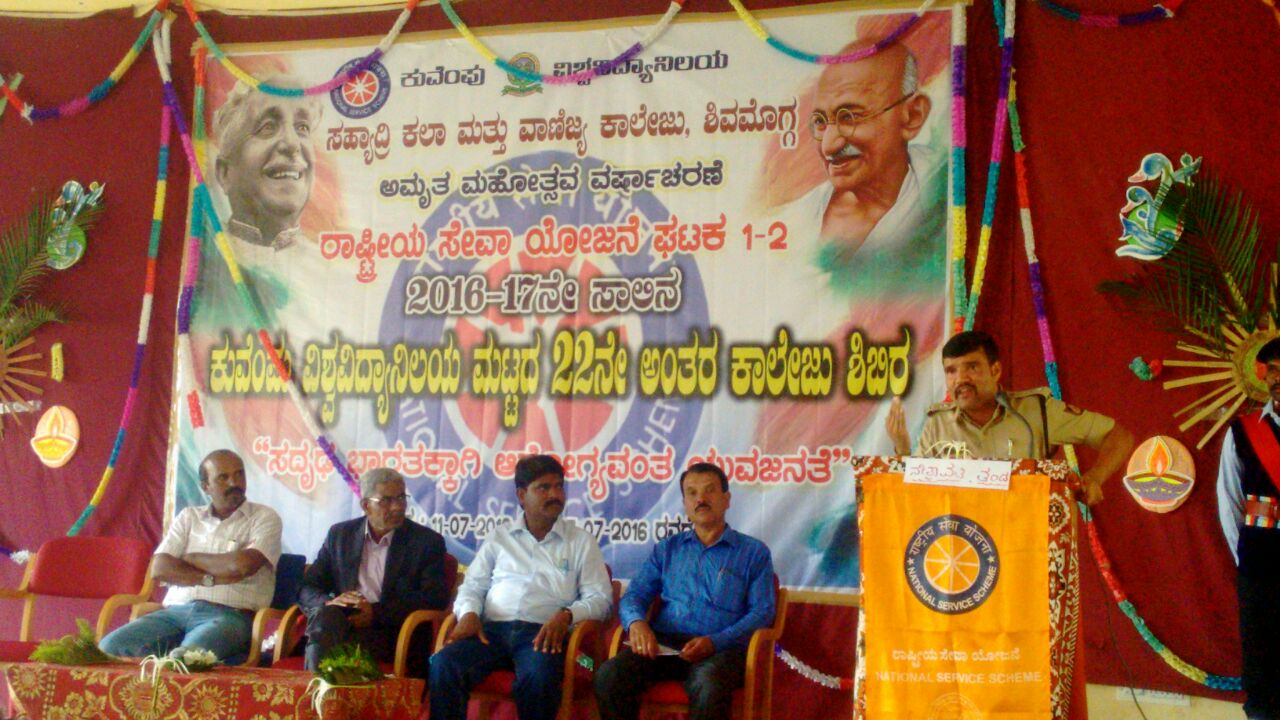 22 CAvÀgÀ PÁ¯ÉÃdÄ ²©gÀzÀ°è ¸ÀªÀiÁgÉÆÃ¥À ªÀiÁvÀÄUÀ¼À£ÀÄß DqÀÄwÛgÀÄªÀ ²ªÀªÉÆUÀÎ f¯Áè ¥ÉÆ°Ã¸ï ªÀÄÄRå¸ÀÜ ²æÃ gÀ« ZÉ£ÀßtÚ£ÀªÀgï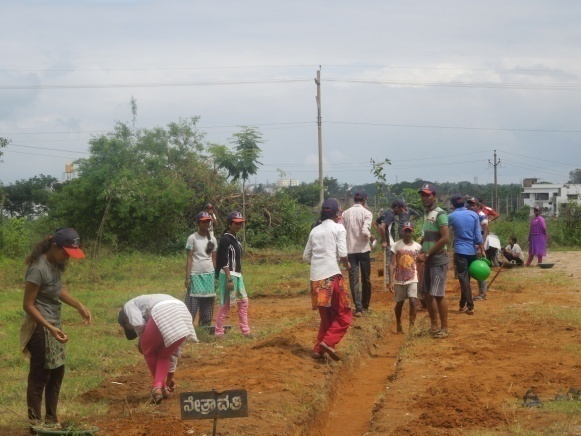     ²©gÀzÀ°è  ¸ÀºÁå¢æ ªÁtÂdå PÁ¯ÉÃfUÉ gÀ¸ÉÛ ªÀiÁqÀÄwÛgÀÄªÀ ²©gÁyðUÀ¼ÀÄ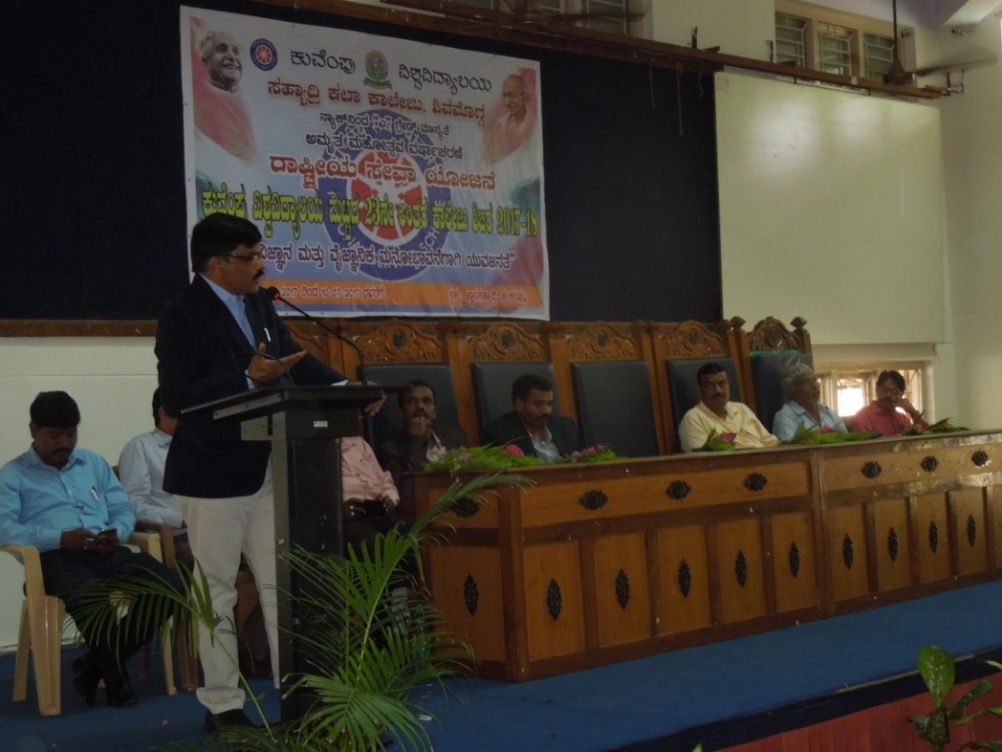        23 £ÉÃ CAvÀgÀ PÁ¯ÉÃdÄ ²©gÀ, PÀÄªÉA¥ÀÄ «±Àé«zÁå®AiÀÄ DªÀgÀt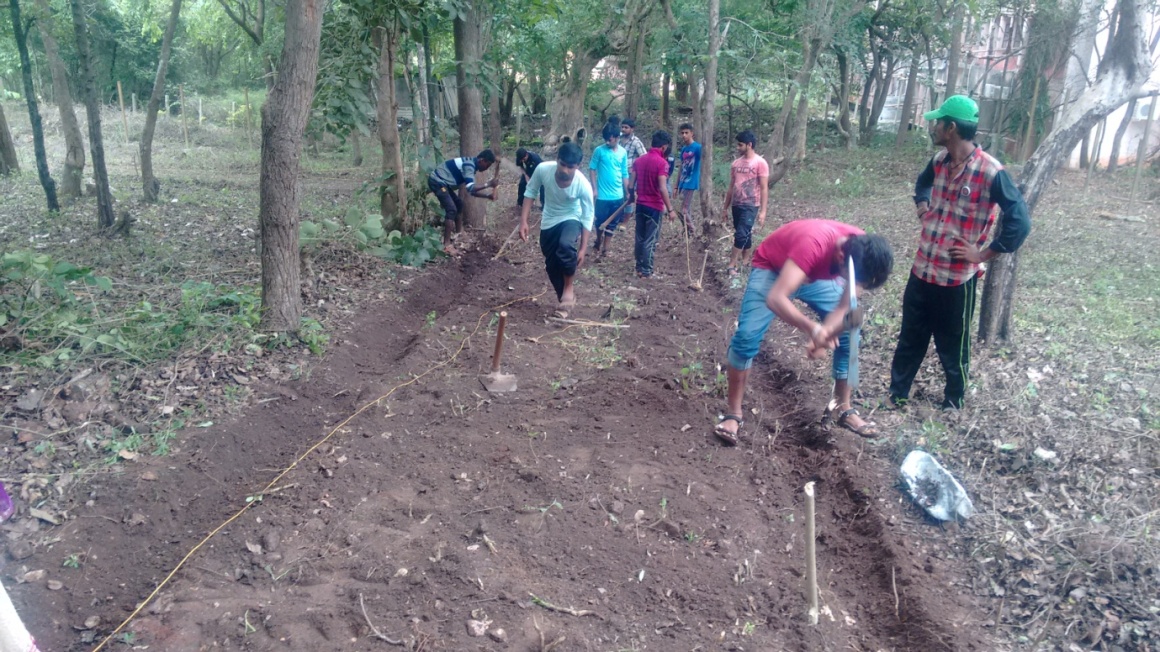 §mÁ¤PÀ¯ï UÁqÀð£ï ¤ªÀiÁðt : «±Àé«zÁå®AiÀÄ DªÀgÀt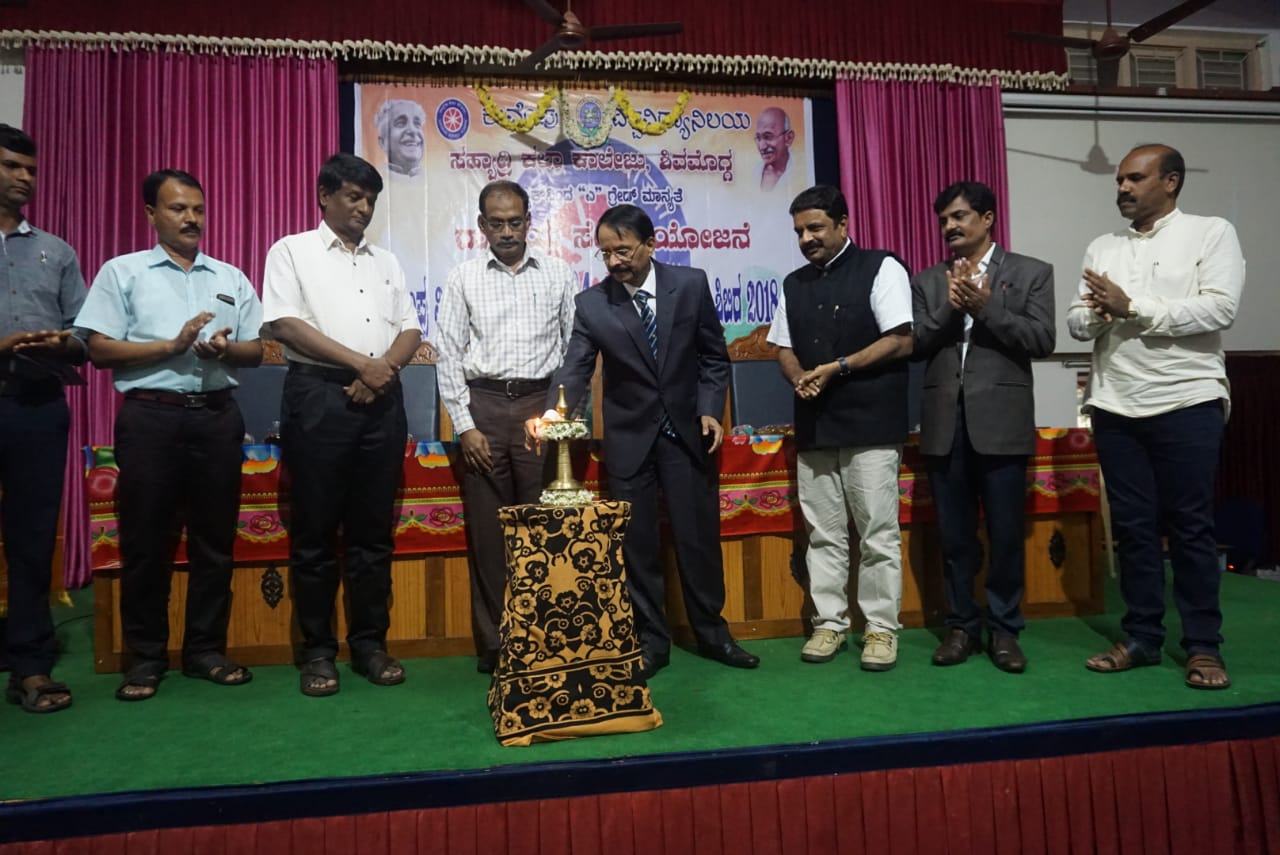 «±Àé«zÁå®AiÀÄ ªÀÄlÖzÀ 24£ÉÃ CAvÀgÀ PÁ¯ÉÃdÄ ²©gÀzÀ GzÁÏl£Á ¸ÀªÀiÁgÀA¨sÀ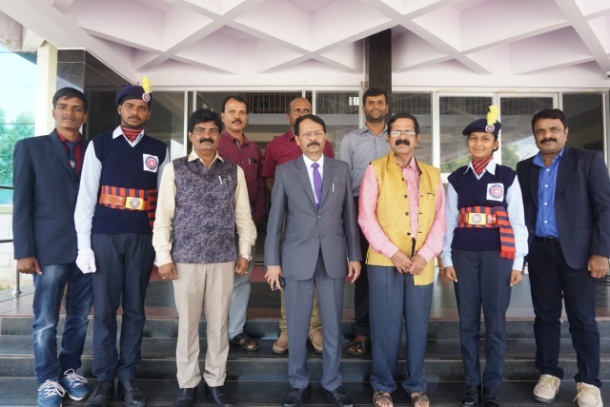 24 £ÉÃ CAvÀgÀ PÁ¯ÉÃdÄ ²©gÀzÀ°è ¨sÁUÀªÀ»¹zÀ CwyUÀ¼ÀÄ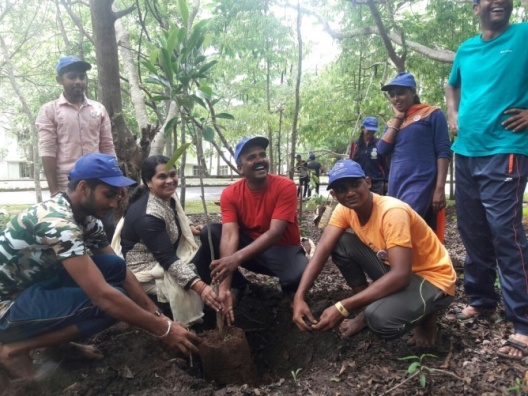 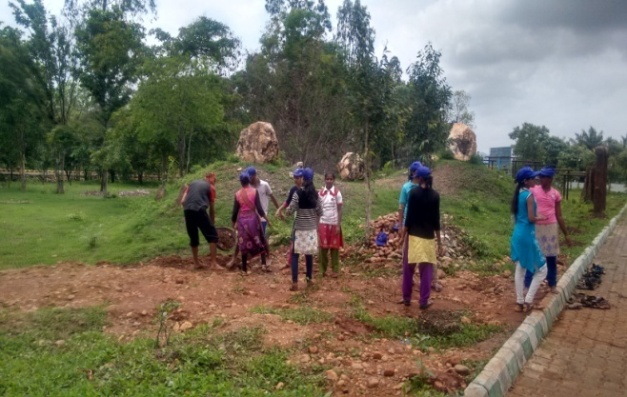 ²©gÀzÀ ZÀlÄªÀnPÉAiÀÄ £ÉÆÃlUÀ¼ÀÄ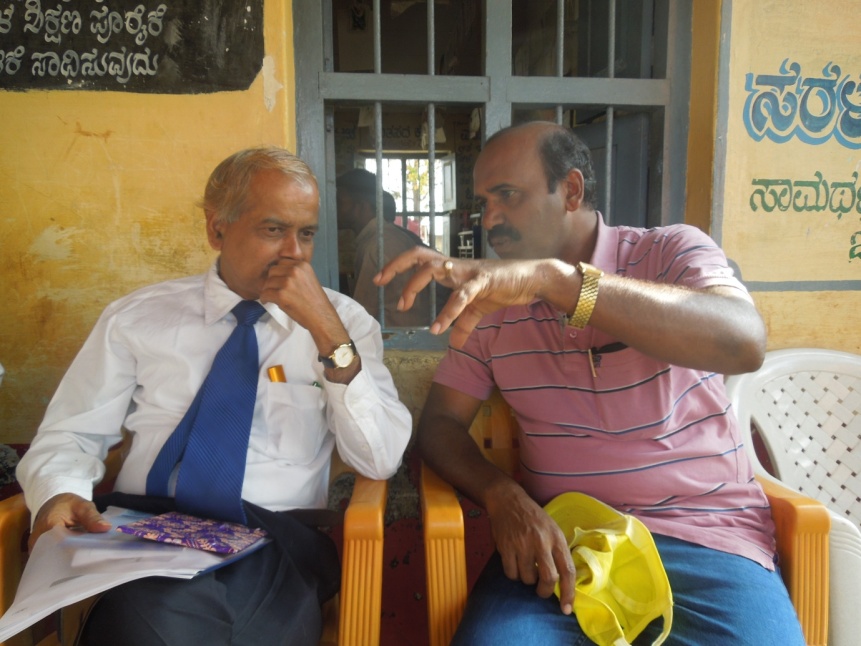 «±ÉÃµÀ ªÁ¶ðPÀ ²©gÀ zÉÆqÀØ ªÀÄvÀÛ° 2017 PÀÈ¶ «±Àé«zÁå®AiÀÄzÀ ªÀiÁ£Àå PÀÄ®¥ÀwUÀ¼ÁzÀ qÁ. JªÀiï PÉ £ÁAiÀÄÌ ¨sÁUÀªÀ»¹zÀÝgÀÄ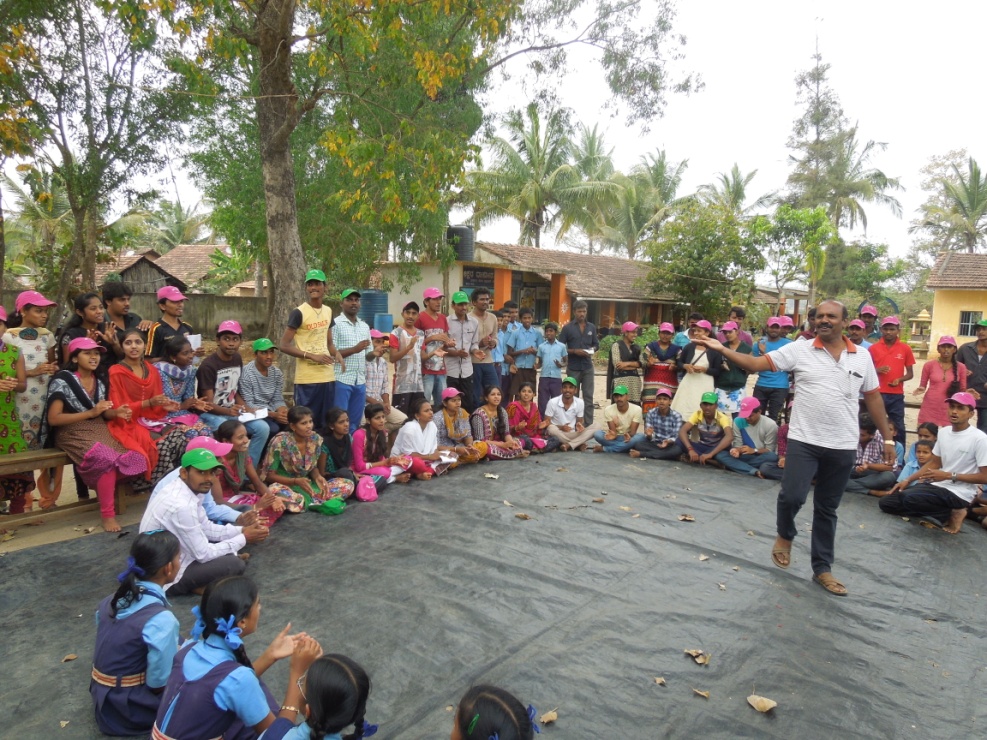  zÉÆqÀØ ªÀÄvÀÛ°AiÀÄ°è ©Ã¢ £ÁlPÀzÀ ¥ÀæzÀ±Àð£À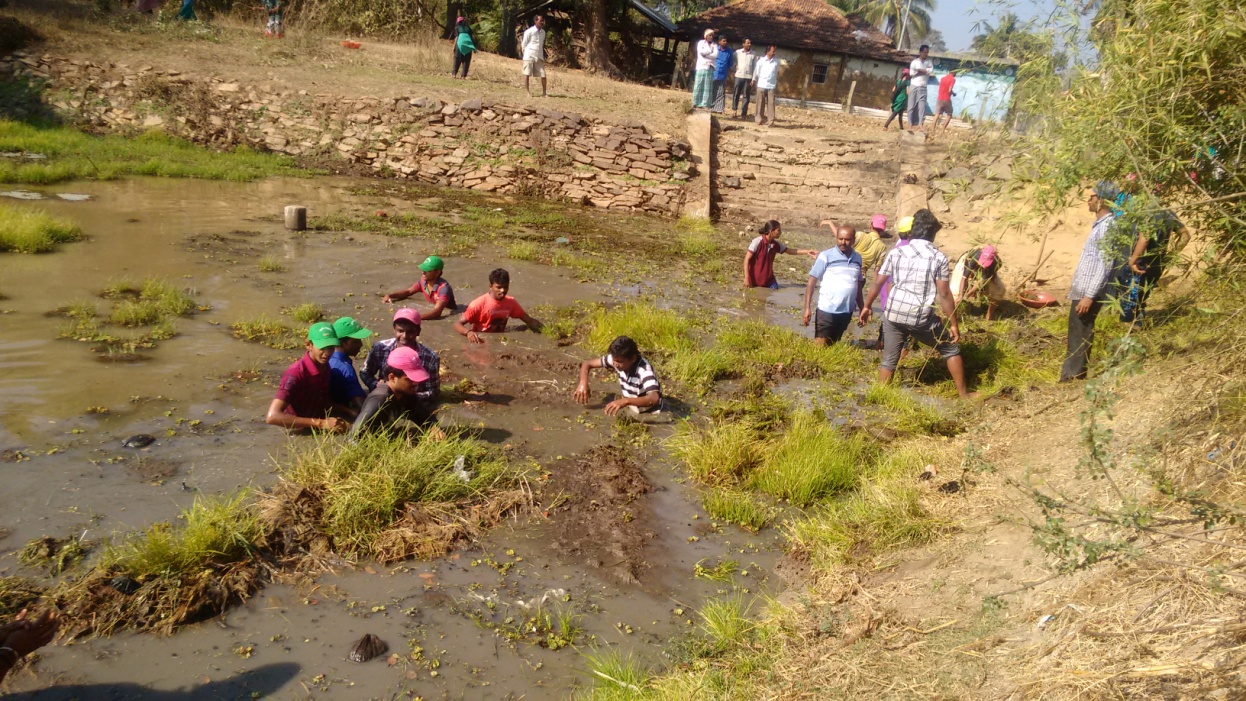 zÉÆqÀØªÀÄvÀÛ° UÁæªÀÄzÀ°è PÉgÉ ºÀÆ¼ÉwÛzÀ avÀæt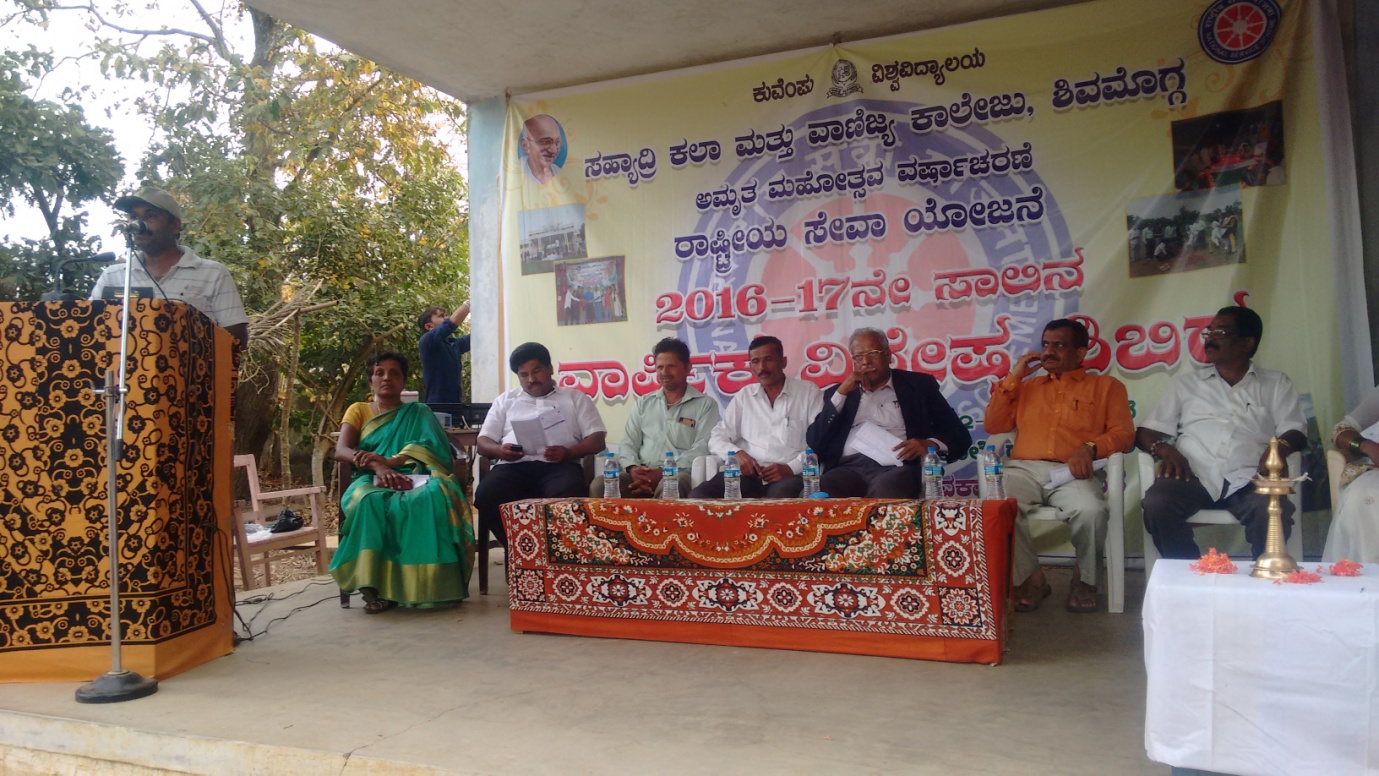 «±ÉÃµÀ ªÁ¶ðPÀ ²©gÀ zÉÆqÀØ ªÀÄvÀÛ° GzÁÏl£Á ¸ÀªÀiÁgÀA¨sÀ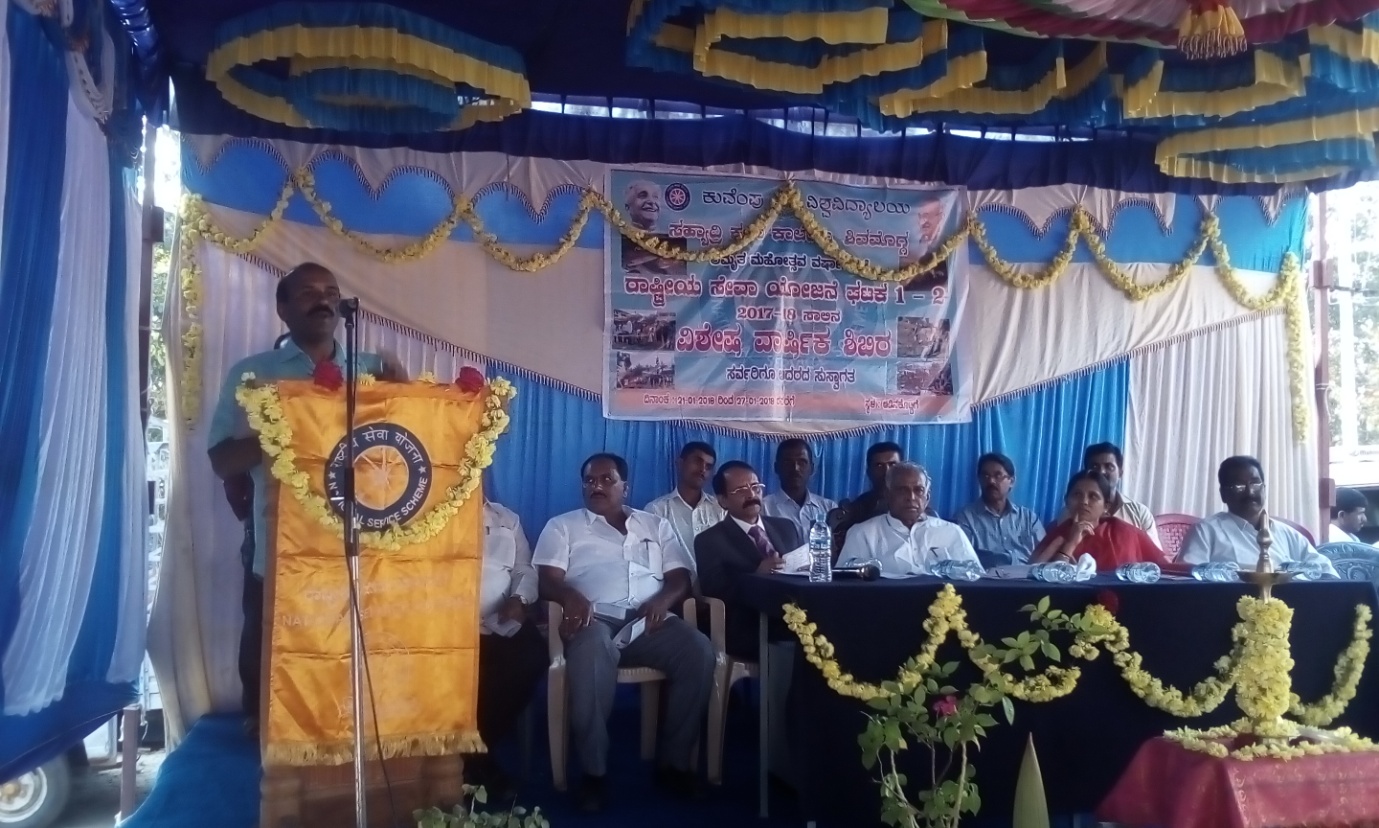  «±ÉÃµÀ ªÁ¶ðPÀ ²©gÀ Dr£ÀPÉÆnÖUÉ -2018 PÀAzÁAiÀÄ ¸ÀaªÀ ²æÃ PÁUÉÆÃqÀÄ wªÀÄä¥Àà£ÀªÀgÀÄ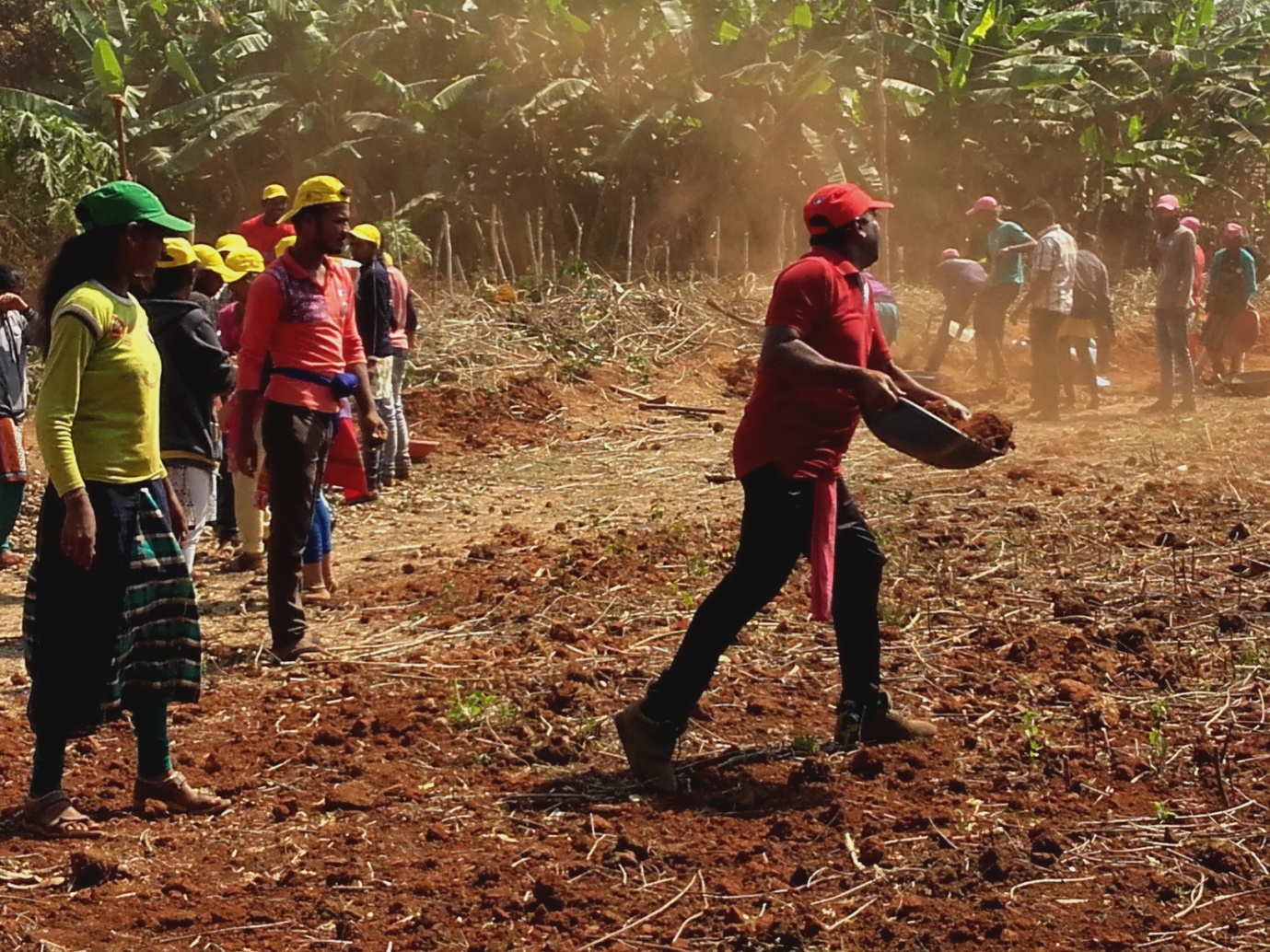 Dr£ÀPÉÆnÖUÉ ªÁ¶ðPÀ «±ÉÃµÀ ²©gÀzÀ ±ÀæªÀÄzÁ£ÀzÀ°è qÁ ªÉÆÃºÀ£À JZï J¸ï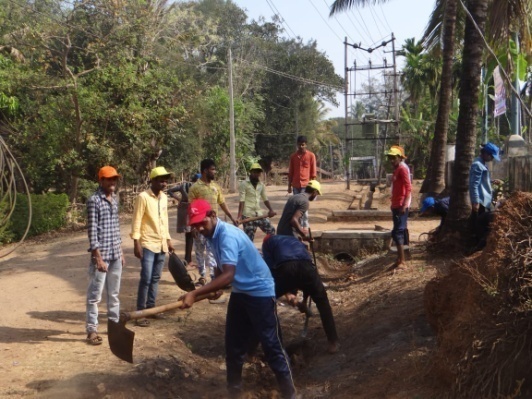 «±ÉÃµÀ ªÁ¶ðPÀ ²©gÀ-2019,  gÉÃaPÉÆ¥Àà. ±ÀæªÀÄzÁ£ÀzÀ MAzÀÄ £ÉÆÃl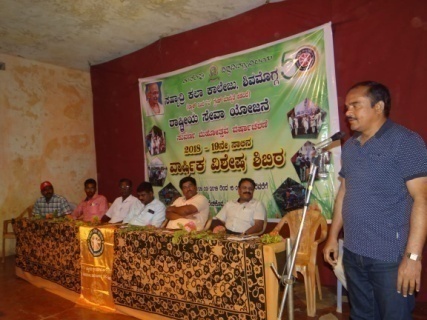 «±ÉÃµÀ ªÁ¶ðPÀ ²©gÀzÀ GzÁÏl£Á ¸ÀªÀiÁgÀA¨sÀ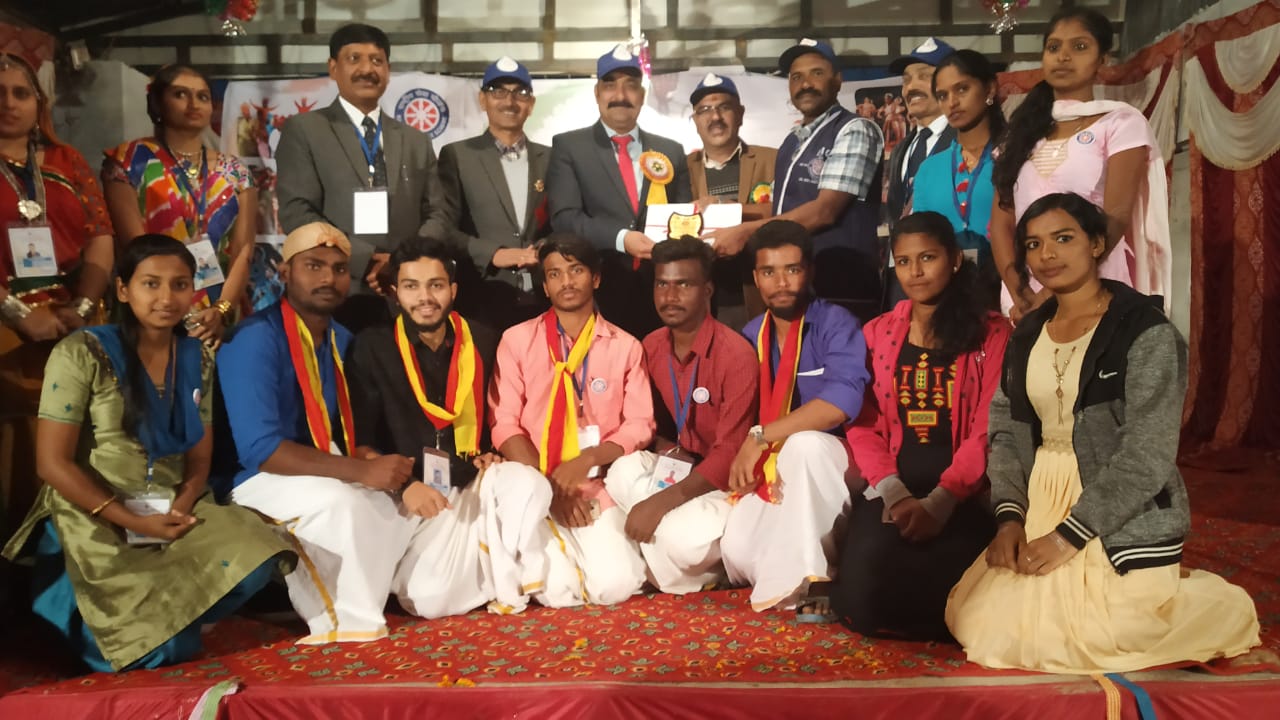 »ªÀiÁZÀ® ¥ÀæzÉÃ±ÀzÀ ªÀÄArAiÀÄ°è  ¸ÀªÀÄUÀæ ¢éwÃAiÀÄ ¥Àæ±À¹Û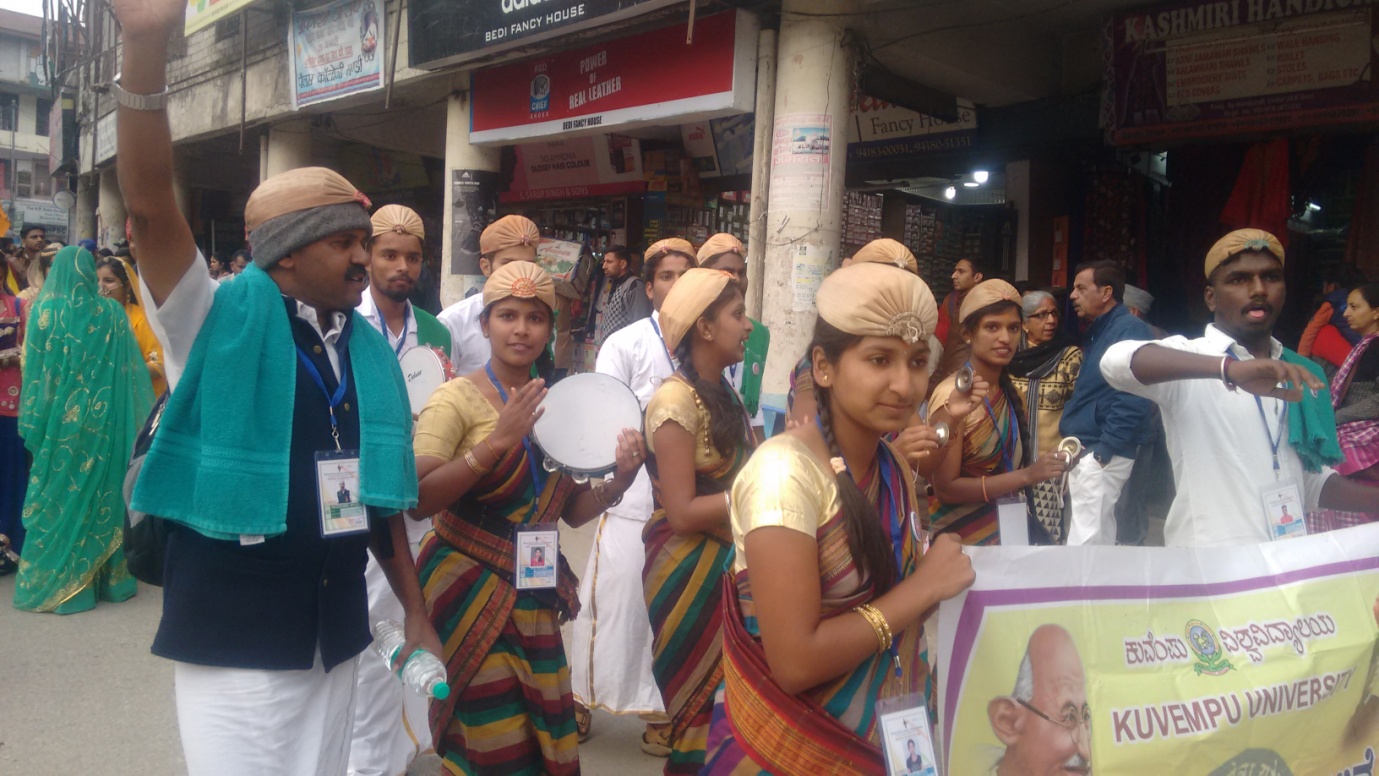 »ªÀiÁZÀ®¥ÀæzÉÃ±ÀzÀ ªÀÄArAiÀÄ°è £ÀqÉzÀ gÁ¶ÖçÃAiÀÄ ¨sÁªÉÊPÀåvÁ ²©gÀzÀ°è £ÀªÀÄä «±Àé«zÁå®AiÀÄzÀ vÀAqÀ, C¢üPÁjAiÀiÁV qÁ ªÉÆÃºÀ£À JZï J¸ï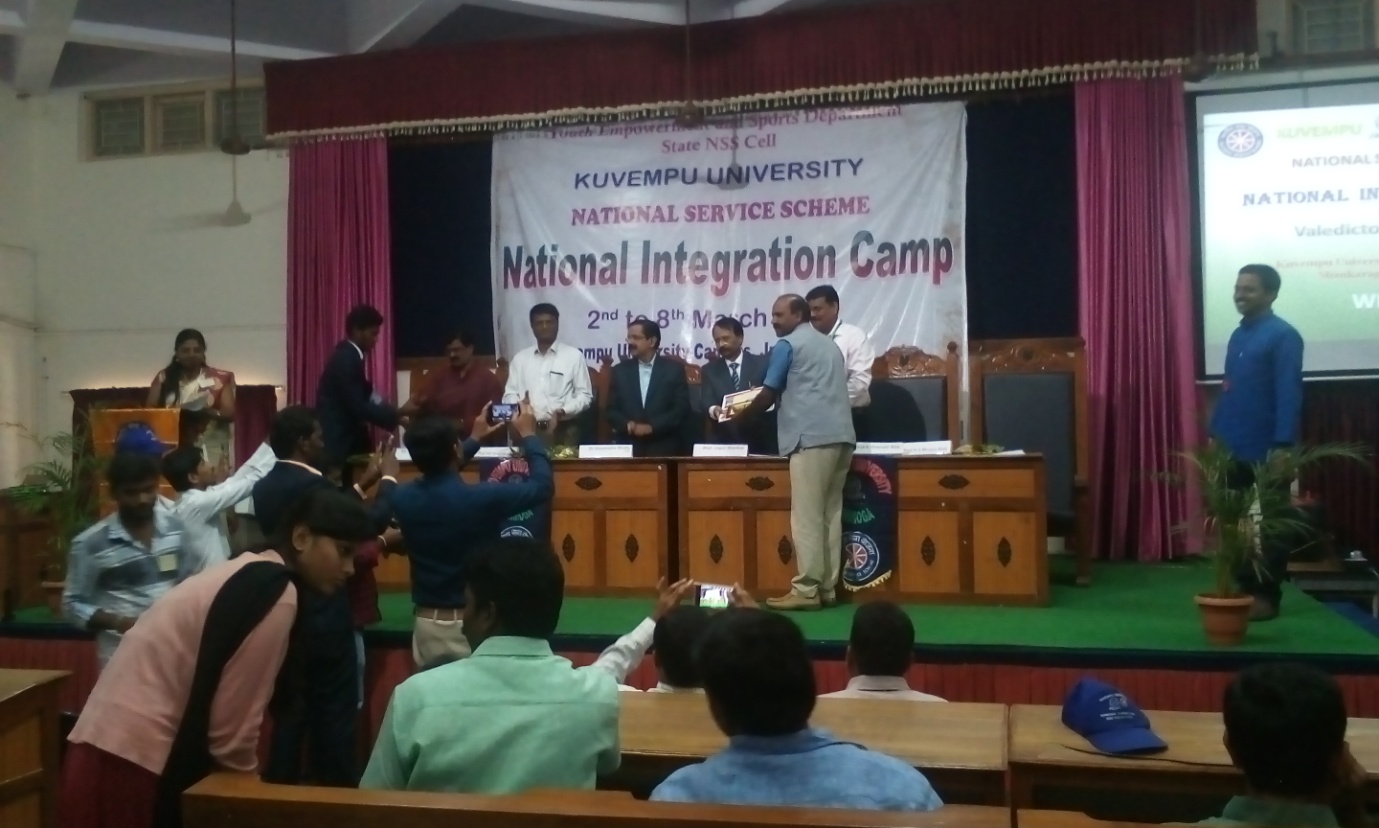 gÁ¶ÖçÃAiÀÄ ¨sÁªÉÊPÀåvÁ ²©gÀ- PÀÄªÉA¥ÀÄ «±Àé«zÁå®AiÀÄ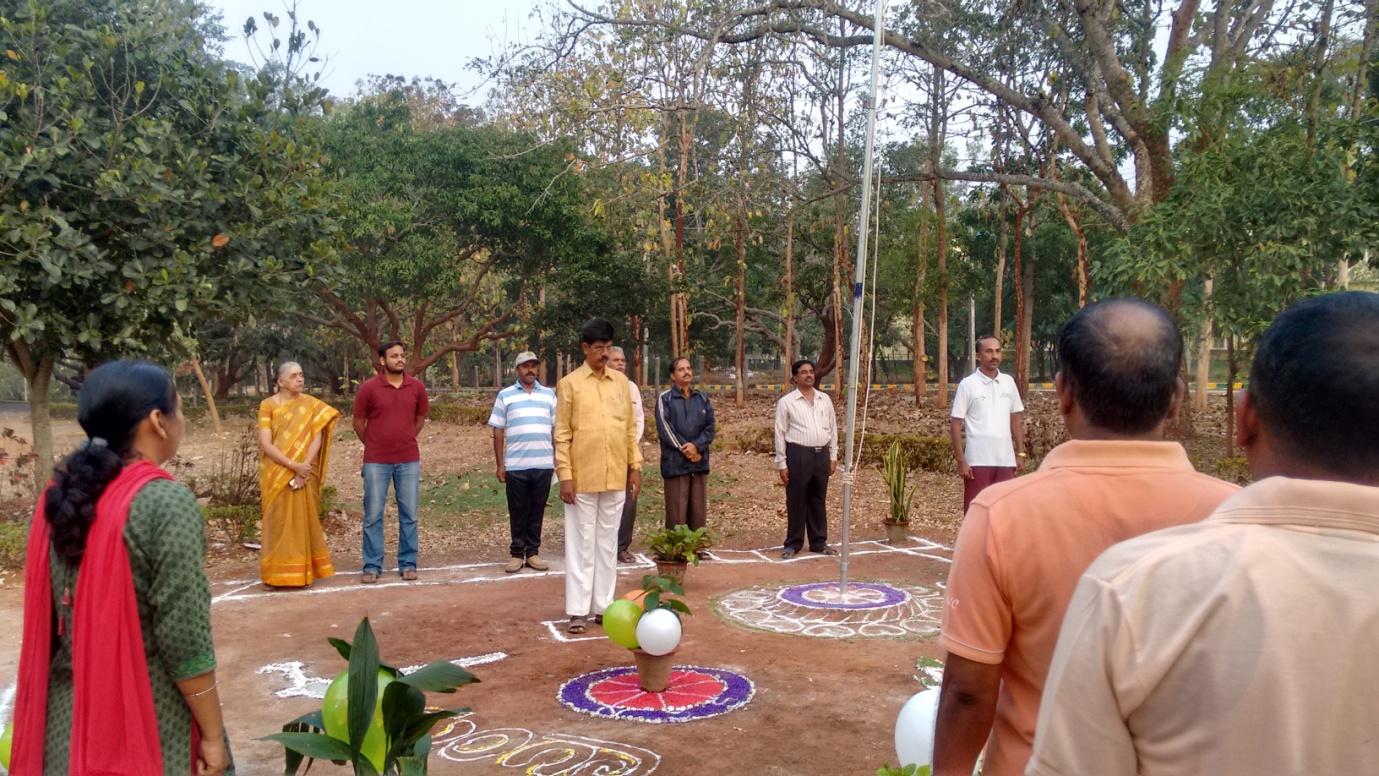 gÁ¶ÖçÃAiÀÄ ¸ÉÃªÁ AiÉÆÃd£Á C¢üPÁjUÀ¼À vÀgÀ¨ÉÃw- ªÉÄÊ¸ÀÆgÀÄ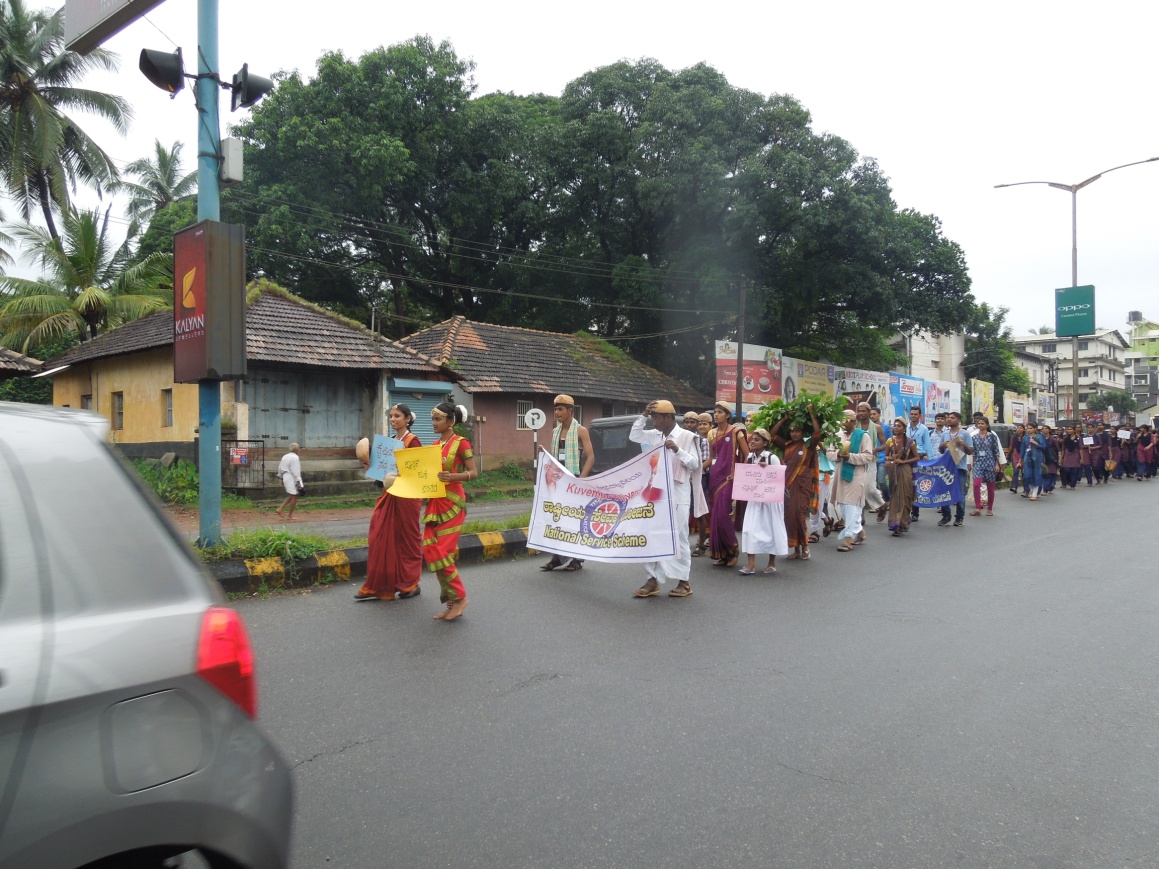 gÁdå ªÀÄlÖzÀ AiÀÄÄªÀd£ÉÆÃvÀìªÀ GqÀÄ¦-2017 ¨sÁªÉÊPÀåvÁ ªÉÄgÀªÀtÂUÉ 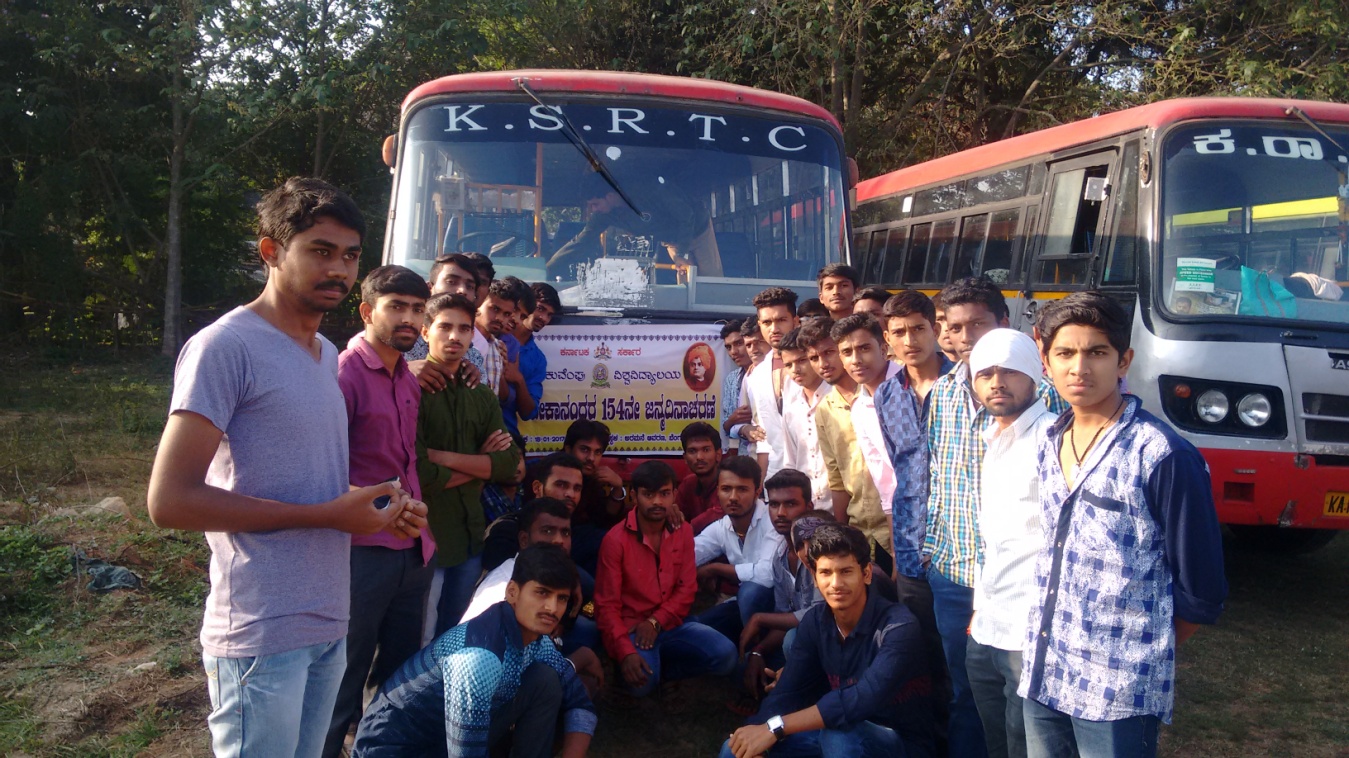 ¢£ÁAPÀ: 18/01/2017gÀ°è ¨ÉAUÀ¼ÀÆj£À CgÀªÀÄ£É ªÉÄÊzÁ£ÀzÀ°è £ÀqÉzÀ ¸Áé«Ä «ªÉÃPÁ£ÀAzÀ dAiÀÄAwAiÀÄ°è £ÀªÀÄä PÁ¯ÉÃf£À 50 d£À «zÁåyðUÀ¼ÀÄ ¨sÁUÀªÀ»¹zÀÝgÀÄ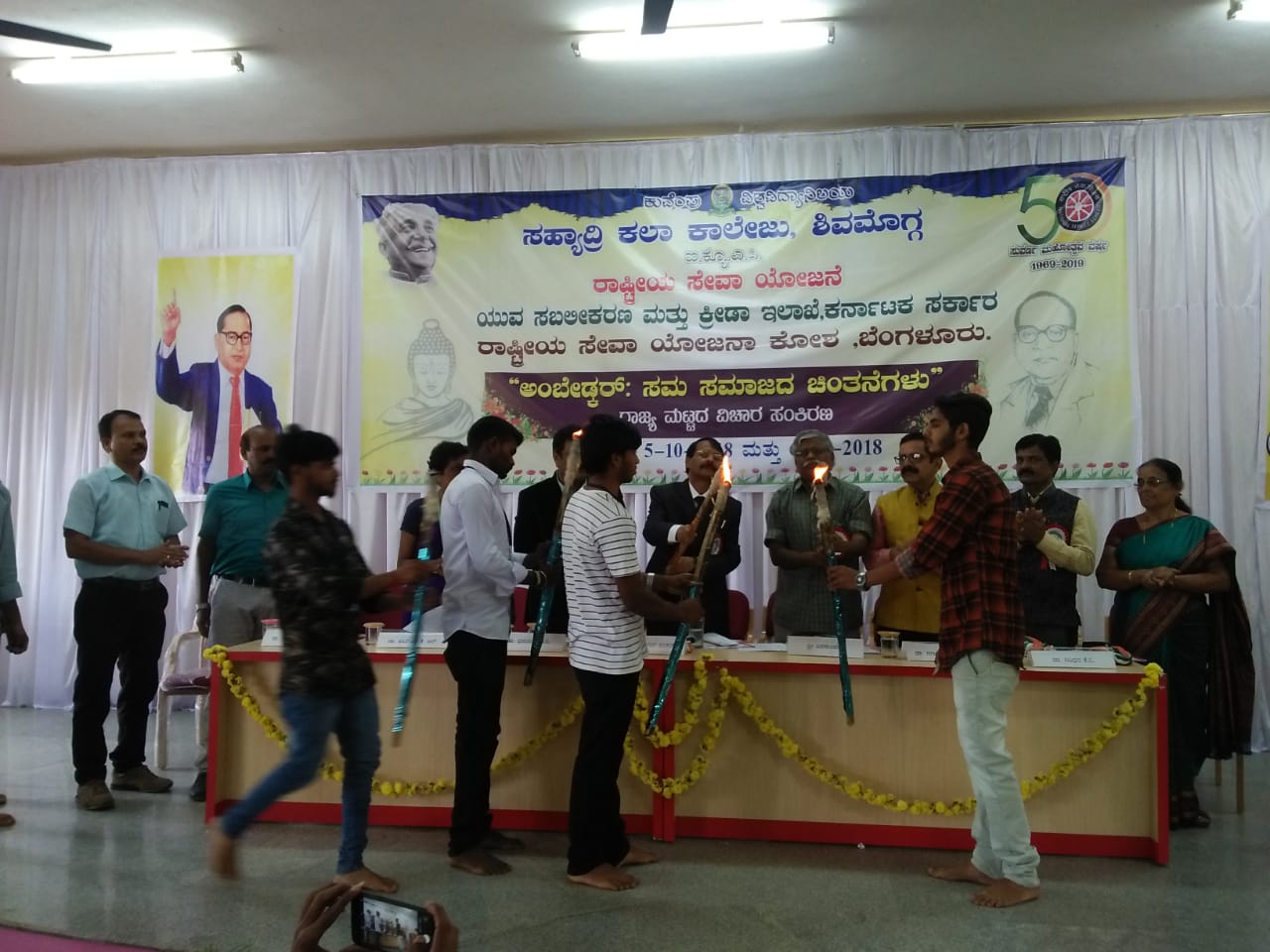 CA¨ÉÃqÀÌgï ;¸ÀªÀÄ¸ÀªÀiÁdzÀ PÀ£À¸ÀÄ.JgÀqÀÄ ¢£ÀUÀ¼À gÁdå ªÀÄlÖzÀ «ZÁgÀ ¸ÀAQgÀt GzÁÏl£Á ¸ÀªÀiÁgÀA¨sÀ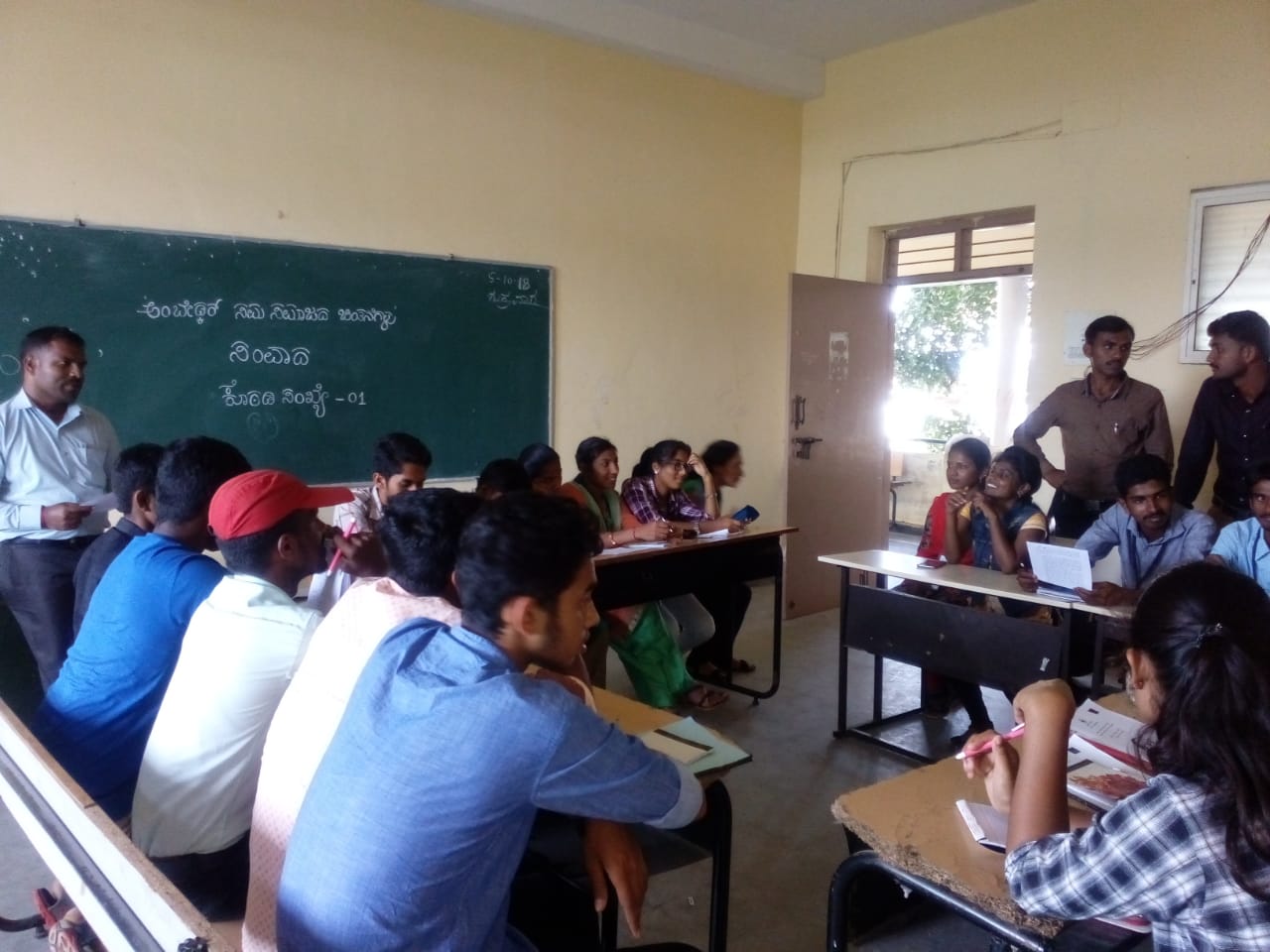 «ZÁgÀ ¸ÀAQgÀtzÀ°è UÀÄA¥ÀÄ ZÀZÉðUÉ DzÀåvÉ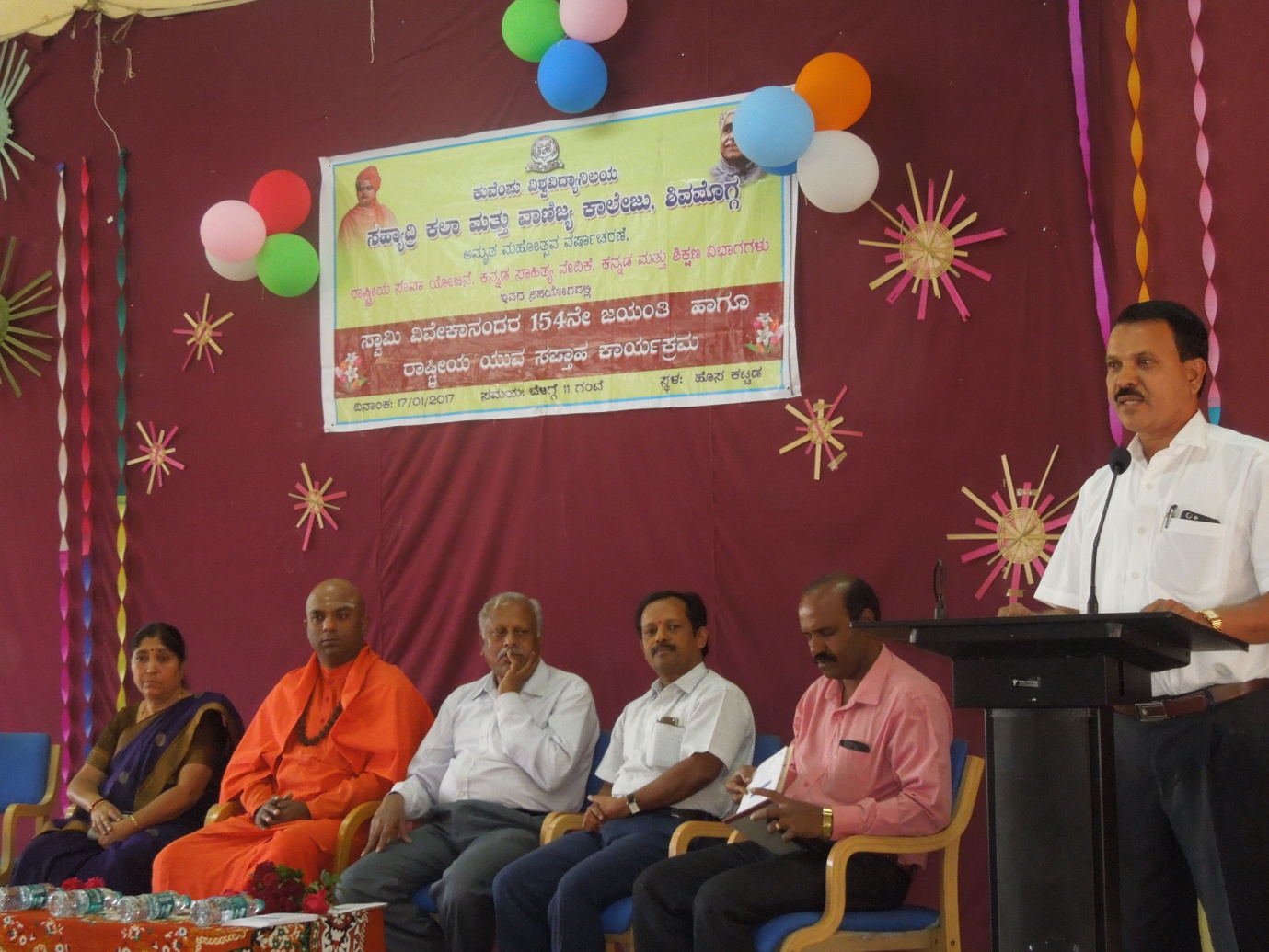 ¢£ÁAPÀ 17-01-2017gÀAzÀÄ £ÀqÉzÀ ¸Áé«Ä «ªÉÃPÁ£ÀAzÀ dAiÀÄAw 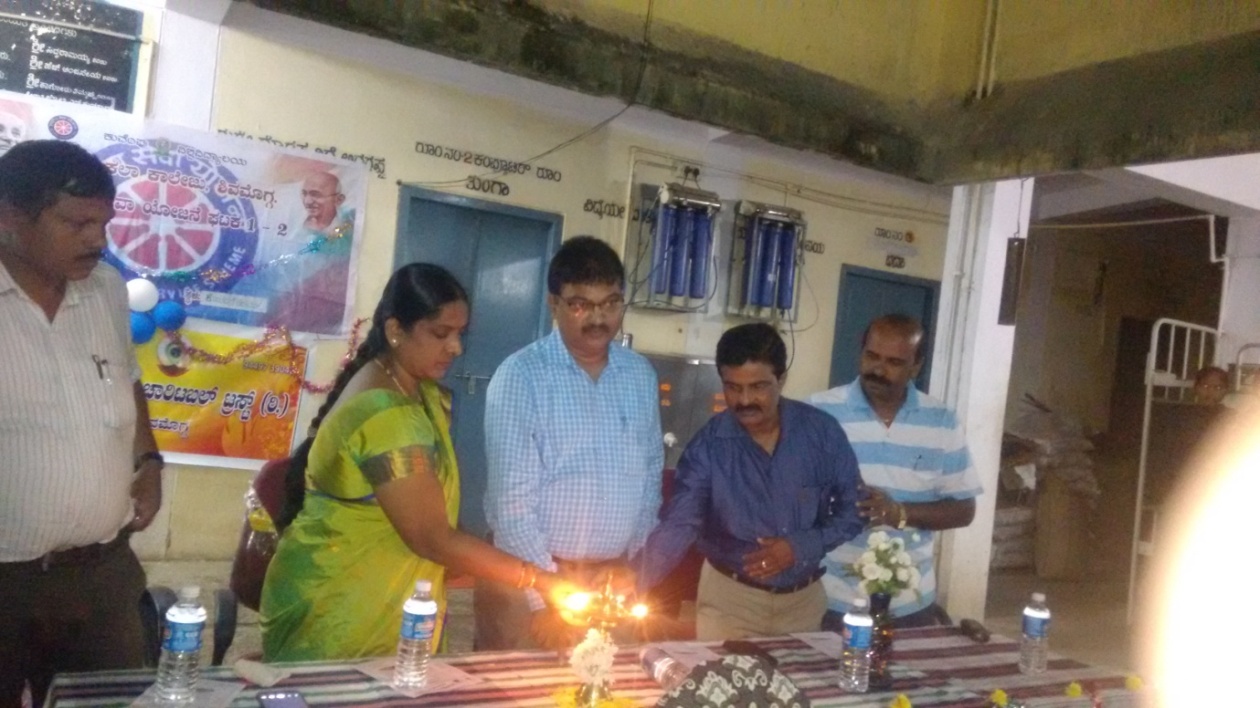  ¸ÀºÁå¢æ PÀ¯Á  PÁ¯ÉÃf£À C©üAiÀiÁ£À- «zÁåyð¤¤®AiÀÄzÀ°è DgÉÆÃUÀå –CjªÀÅ PÁgÀåPÀæªÀÄ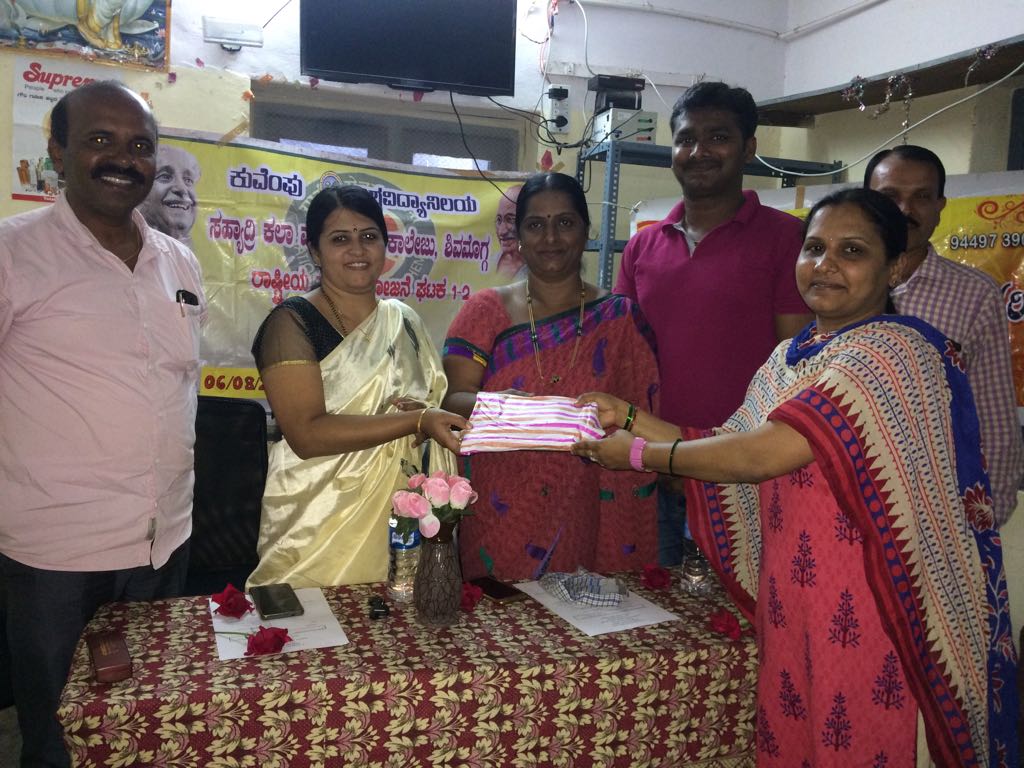 ¸ÀºÁå¢æ PÀ¯Á  PÁ¯ÉÃf£À C©üAiÀiÁ£À- «zÁåyð¤¤®AiÀÄzÀ°è DgÉÆÃUÀå –CjªÀÅ PÁgÀåPÀæªÀÄ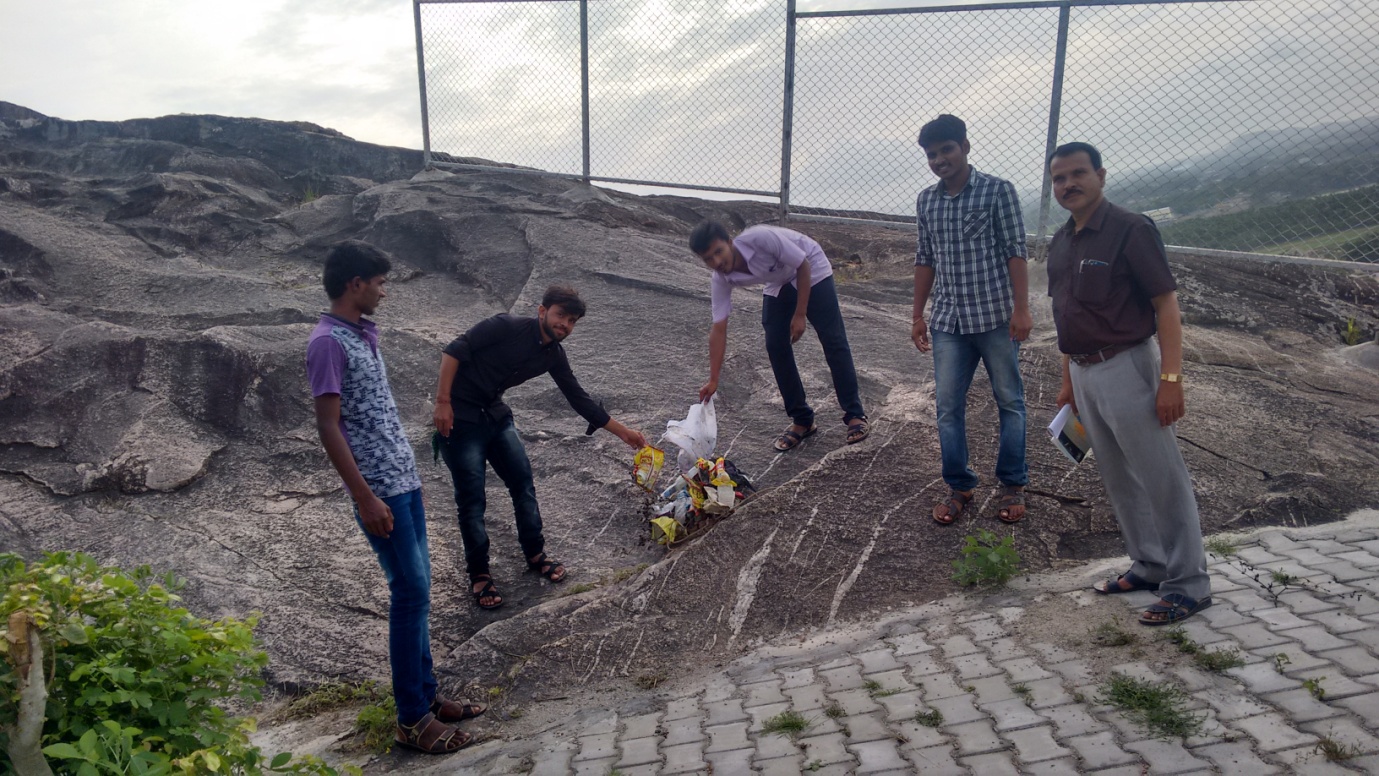 zÀvÀÄÛ UÁæªÀÄzÀ°è ¥Áè¹ÖPï ¤ªÀÄÆð®£À C©üAiÀiÁ£À ²ªÀªÉÆUÀÎ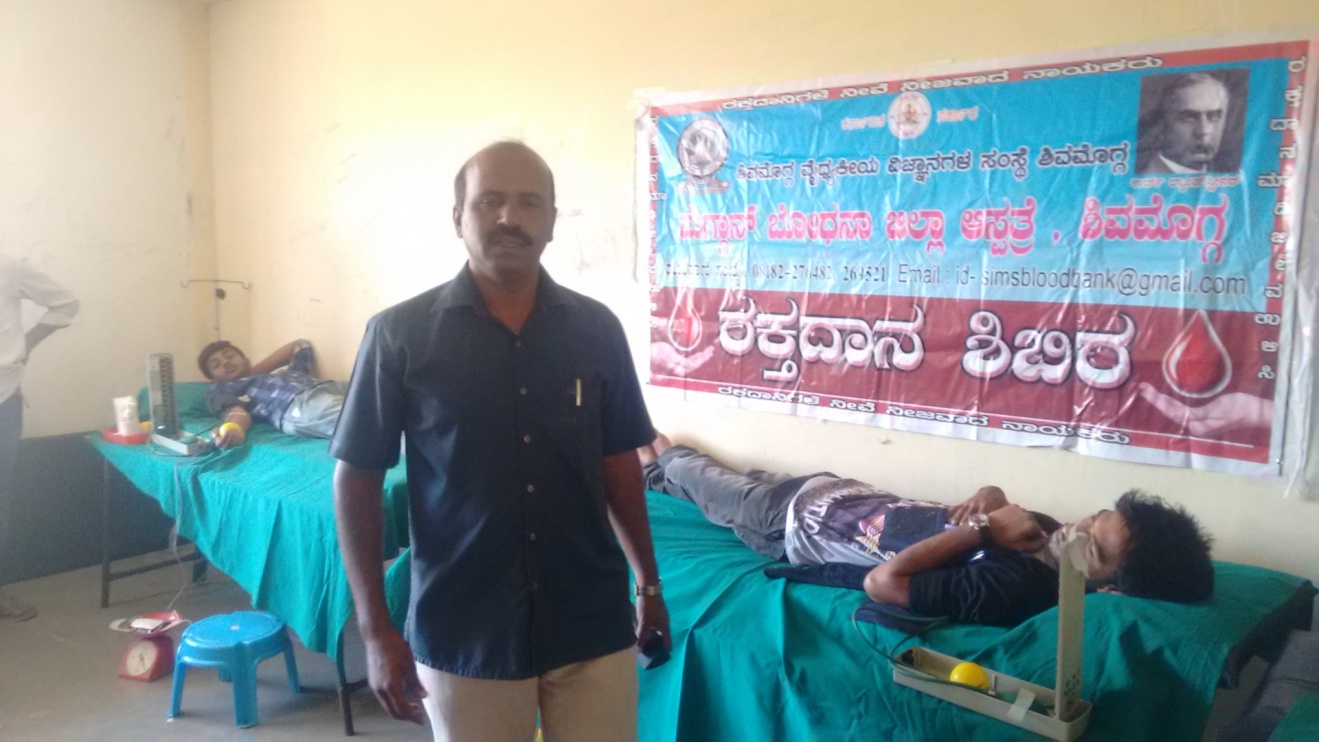 gÀPÀÛzÁ£À ²©gÀ ¸ÀºÁå¢æ PÀ¯Á PÁ¯ÉÃdÄ ²ªÀªÉÆUÀÎ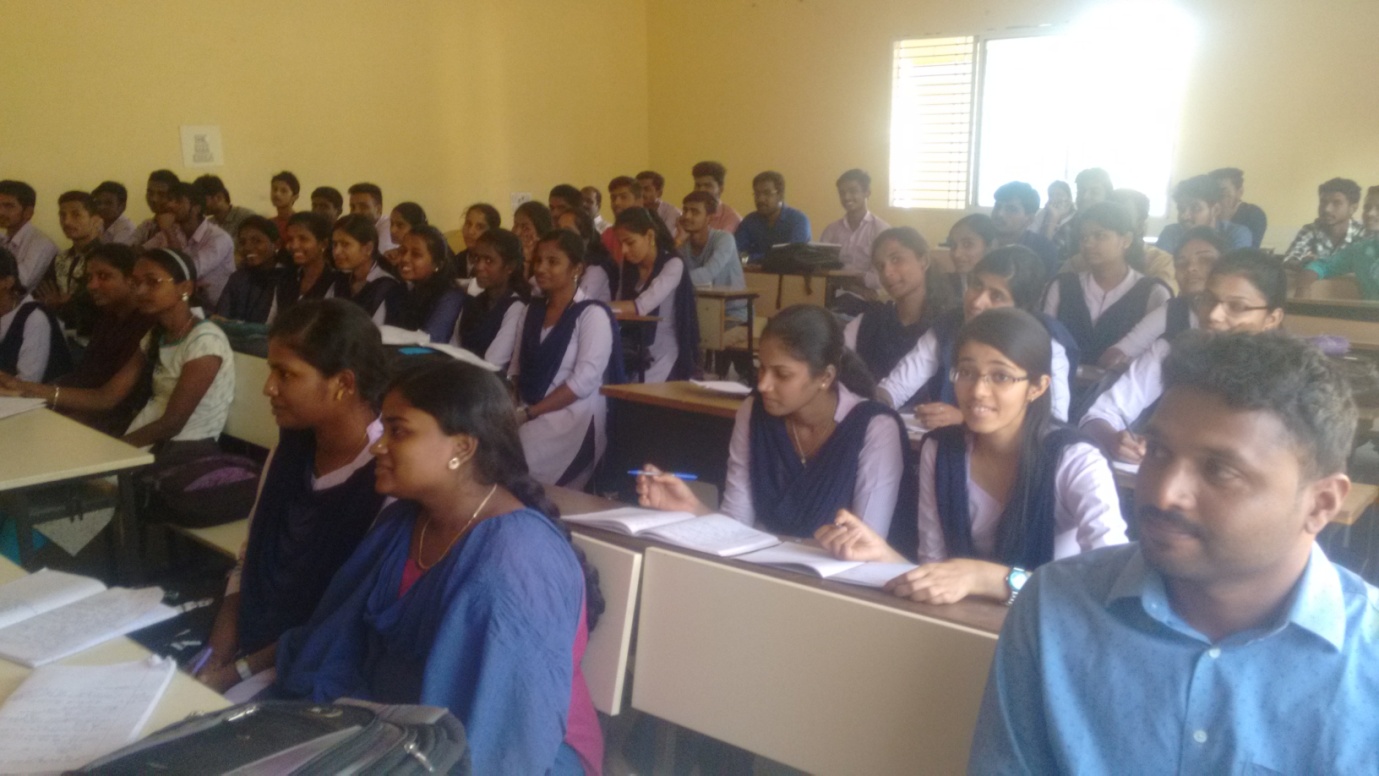 CaÃªÀgïì PÉÆÃaAUï ¸ÉAlgï CªÀgÀ ¸ÀºÀAiÉÆÃUÀzÉÆA¢UÉ ¸ÀàzsÁðvÀäPÀ ¥ÀjÃPÉëUÀ¼À PÉÆÃaAUï PÁåA¥ï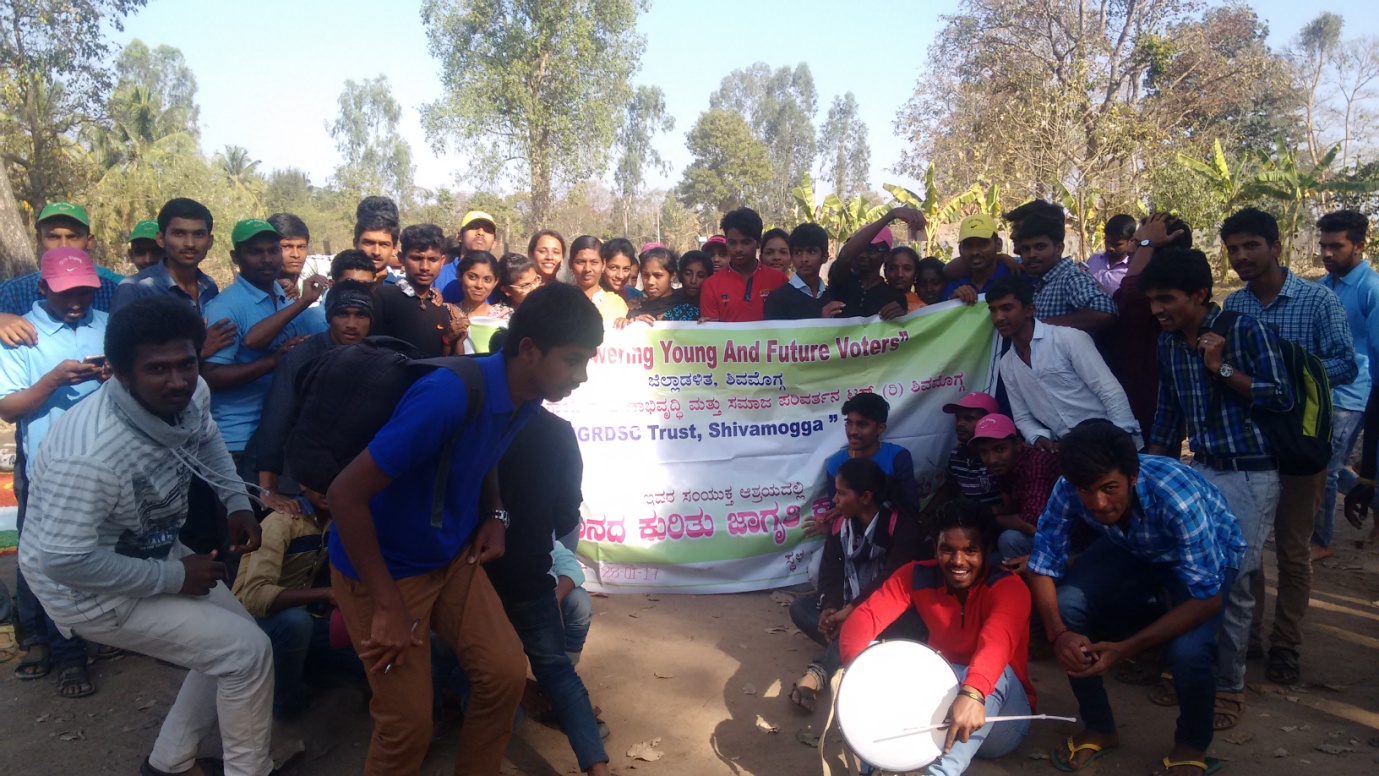 ªÀÄvÀzÁ£À eÁUÀÈw ªÉÄgÀªÀtÂUÉ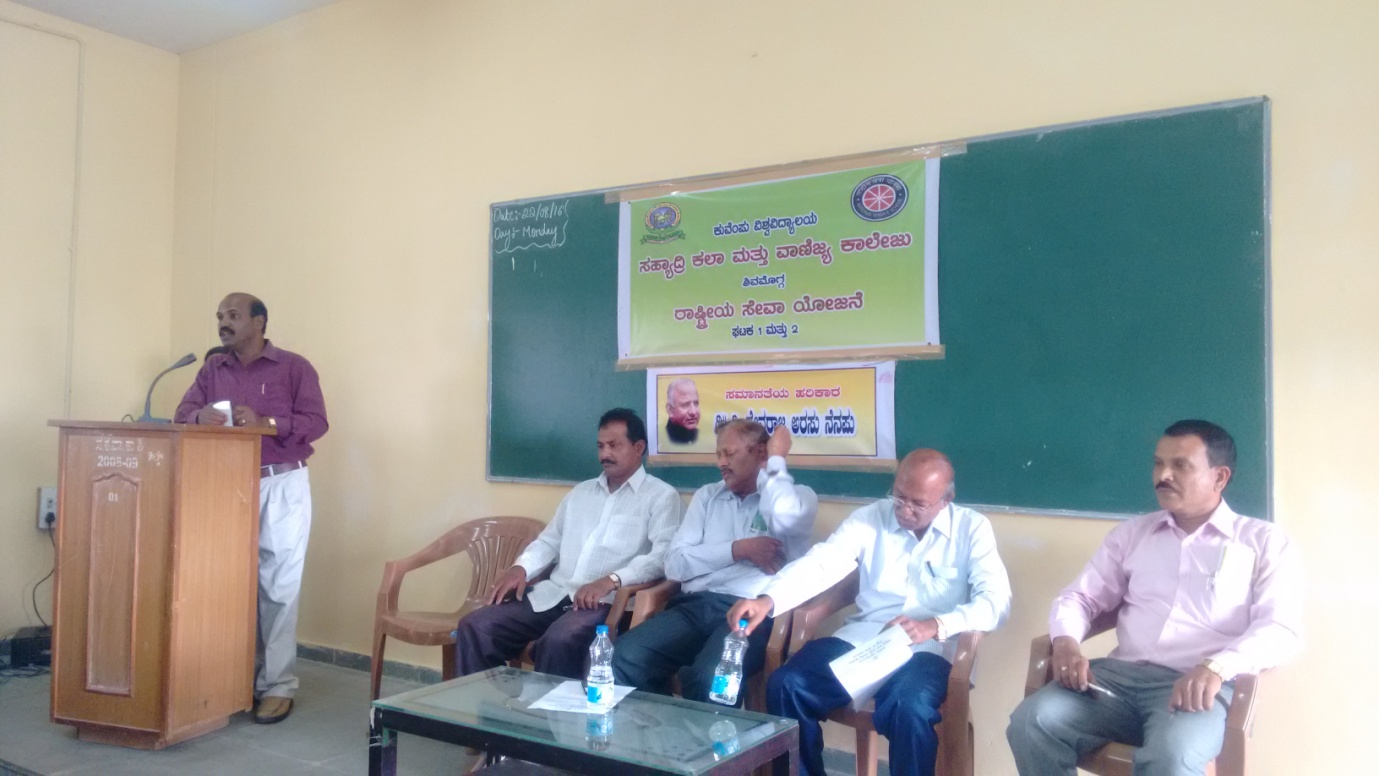 zÉÃªÀgÁd CgÀ¸ÀÄ £É£À¥ÀÄ PÁgÀåPÀæªÀÄ-qÁ ¸ÀtÚgÁªÀÄ ªÀiÁ£Àå ¥ÁæzsÁå¥ÀPÀgÀÄ PÀÄªÉA¥ÀÄ «±Àé«zÁå®AiÀÄ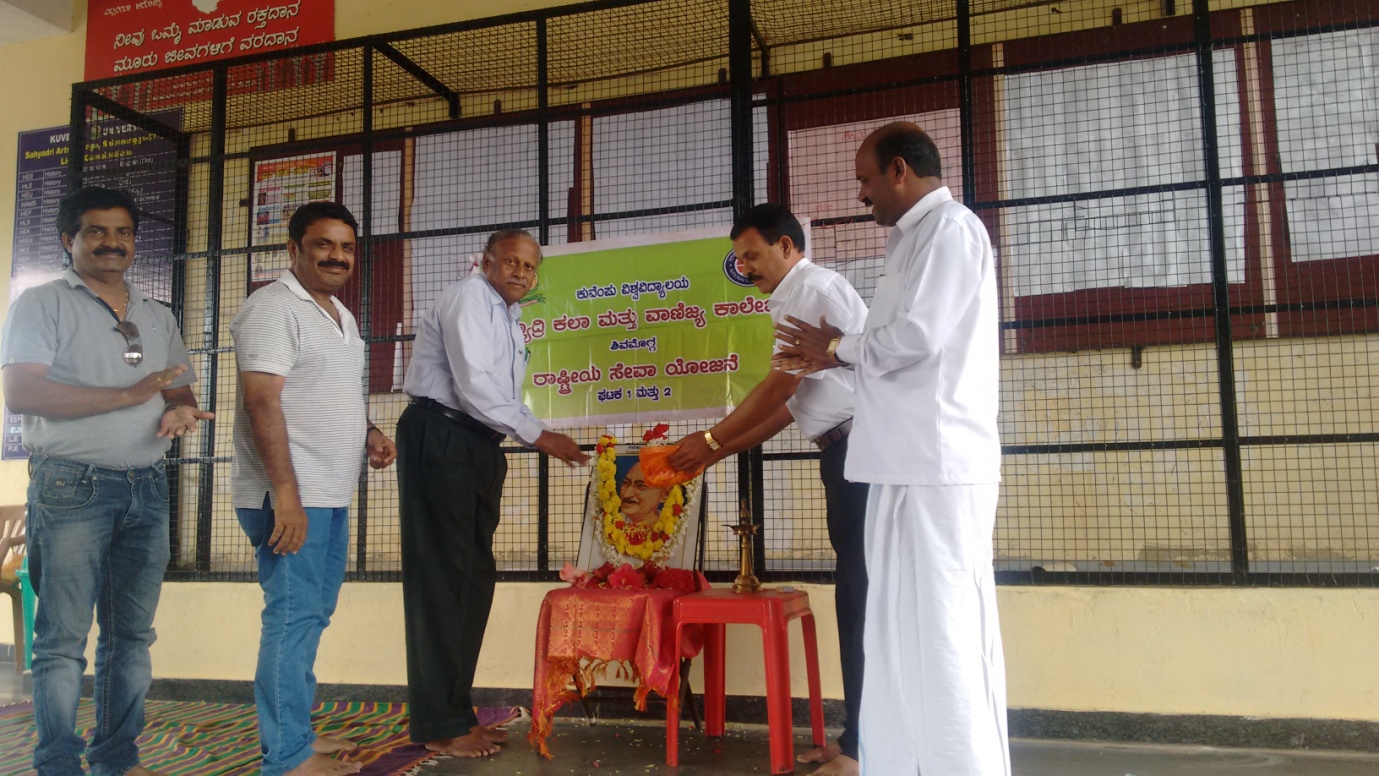 UÁA¢ü dAiÀÄAw PÁgÀåPÀæªÀÄ 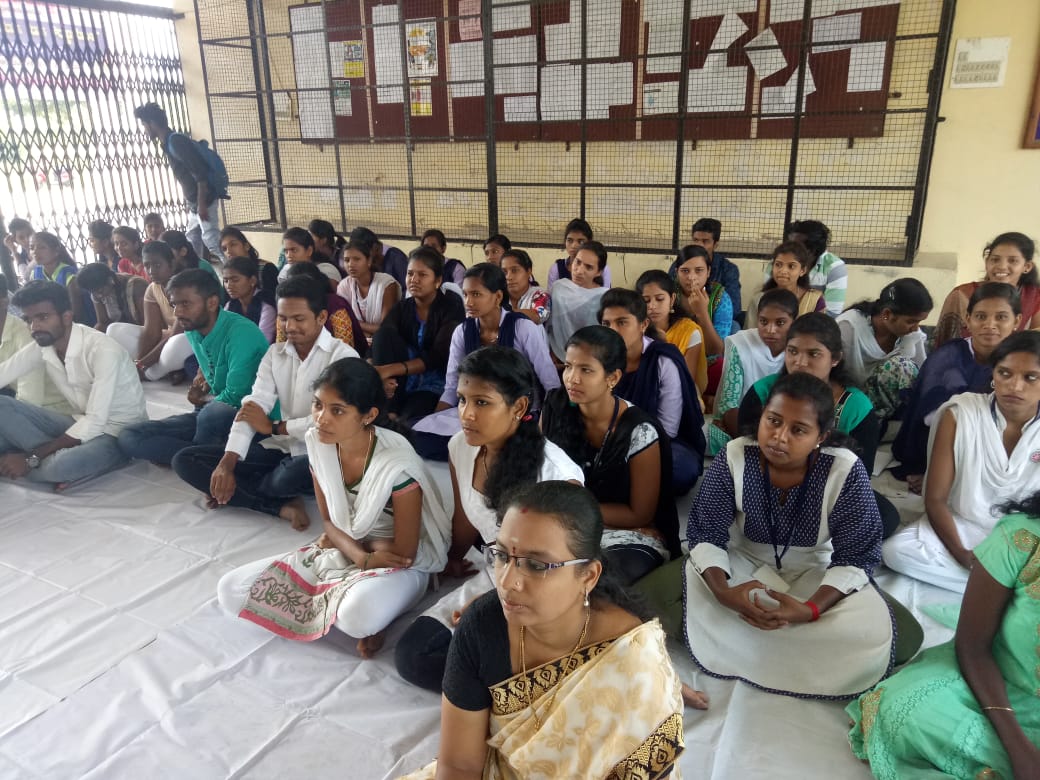 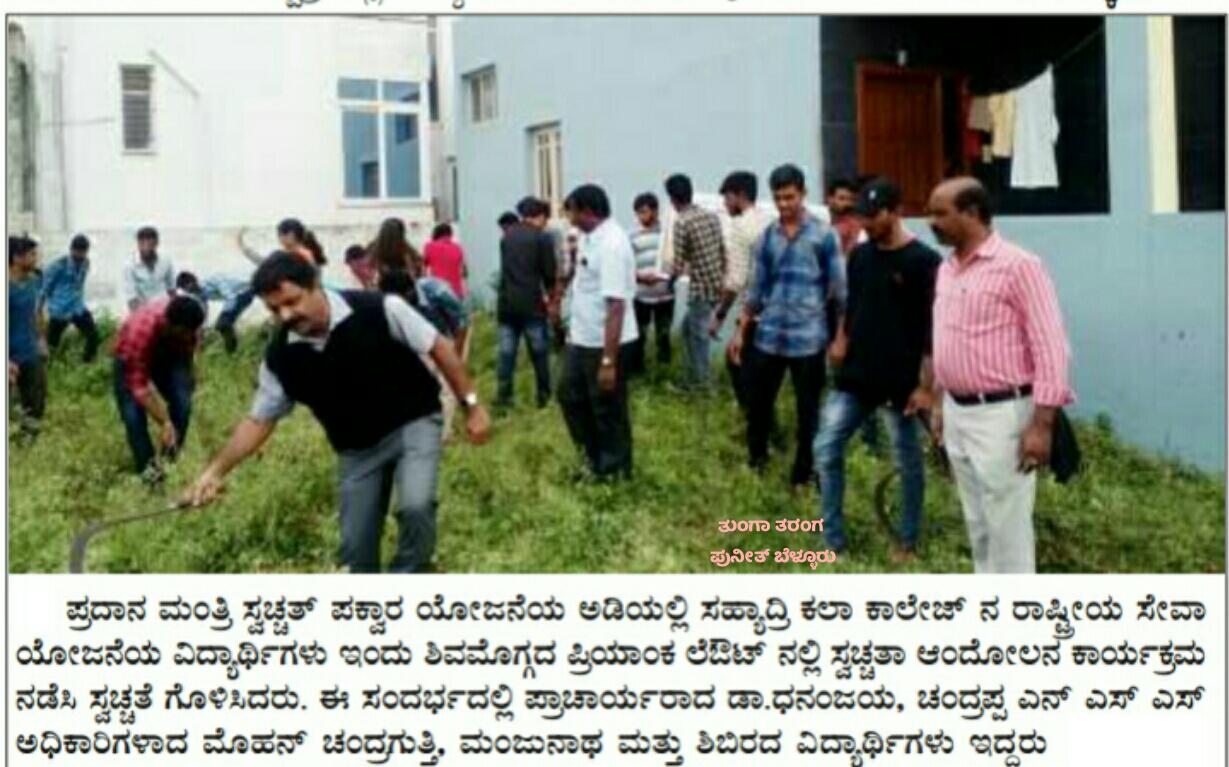 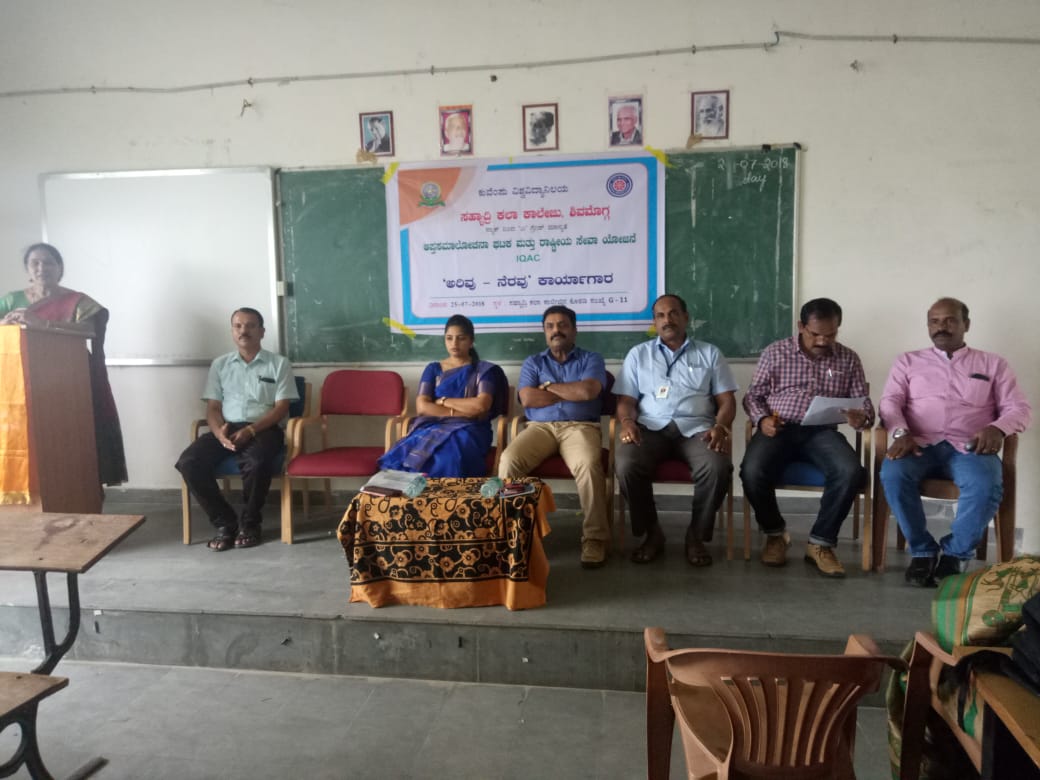 «zÁåyð¤AiÀÄjUÉ «±ÉÃµÀ vÀgÀ¨ÉÃw,CjªÀÅ-£ÉgÀªÀÅ PÁgÀåPÀæªÀÄ. ºÀ¢ºÀgÉAiÀÄzÀ ¸ÀªÀÄ¸ÉåUÀ¼ÀÄ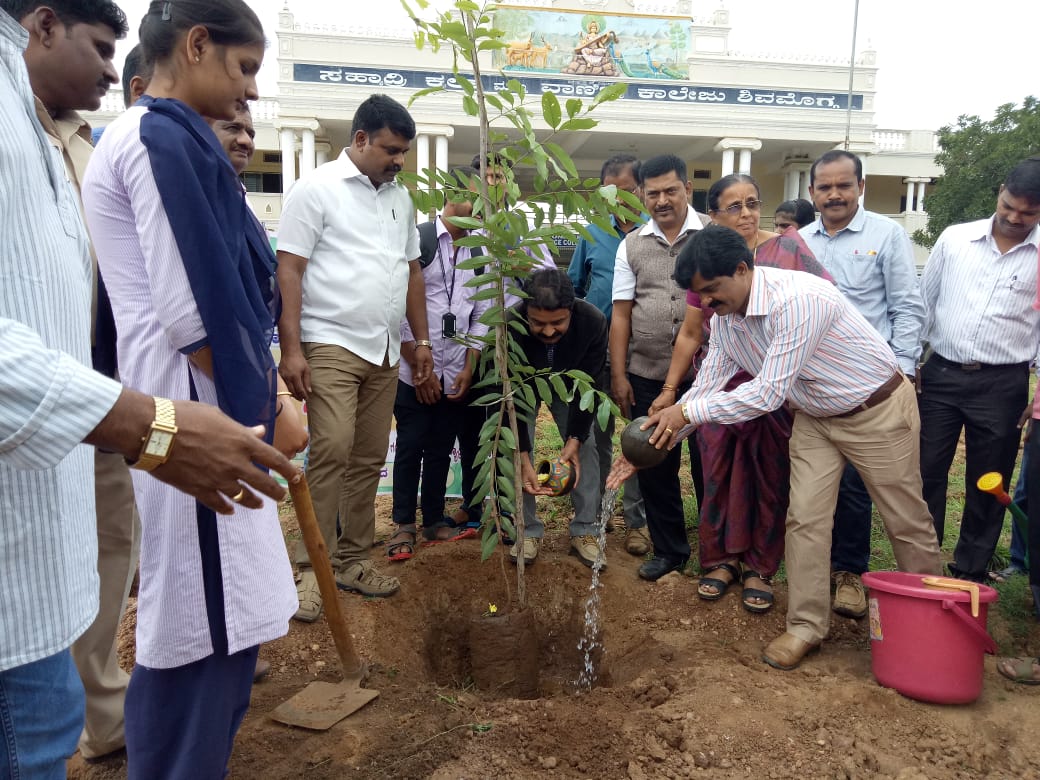 2018-19 £ÉÃ ¸Á°£À «±ÉÃµÀ PÁgÀåPÀæªÀÄ. ºÀ¹gÀÄ PÁåA¥À¸ï-£ÀªÀÄä PÁåA¥À¸ï AiÉÆÃd£ÉAiÀÄ GzÁÏl£Á ¸ÀªÀiÁgÀA¨sÀ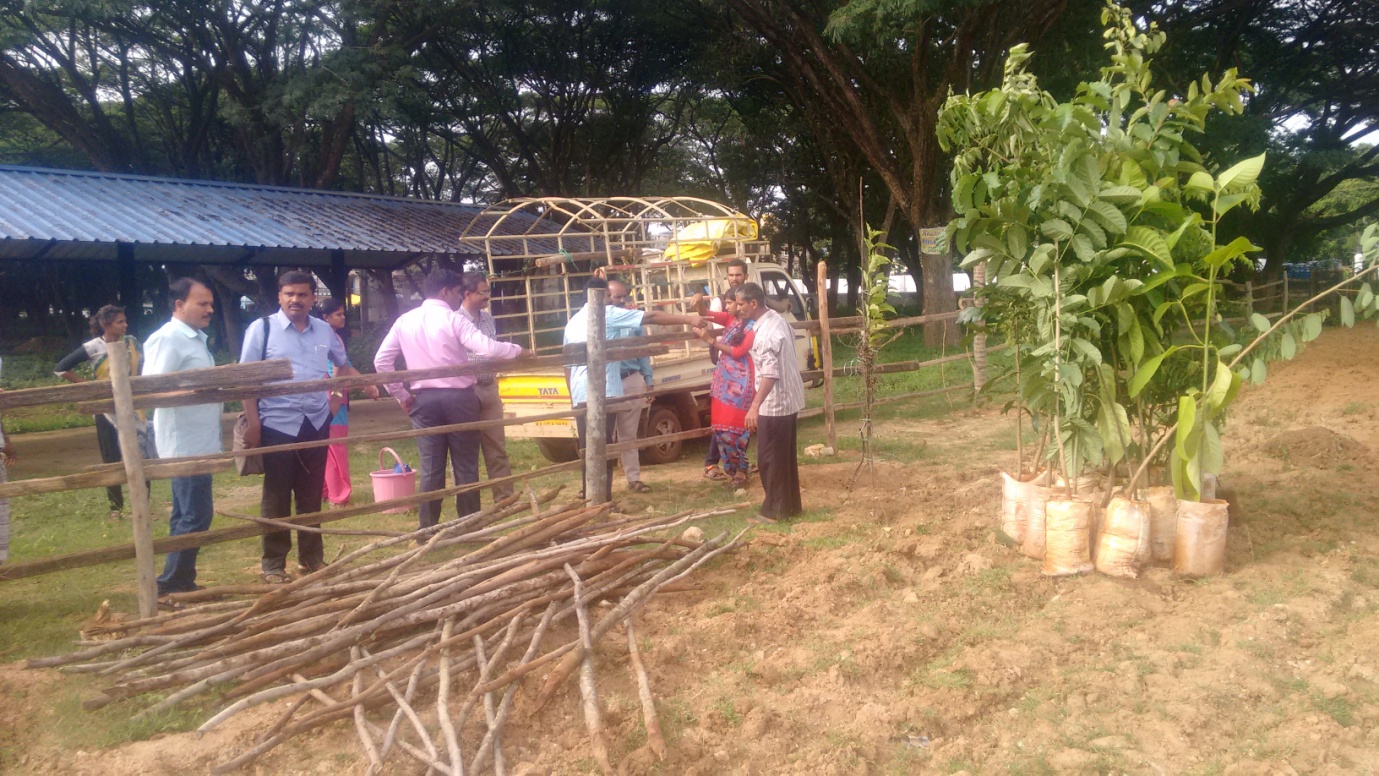   ºÀ¹gÀÄ PÁåA¥À¸ï- £ÀªÀÄä PÁåA¥À¸ï PÁgÀåPÀæªÀÄPÉÌ ¨sÀÆ«ÄAiÀÄ£ÀÄß ¸ÀdÄÓ ªÀiÁrPÉÆ¼ÀÄîwÛgÀÄªÀÅzÀÄ.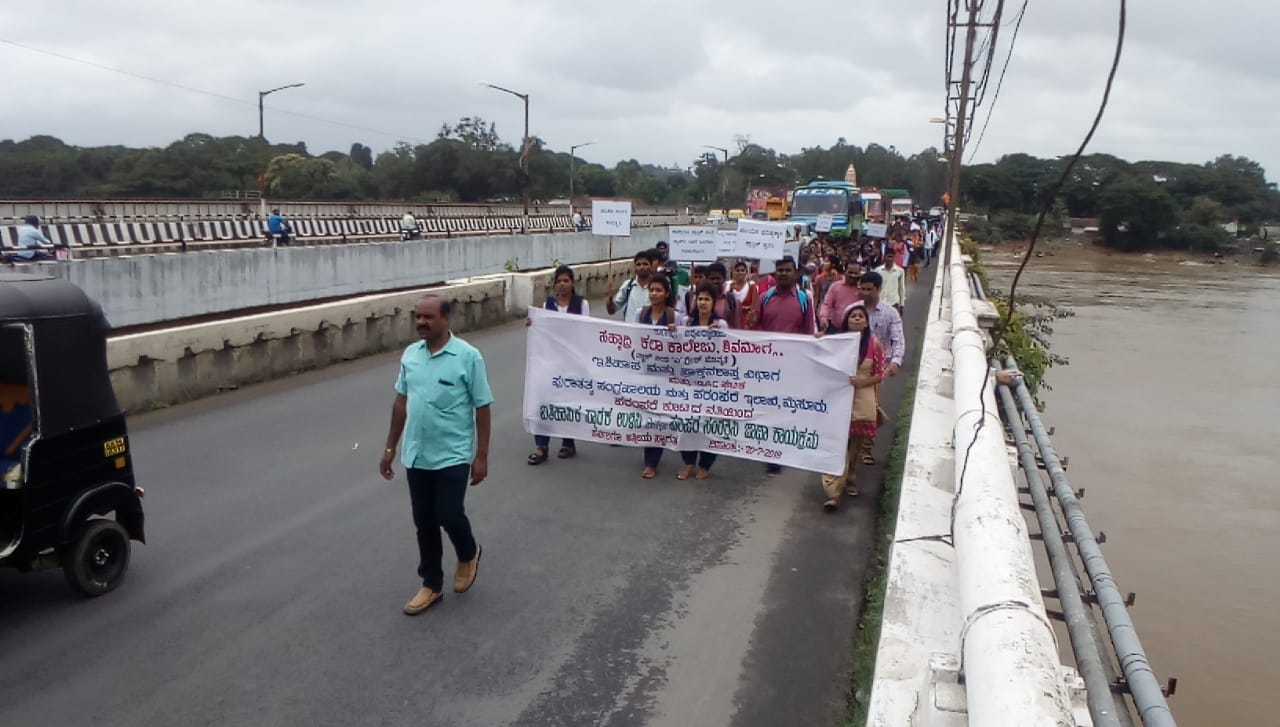  ¥ÁæZÀå ªÀ¸ÀÄÛ G½¹ C©üAiÀiÁ£ÀzÀrAiÀÄ°è ²ªÀ¥Àà£ÁAiÀÄPÀ CgÀªÀÄ£ÉAiÀÄ ¸ÀéZÀÒvÉ ªÀÄvÀÄÛ ªÉÄgÀªÀtÂUÉ.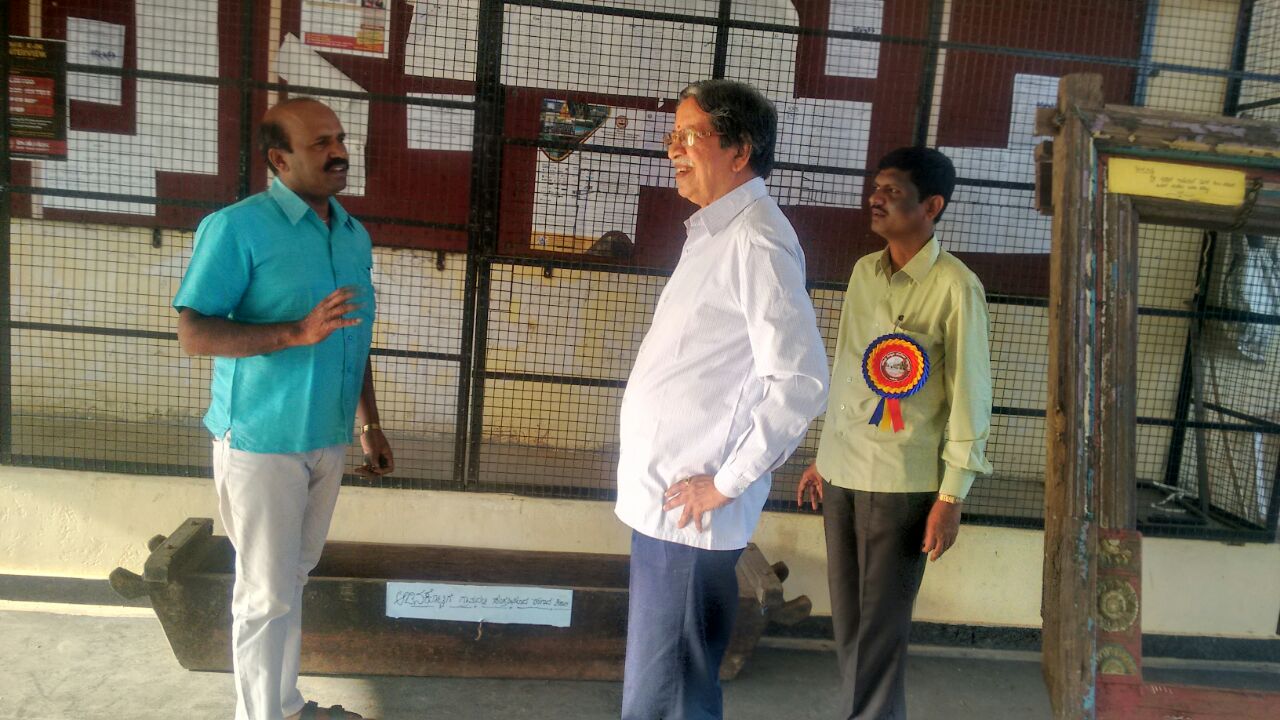 gÁ¶ÖçÃAiÀÄ ¸ÉÃªÁ AiÉÆÃd£ÉAiÀÄ ªÀ¸ÀÄÛ ¸ÀAUÀæºÁ®AiÀÄPÉÌ ¨sÉÃn ¤Ãr ªÀ¸ÀÄÛUÀ¼À£ÀÄß «ÃQë¹zÀ qÁ £Ár¸ÉÆÃd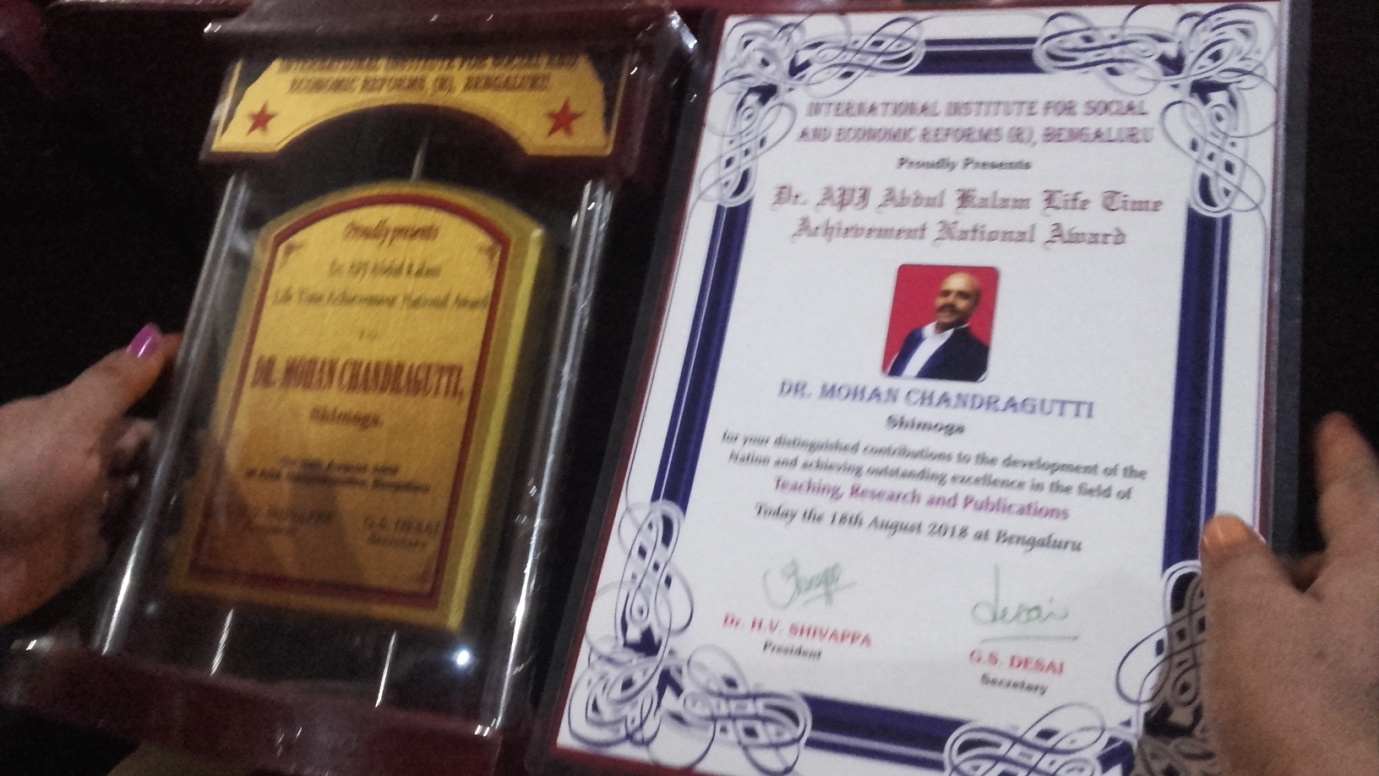 J¦eÉ C§ÄÝ¯ï PÀ¯ÁªÀiï CaÃªÀgïì gÁ¶ÖçÃAiÀÄ ¥Àæ±À¹Û 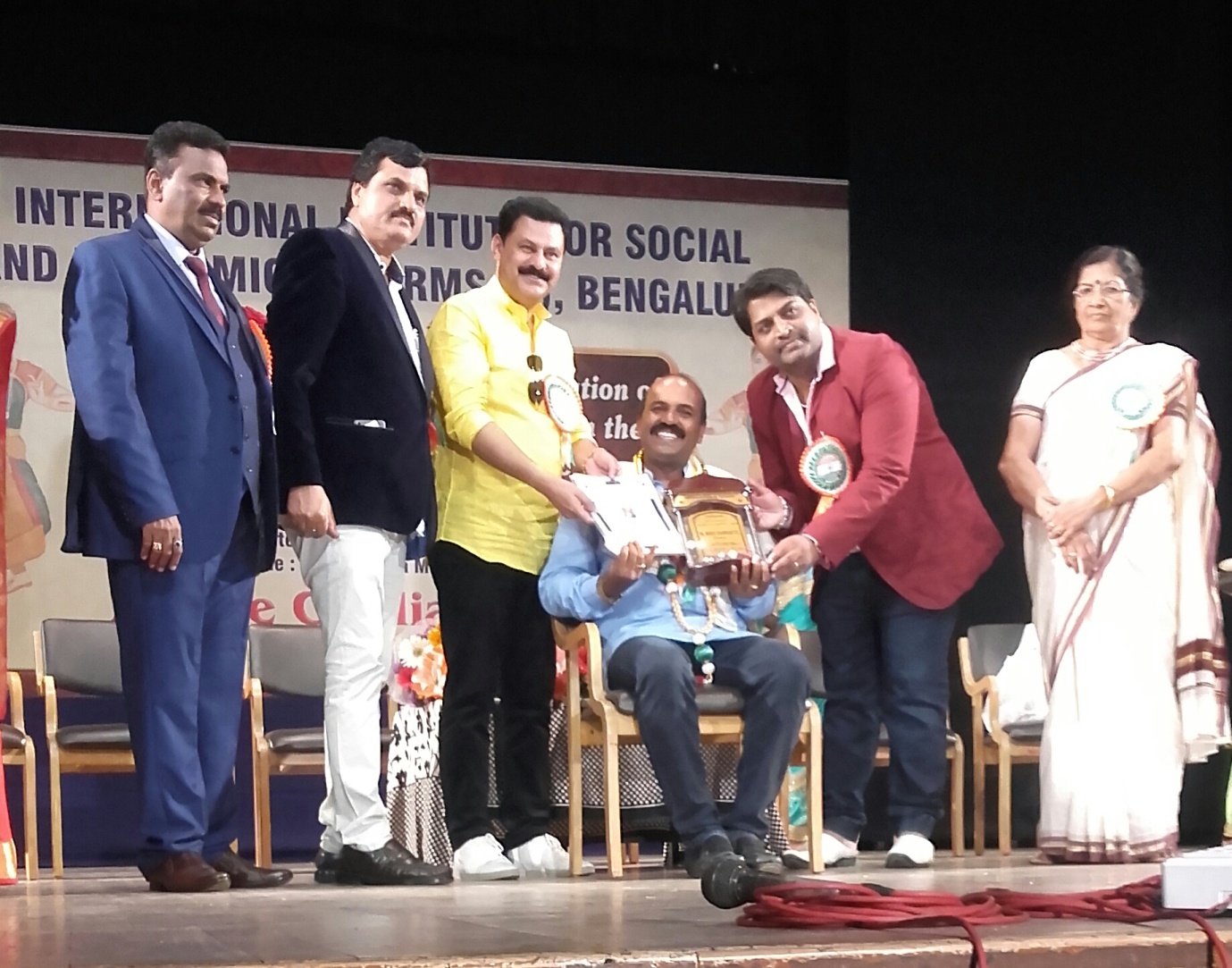 ¥Àæ±À¹Û ¥ÀæzsÁ£À ¸ÀªÀiÁgÀA¨sÀ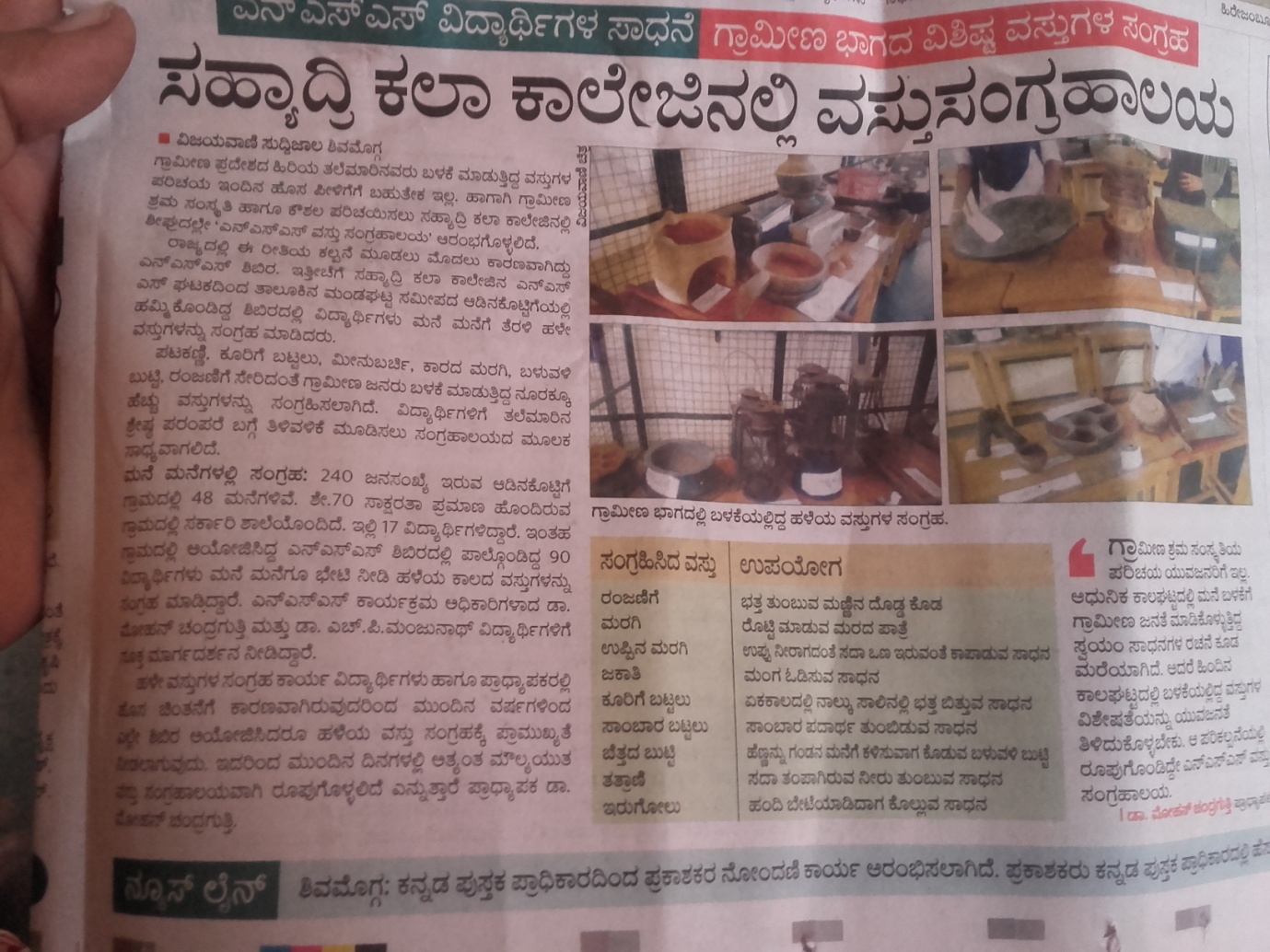 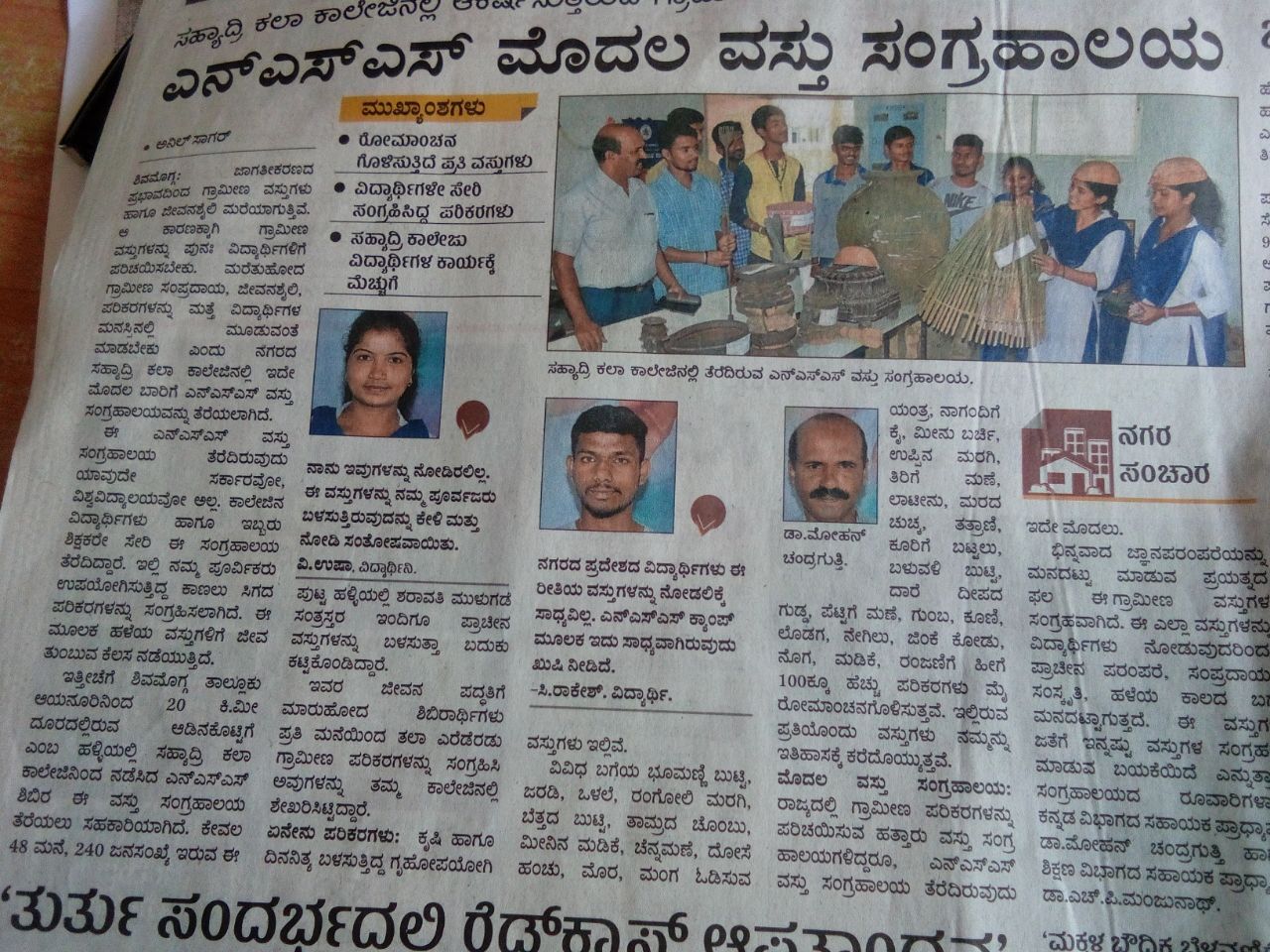 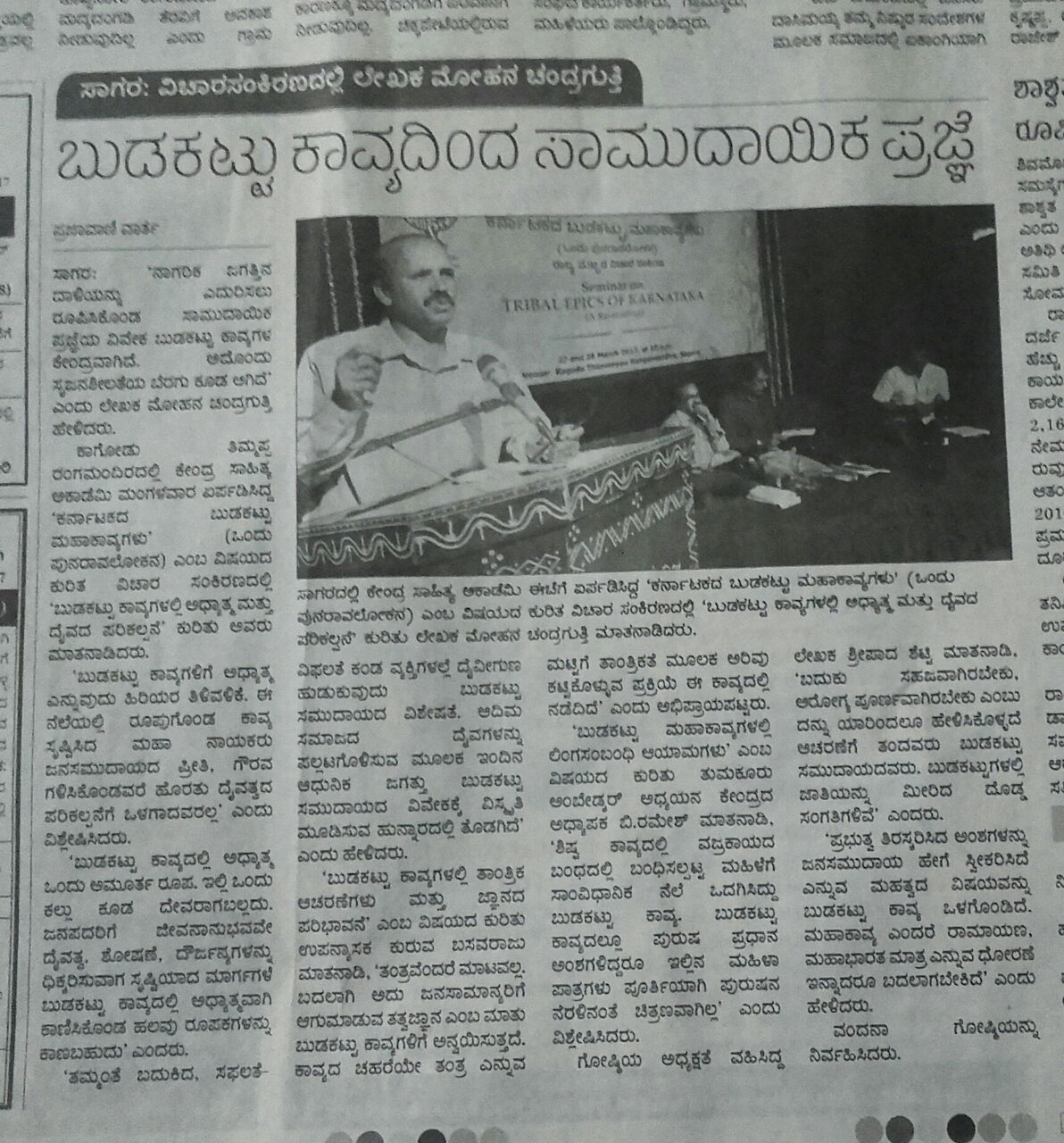 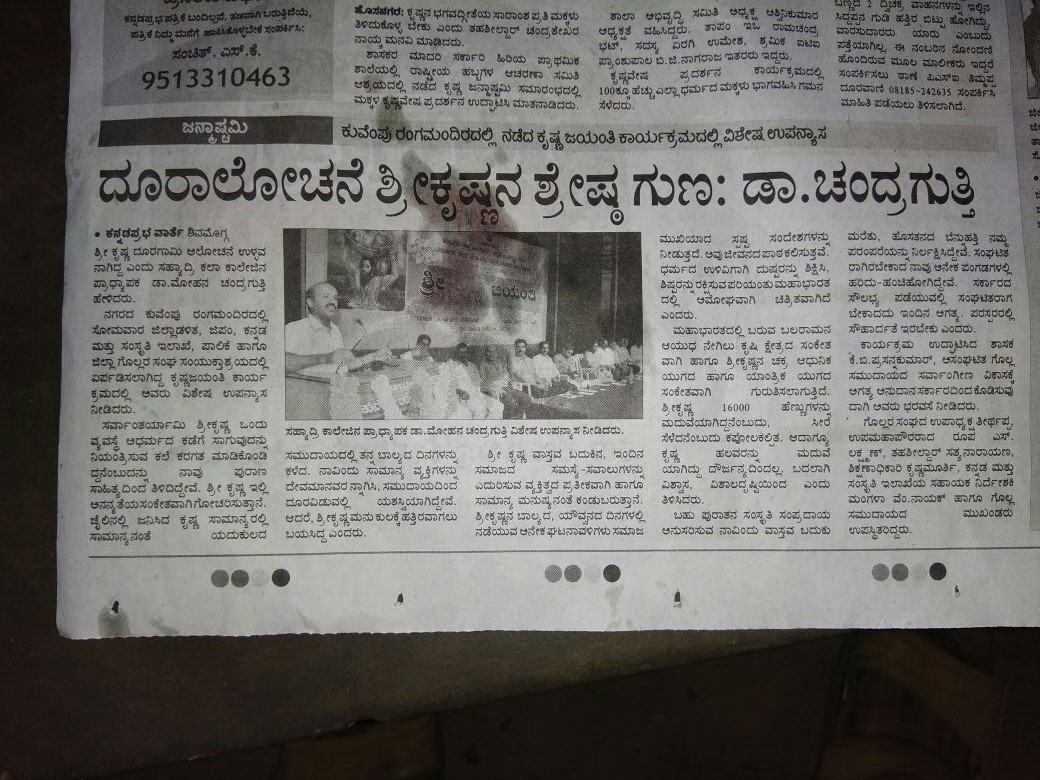 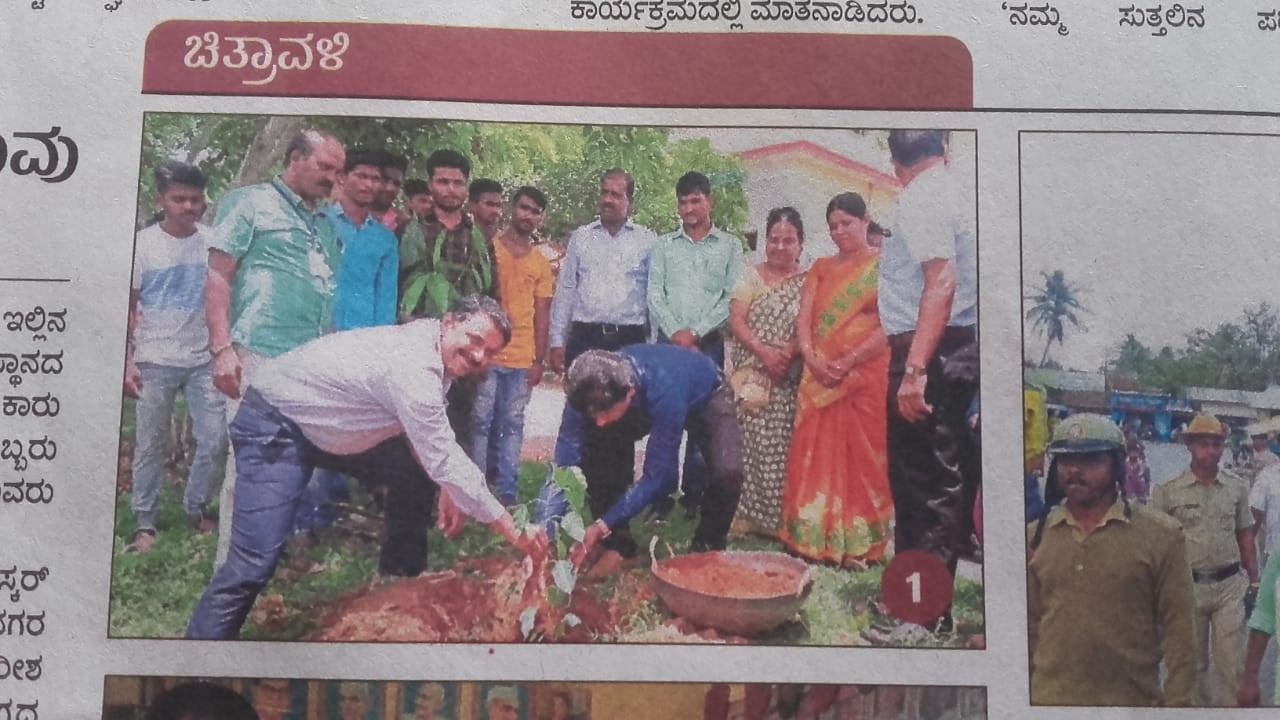 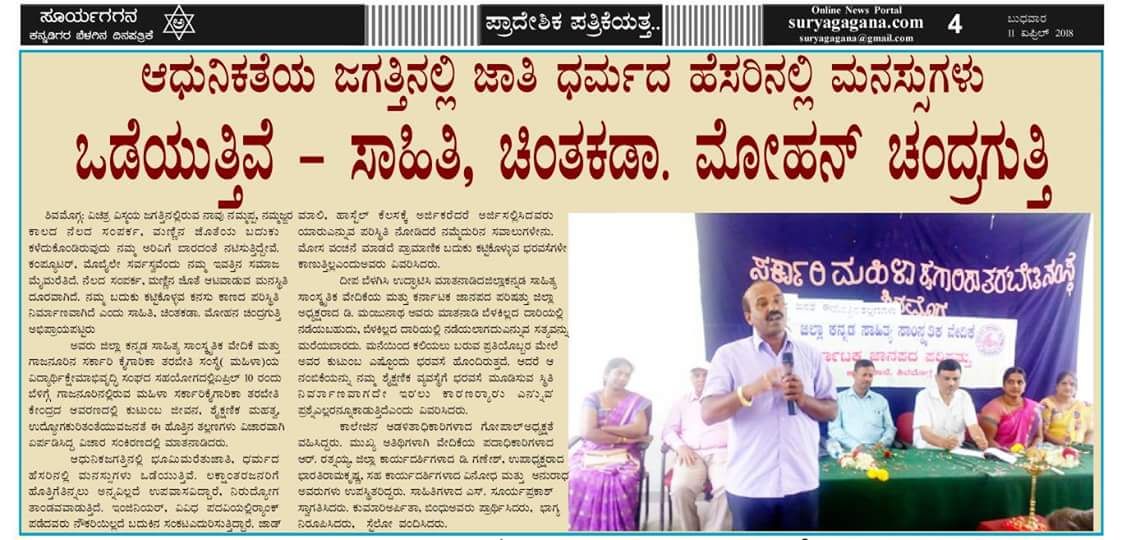 ¸ÀºÀ¨sÁVvÀé M¥ÀàAzÀ ¥ÀvÀæ  G¥À¸ÀAgÀPÀëuÁ¢üPÁjUÀ¼ÀÄ ¸ÁªÀiÁfPÀ CgÀtå AiÉÆÃd£É ²ªÀªÉÆUÀÎ G¥À «¨sÁUÀ ªÀÄvÀÄÛ ¥ÁæZÁAiÀÄðgÀÄ ¸ÀºÁå¢æ PÀ¯Á PÁ¯ÉÃdÄ ²ªÀªÉÆUÀÎ  ªÉÄÃ®ÌAqÀ «¼Á¸ÀzÁgÀgÁzÀ £ÁªÀÅUÀ¼ÀÄ dAnAiÀiÁV WÉÆÃµÀuÉ ªÀiÁrPÉÆ¼ÀÄîªÀÅzÉÃ£ÉazÀgÉ ¸ÀºÁå¢æ PÁ¯ÉÃf£À DªÀgÀtzÀ°è CgÀtåªÀ£ÀÄß ¨É¼É¸ÀÄªÀ ºÉÆuÉAiÉÆA¢UÉ  ¸ÀÄªÀiÁgÀÄ 60 VqÀUÀ¼À£ÀÄß £ÉqÀ®Ä M¥ÀàAzÀ ªÀiÁrPÉÆArzÉÝÃªÉ. «±Àé«zÁå®AiÀÄPÉÌ AiÀiÁªÀ DyðPÀ ºÉÆgÉ¬Ä®èzÉ gÁ¸ÉÃAiÉÆÃ ¸ÀéAiÀÄA¸ÉÃªÀPÀgÀ £ÉgÀªÀÅ ºÁUÀÆ ¸ÁC« EªÀgÀ ¸ÀºÀPÁgÀzÉÆA¢UÉ VqÀ ¨É¼É¸ÀÄªÀ AiÉÆÃd£ÉaiÀÄ£ÀÄß ºÀ«ÄäPÉÆArzÉÝÃªÉ. ªÀÄÄA¢£À ¢£ÀUÀ¼À°è §gÀÄªÀ DyðPÀ DzÁAiÀÄªÀ£ÀÄß «±Àé«zÁå®AiÀÄPÉÌ ¤ÃqÀÄªÀ PÀgÁj£ÉÆA¢UÉ F M¥ÀàAzÀ ªÀiÁrPÉÆ¼Àî¯ÁVzÉ.      ªÀazÀ£ÉUÀ¼ÉÆA¢UÉ                                               vÀªÀÄä «±Áé¹UÀ¼ÀÄ          ¸ÀºÀ¨sÁVvÀé M¥ÀàAzÀ¤zÉÃð±ÀPÀgÀÄ CaÃªÀgïì ¸ÀàzsÁðvÀäPÀ ¥ÀjÃPÉëUÀ¼À vÀgÀ¨ÉÃw ¸ÀA¸ÉÜ²ªÀªÉÆUÀÎ ªÀÄvÀÄÛ ¥ÁæZÁAiÀÄðgÀÄ ¸ÀºÁå¢æ PÀ¯Á PÁ¯ÉÃdÄ ²ªÀªÉÆUÀÎ ªÉÄÃ®ÌaqÀ «¼Á¸ÀzÁgÀgÁzÀ £ÁªÀÅ 2017 £ÉÃ E¹é¬ÄazÀ ªÀÄÄA¢£À ªÀÄÆgÀÄ ªÀµÀðUÀ¼À PÁ® «±Àé«zÁå®AiÀÄPÉÌ AiÀiÁªÀ DyðPÀ ºÉÆgÉ E®èzÉ ¸ÀºÁå¢æ PÁ¯ÉÃf£À gÁ ¸ÉÃAiÉÆÃ ¸ÀéAiÀÄA¸ÉÃªÀPÀjUÉ ¸ÀàzsÁðvÀäPÀ ¥ÀjÃPÉëUÀ¼À vÀgÀ¨sÉÃwAiÀÄ£ÀÄß PÁ®PÁ®PÉÌ ¤ÃqÀÄªÀ M¥ÀàAzÀªÀ£ÀÄß ªÀiÁrPÉÆArzÉÝÃªÉ.CaÃªÀgÀì ¸ÀA¸ÉÜAiÀÄÄ vÀgÀ¨ÉãwAiÀÄ ¸ÀA¥À£ÀÆä® ªÀåQÛUÀ¼À£ÀÄß ¤ÃqÀ¨ÉÃPÀÄ CzÀPÉÌ ¥ÀæwAiÀiÁV ¸ÀzÀj gÁ¸ÉÃAiÉÆÃ  WÀlPÀªÀÅ «zÁåyðUÀ¼À£ÀÄß MzÀV¸ÀÄªÀ ¥Á®ÄzÁjPÉAiÉÆA¢UÉ F M¥ÀàAzÀ ªÀiÁrPÉÆ¼Àè¯ÁVzÉ..F M¥ÀàAzÀªÀÅ AiÀiÁªÁUÀ ¨ÉÃPÁzÀgÀÆ ¸ÀÜVvÀUÉÆ½¸À§ºÀÄzÁVzÉ.ªÀazÀ£ÉUÀ¼ÉÆA¢UÉ                                            vÀªÀÄä «±Áé¹                                          ¸ÀºÀ¨sÁVvÀé M¥ÀàAzÀCzsÀåPÀëgÀÄgÁªÀÄPÀÈµÀÚ ZÁjmÉÃ§¯ï læ¸ïÖ ²ªÀªÉÆUÀÎ ªÀÄvÀÄÛ ¥ÁæZÁAiÀÄðgÀÄ¸ÀºÁå¢æ PÀ¯Á PÁ¯ÉÃdÄ ²ªÀªÉÆUÀÎ  ªÉÄÃ®ÌAqÀ «¼Á¸ÀzÀªÀgÁzÀ £ÁªÀÅUÀ¼ÀÄ ¸ÁªÀðd¤PÀ «zÁåyð¤ ¤®AiÀÄUÀ¼ÀÄ ªÀÄvÀÄÛ ¸Àé¸ÀºÁAiÀÄ ¸ÀAWÀUÀ¼À°è ªÀÄ»¼ÉAiÀÄjUÁV DgÉÆÃUÀå CjªÀÅ PÁAiÀÄðPÀæªÀÄUÀ¼À£ÀÄß £ÀqÉ¸À®Ä M¥ÀàAzÀ ªÀÄrPÉÆ¼Àè¯ÁVzÉ. «±Àé«zÁå®AiÀÄPÉÌ AiÀiÁªÀ DyðPÀ ºÉÆgÉ¬Ä®èzÉ læ¸ïÖ ¸ÀA¥À£ÀÆä® ªÀåQÛUÀ¼À£ÀÄß MzÀV¸ÀÄªÀÅzÀÄ ªÀÄvÀÄÛ gÁ¸ÉÃAiÉÆÃ WÀlPÀªÀÅ ¸ÀÜ¼ÀUÀ¼À£ÀÄß UÀÄgÀÄw¹ PÁAiÀÄðPÀæªÀÄUÀ¼À£ÀÄß ¸ÀAAiÉÆÃf¸ÀÄªÀ ºÉÆuÉUÁjPÉAiÉÆA¢UÉ F M¥ÀàAzÀ ªÀiÁrPÉÆ¼Àè¯ÁVzÉ. ªÀAzÀ£ÉUÀ¼ÉÆA¢UÉ                              vÀªÀÄä «±Áé¹   ¸ÀºÀ¨sÁVvÀé M¥ÀàAzÀ  ¤zÉÃð±ÀPÀgÀÄ  ªÀÄºÁvÀä UÁA¢üf  UÁæ«ÄÃt C©üªÀÈ¢Þ ¸ÀA¸ÉÜ²ªÀªÉÆUÀÎ ªÀÄvÀÄÛ¥ÁæZÁgÀågÀÄ .¸ÀºÁå¢æ PÀ¯Á PÁ¯ÉÃdÄ ²ªÀªÉÆUÀÎ   ªÉÄÃ®ÌAqÀ «¼Á¸ÀzÁgÀgÁzÀ £ÁªÀÅUÀ¼ÀÄ ªÀiÁrPÉÆAqÀ M¥ÀàAzÀªÉAzÀgÉ ªÀÄºÀvÁä UÁA¢üf UÁæ«ÄÃt C©üªÀÈ¢Þ ¸ÀA¸ÉÜAiÀÄÄ UÁæªÀÄUÀ¼À°è  ªÀÄvÀzÁ£ÀzÀ CjªÀÅ. ¥Àj¸ÀgÀ eÁUÀÈw,¸ÀPÁðj AiÉÆÃd£ÉUÀ¼À CjªÀÅ ªÀÄvÀÄÛ  CªÀÅUÀ¼À eÁj,¸ÁªÀiÁfPÀ ¦qÀÄUÀÄUÀ¼À §UÉÎ d£ÁAzsÉÆÃ®£À ªÀÄÄAvÁzÀ PÁgÀåPÀæªÀÄUÀ¼À£ÀÄß ºÀ«ÄäPÉÆ¼ÀÄîªÁUÀ CUÀÀvÀåªÁzÀ ªÀiÁ£ÀªÀ ¸ÀA¥À£ÀÆä®ªÀ£ÀÄß(©Ã¢£ÁlPÀUÀ¼ÀÄ,¸ÀéAiÀÄA¸ÉÃªÀPÀgÁV,¥ÀæZÁgÀPÀgÁV) ¸ÀºÁå¢æ PÀ¯Á PÁ¯ÉÃf£À gÁ¶ÖçÃAiÀÄ ¸ÉÃªÁ AiÉÆÃd£ÉAiÀÄ ¸ÀéAiÀÄA¸ÉÃªÀPÀgÀ ªÀÄÆ®PÀ MzÀV¸ÀÄªÀÅzÀÄ. «±Àé «zÁå®AiÀÄPÉÌ AiÀiÁªÀ DyðPÀ ºÉÆgÉ¬Ä®èzÉ ªÀÄvÀÄÛ ±ÉÊPÀëtÂPÀ ZÀlÄªÀnPÉUÀ½UÉ zsÀPÉÌ ¨ÁgÀzÀAvÉ F AiÉÆÃd£ÉAiÀÄ£ÀÄß eÁjUÉÆ½¸À®Ä G¨sÀAiÀÄvÀægÀÄ ªÀÄÄA¢£À JgÀqÀÄ ªÀµÀðUÀ½UÉ M¥ÀàPÉÆArzÉÝÃªÉ.                                    ¸ÀºÀ¨sÁVvÀé M¥ÀàAzÀ  ¤zÉÃð±ÀPÀgÀÄ ¸Àé GzÉÆåÃUÀ vÀgÀ¨ÉÃw ¸ÀA¸ÉÜ¨ÁåAPï D¥sï §gÉÆÃqÀºÁªÉÃj ªÀÄvÀÄÛ  ¥ÁæZÁAiÀÄðgÀÄ ¸ÀºÁå¢æ PÀ¯Á PÁ¯ÉÃdÄ ²ªÀªÉÆUÀÎªÉÄÃ®ÌAqÀ «¼Á¸ÀzÁgÀgÁzÀ  £ÁªÀÅUÀ¼ÀÄ ªÀiÁrPÉÆAqÀ M¥ÀàAzÀªÉÃ£ÉAzÀgÉ ¸ÀºÁå¢æ PÀ¯Á PÁ¯ÉÃf£À ¥ÀæxÀªÀÄ ªÀµÀðPÉÌ zÁR¯ÁzÀ  ªÀÄÄA¢£À ¢£ÀUÀ¼À°è ¸Àé GzÉÆåÃUÀ ªÀiÁqÀ°aÑ¸ÀÄªÀ ªÀÄÆªÀvÀÄÛ «zÁåyðUÀ¼À£ÀÄß DAiÉÄÌ ªÀiÁrPÉÆAqÀÄ CªÀjUÉ  ºÁªÉÃjAiÀÄ ¸Àé GzÉÆåÃUÀ vÀgÀ¨ÉÃw ¸ÀA¸ÉÜAiÀÄÄ ¸Àé GzÉÆåÃUÀzÀ §UÉÎ ªÀiÁ»wUÀ¼À£ÀÄß ¸ÀgÀtÂAiÀiÁV ¤ÃqÀÄªÀÅzÀÄ ªÀÄvÀÄÛ ¸Àé GzÉÆåÃUÀzÀ WÀlPÀUÀ½UÉ ¨ÉÃnPÉÆlÄÖ C°è£À ªÀiÁ°PÀgÉÆA¢UÉ ZÀað¸ÀÄªÀÅ CªÀPÁ±ÀªÀ£ÀÄß PÀ°à¸À¨ÉÃPÀÄ,CUÀvÀåªÁzÀ «zÁåyðUÀ¼À£ÀÄß ªÀÄvÀÄÛ ¸ÀÜ¼ÀªÀ£ÀÄß, eÉÆvÉUÉ EzÀgÀ dªÀ¨ÁÞjAiÀÄ£ÀÄß gÁ¸ÉÃAiÉÆÃ C¢üPÁjUÀ¼ÀÄ ªÀ»¹PÉÆ¼ÀÄîªÀÅzÀÄ.«±Àé«zÁå®AiÀÄPÉÌ AiÀiÁªÀ DyðPÀ ºÉÆgÉ¬Ä®èzÉ F AiÉÆÃd£ÉAiÀÄ£ÀÄß  eÁjUÉÆ¼À¸À®Ä G¨sÀAiÀÄvÀægÀÄ M¥ÀàAzÀ ªÀiÁrPÉÆArzÉÝÃªÉ. E§âgÀ®Æè EZïÑ E®èzsÀUÀ F AiÉÆÃd£É ¸ÀÜVvÀUÉÆ¼ÀÄèvÀÛzÉ. ªÀÄÄA¢£À ªÀÄÆgÀÄ ªÀµÀðPÉÌ F AiÉÆÃd£ÉAiÀÄ£ÀÄß eÁjUÉÆ¼À¸À®Ä wÃªÀiÁð¤¸À¯ÁVzÉ.s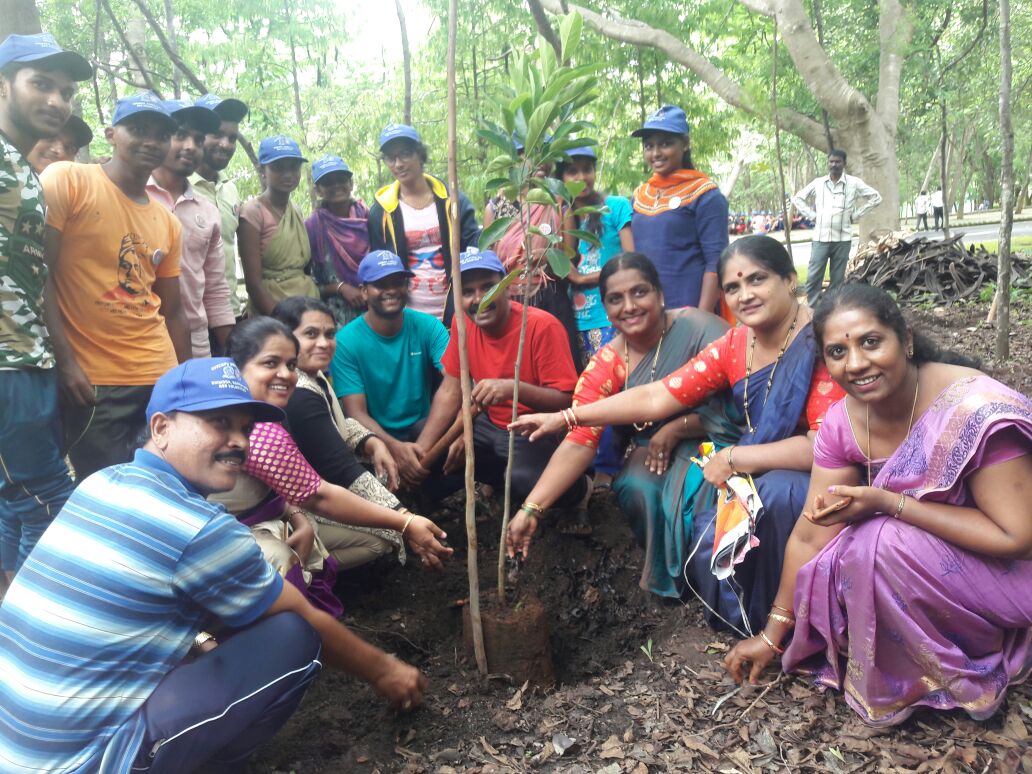 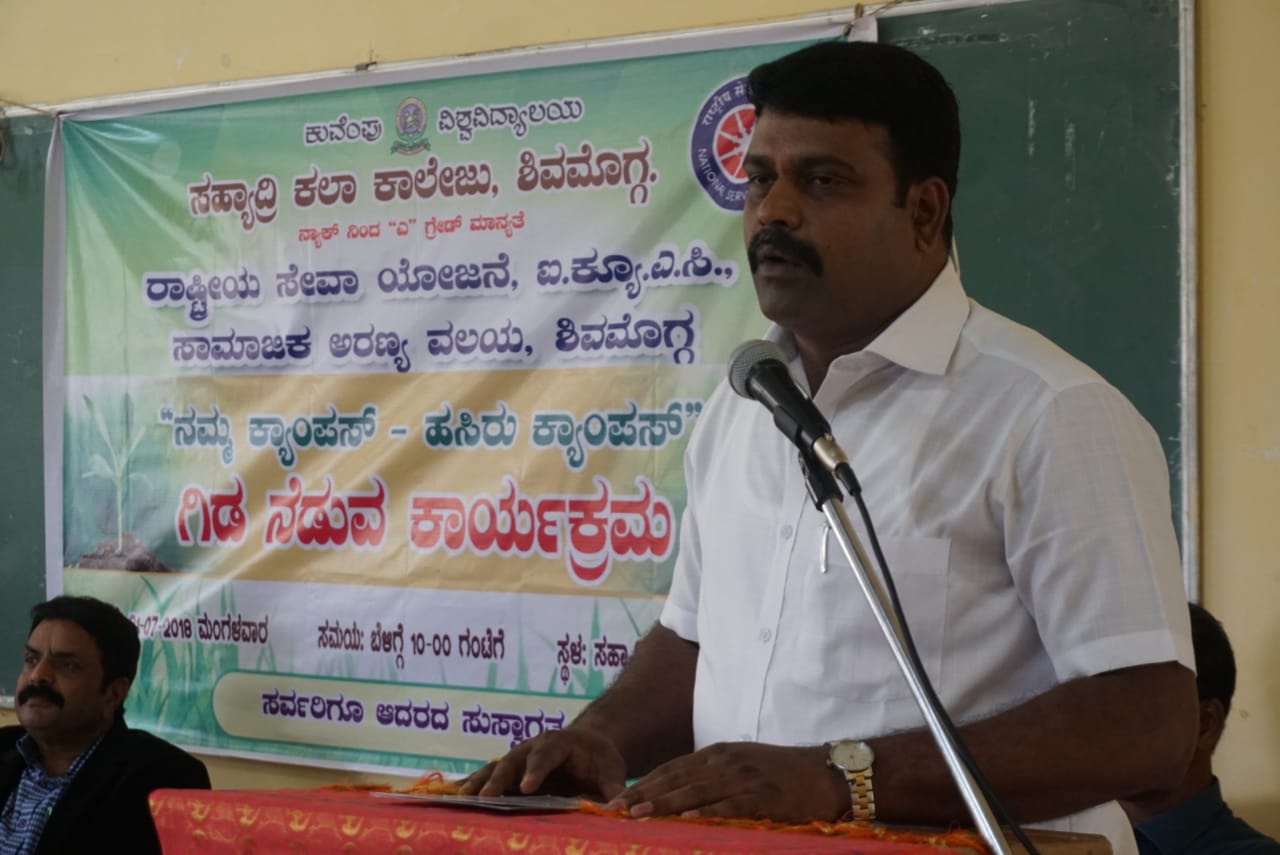 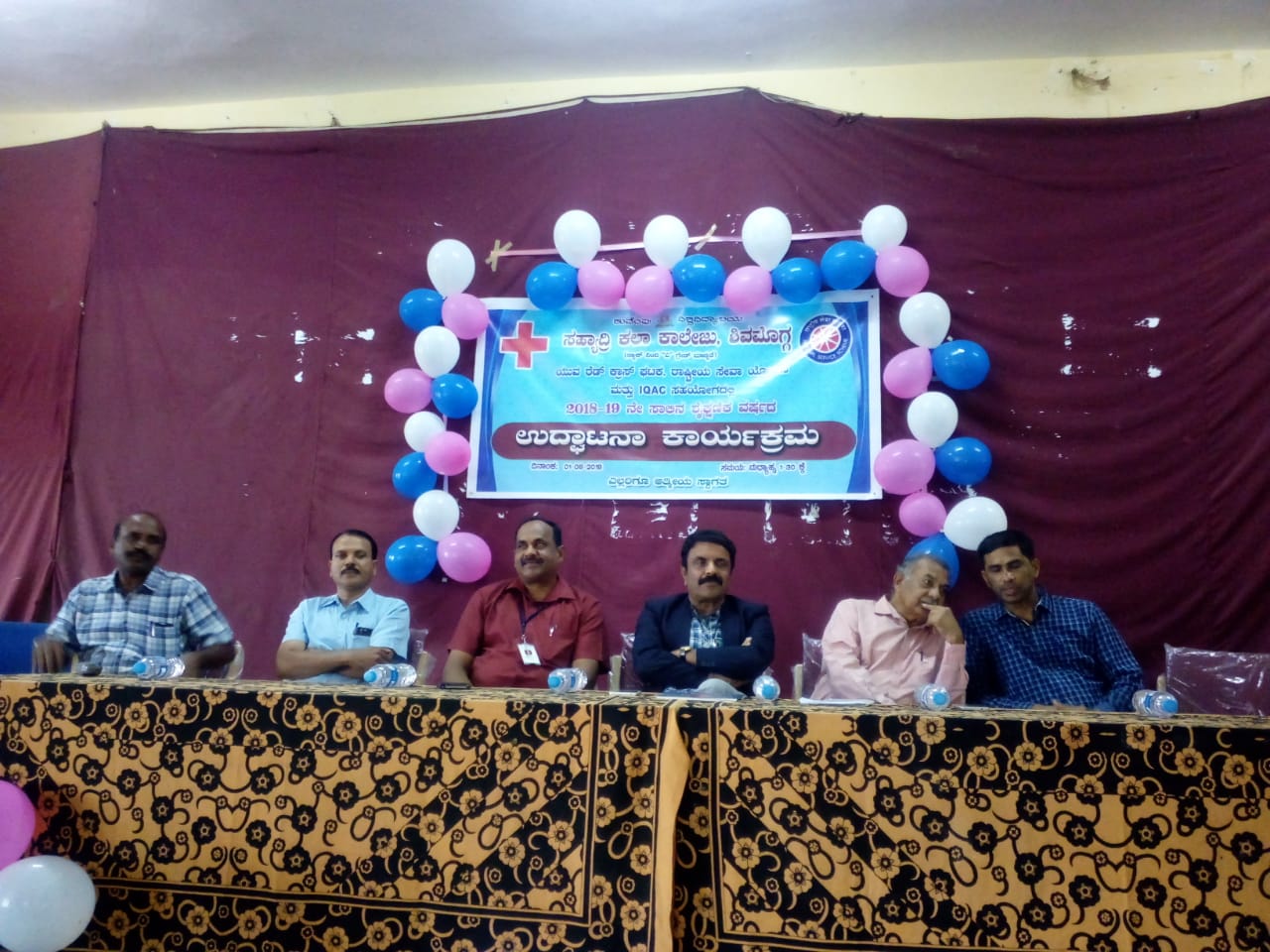 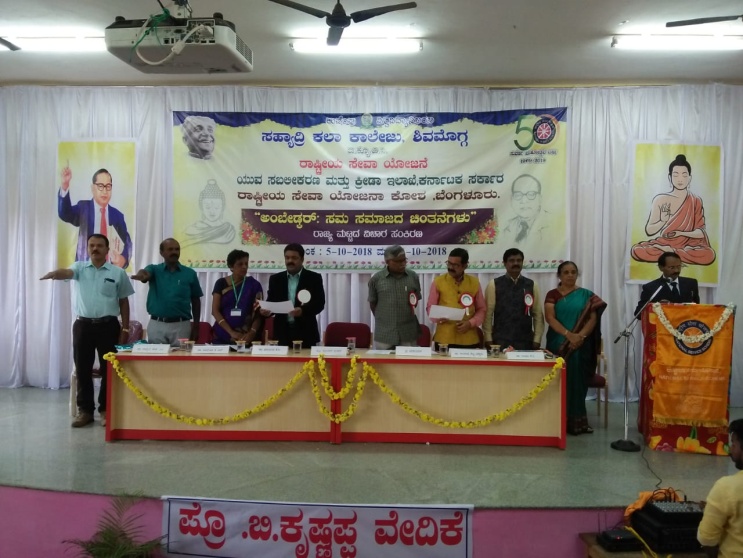 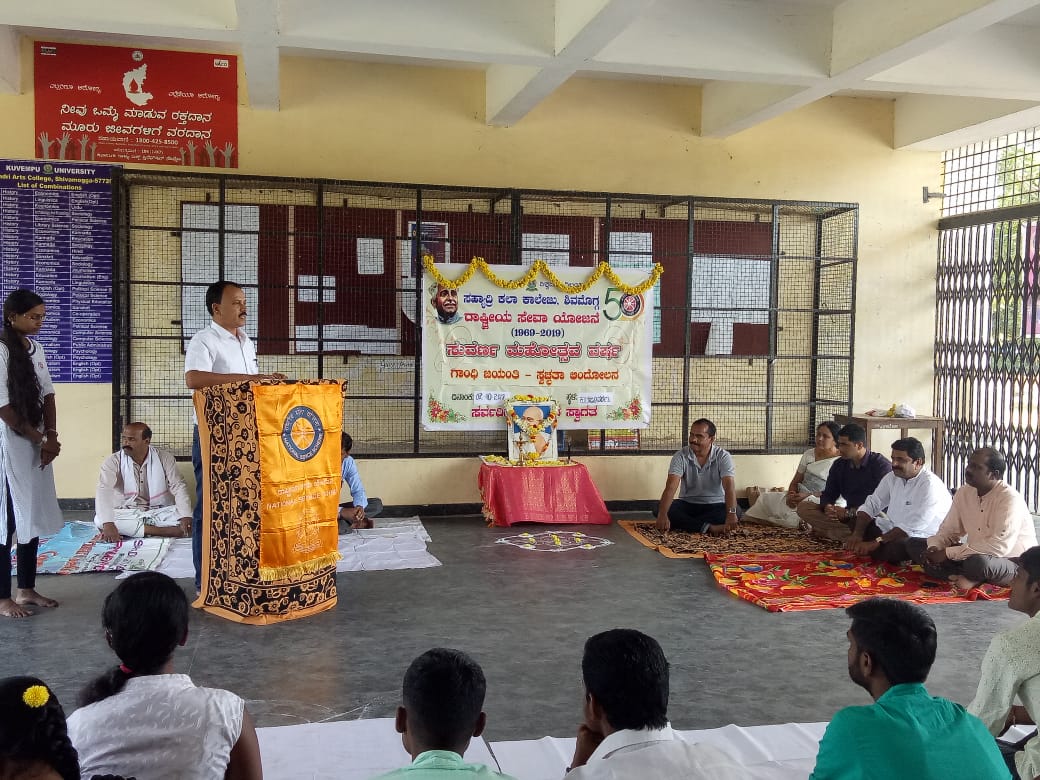 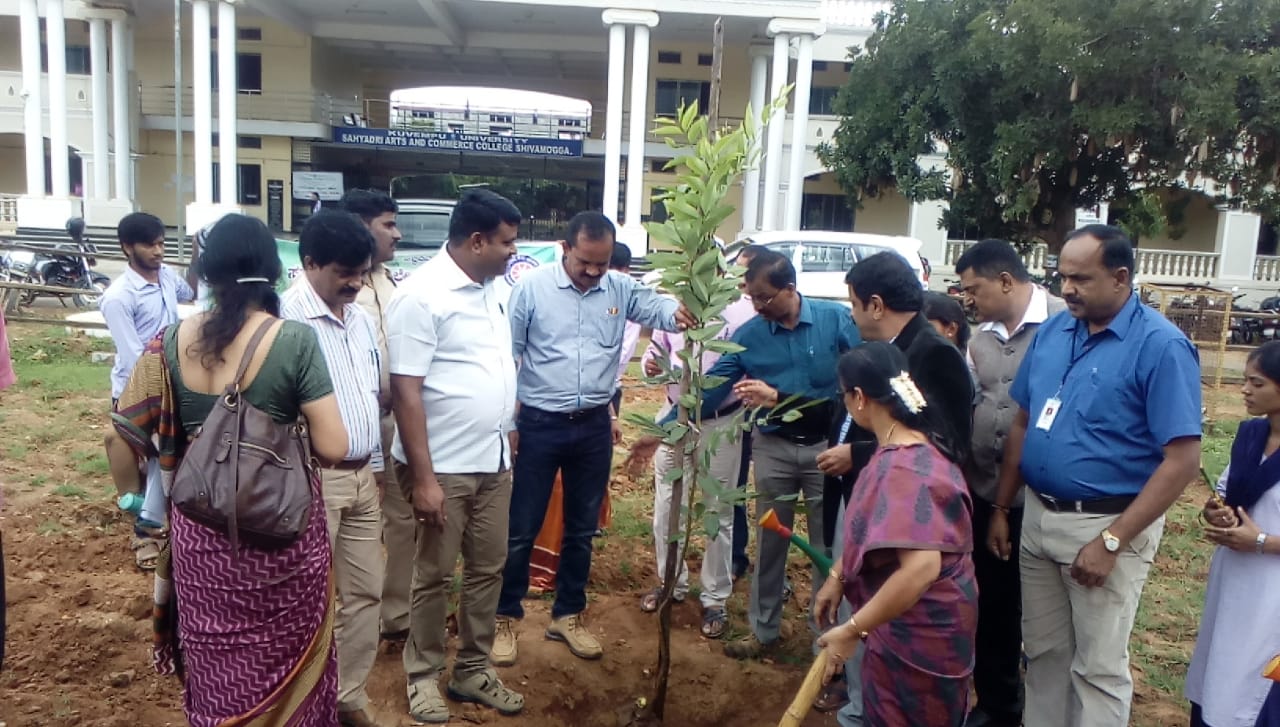 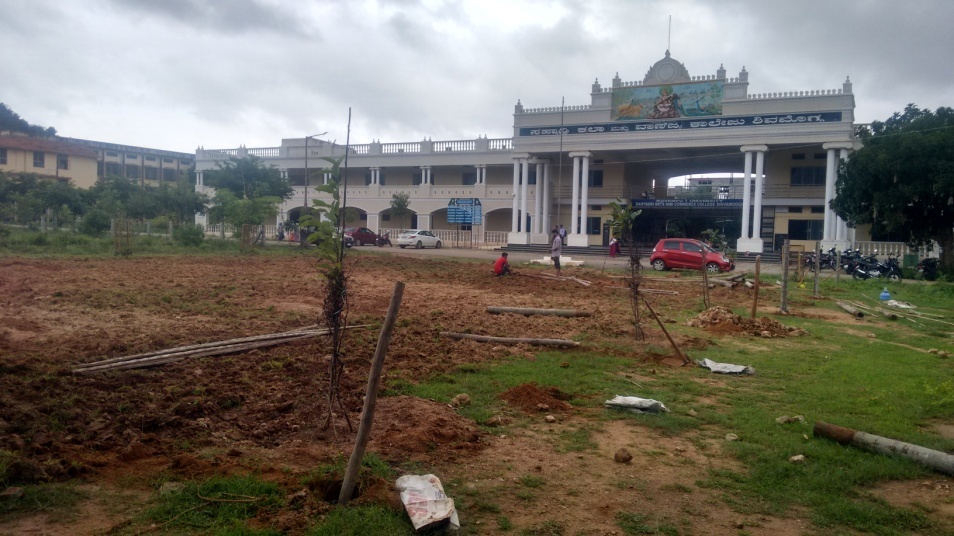 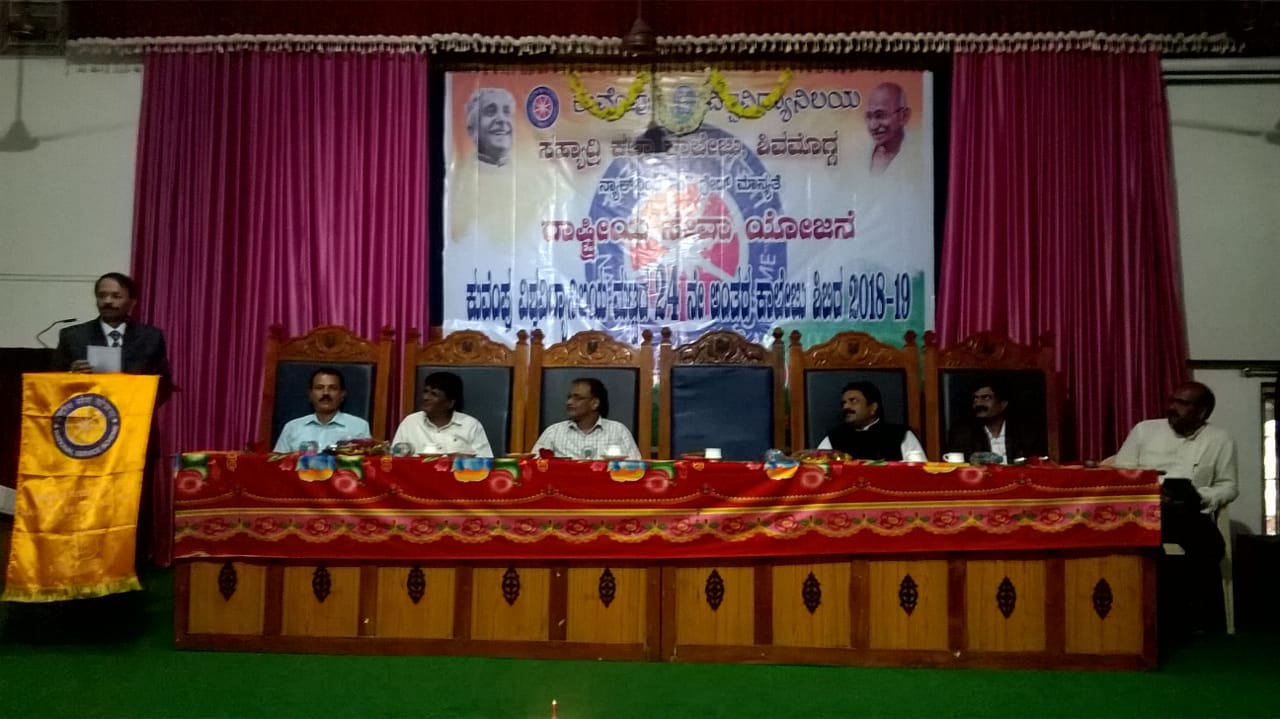 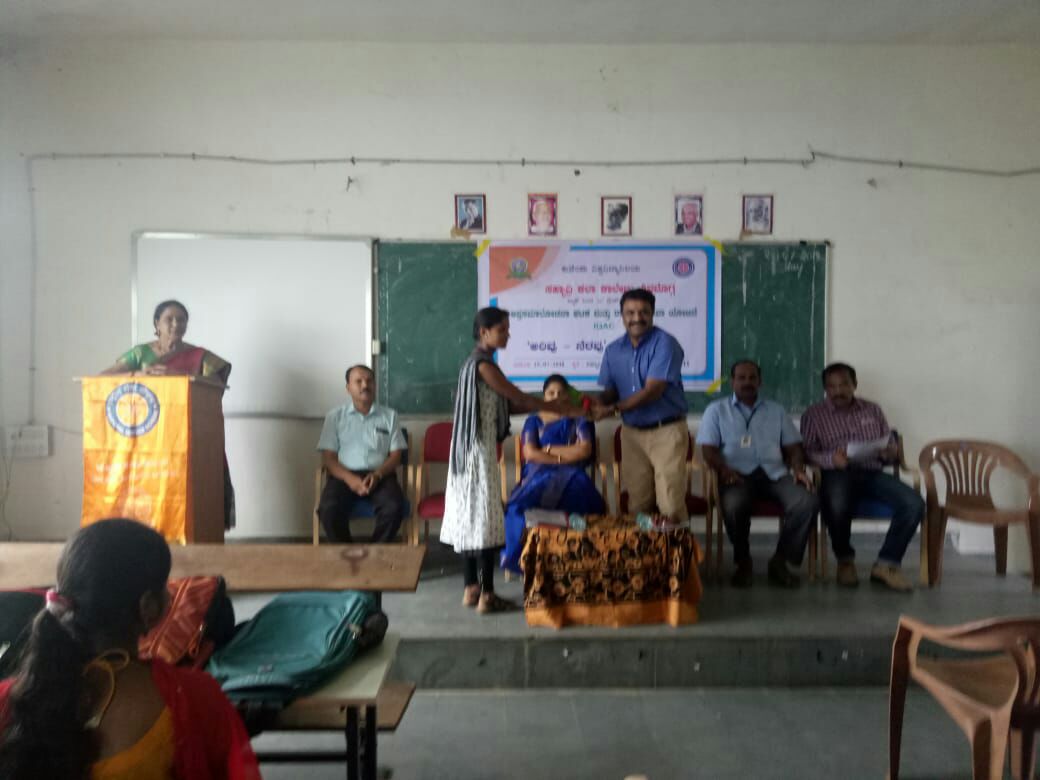 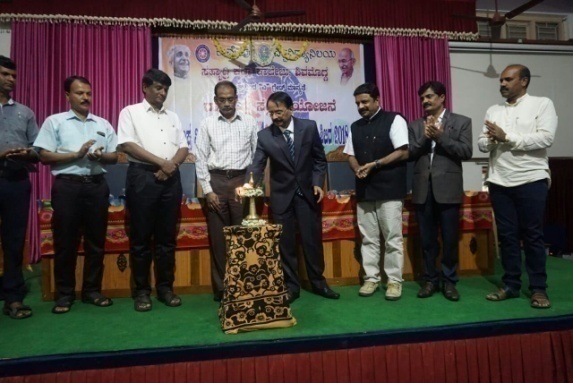 PROFORMA FOR RECOMMENDING NSS UNIT & PROGRAMME OFFICER KUVEMPU UNIVERSITY NSS AWARDSPROFORMA FOR RECOMMENDING NSS UNIT & PROGRAMME OFFICER KUVEMPU UNIVERSITY NSS AWARDSPROFORMA FOR RECOMMENDING NSS UNIT & PROGRAMME OFFICER KUVEMPU UNIVERSITY NSS AWARDSPROFORMA FOR RECOMMENDING NSS UNIT & PROGRAMME OFFICER KUVEMPU UNIVERSITY NSS AWARDSPROFORMA FOR RECOMMENDING NSS UNIT & PROGRAMME OFFICER KUVEMPU UNIVERSITY NSS AWARDSPROFORMA FOR RECOMMENDING NSS UNIT & PROGRAMME OFFICER KUVEMPU UNIVERSITY NSS AWARDSPROFORMA FOR RECOMMENDING NSS UNIT & PROGRAMME OFFICER KUVEMPU UNIVERSITY NSS AWARDS          Dr.MOHANA H.S          Dr.MOHANA H.S          Dr.MOHANA H.S          Dr.MOHANA H.S          Dr.MOHANA H.S1.Name of the state       KarnatakaKarnatakaKarnatakaKarnatakaKarnataka2Name of the University     Kuvempu universityKuvempu universityKuvempu universityKuvempu universityKuvempu university3Name of the college   SAHYADRI ARTS COLLEGE SAHYADRI ARTS COLLEGE SAHYADRI ARTS COLLEGE SAHYADRI ARTS COLLEGE SAHYADRI ARTS COLLEGE 4NAME OF PRINCIPAL OF THE THE COLLEGE  DR.DHANAJAYA K B SAHYADRI ARTS COLLEGE SHIVAMOGGA  577203DR.DHANAJAYA K B SAHYADRI ARTS COLLEGE SHIVAMOGGA  577203DR.DHANAJAYA K B SAHYADRI ARTS COLLEGE SHIVAMOGGA  577203DR.DHANAJAYA K B SAHYADRI ARTS COLLEGE SHIVAMOGGA  577203DR.DHANAJAYA K B SAHYADRI ARTS COLLEGE SHIVAMOGGA  5772035Name ,sex and contact particulars of the programme officerDr. MOHANA H S Asst.Professor, Dept.of KannadaSahyadri Arts College ShimoggaDr. MOHANA H S Asst.Professor, Dept.of KannadaSahyadri Arts College ShimoggaDr. MOHANA H S Asst.Professor, Dept.of KannadaSahyadri Arts College ShimoggaDr. MOHANA H S Asst.Professor, Dept.of KannadaSahyadri Arts College ShimoggaDr. MOHANA H S Asst.Professor, Dept.of KannadaSahyadri Arts College Shimogga6Name of the NSS unit which is being recommended for Award and data from which   the NSS unit is in existence  Sahyadri Arts  College Unit -1  2016-17.Sahyadri Arts  College Unit -1  2016-17.Sahyadri Arts  College Unit -1  2016-17.Sahyadri Arts  College Unit -1  2016-17.Sahyadri Arts  College Unit -1  2016-17.7Period of service as programme officer if the nss unit:  2016-17 to 2018-192016-17 to 2018-192016-17 to 2018-192016-17 to 2018-192016-17 to 2018-198Whether  the programme officer is trained at ETIYes  03-11-2016 to   09-11-2016  ETI MysoreYes  03-11-2016 to   09-11-2016  ETI MysoreYes  03-11-2016 to   09-11-2016  ETI MysoreYes  03-11-2016 to   09-11-2016  ETI MysoreYes  03-11-2016 to   09-11-2016  ETI Mysore9Whether strength of NSS unit being recommended for Award is as per guidelines during last 3 years?(please indicate allocation of target and actual enrolment during last 3 years i.e during 2016-17,17-18,18-19) 2016-17  200   2202017-18  200   2402018-19  200   2202016-17  200   2202017-18  200   2402018-19  200   2202016-17  200   2202017-18  200   2402018-19  200   2202016-17  200   2202017-18  200   2402018-19  200   2202016-17  200   2202017-18  200   2402018-19  200   22010Adopting of village /slums and completion of special camping against targets  (please indicate target special camping  and actual achievement during last 3 years i.e during 2016-17,17-18,18-19)  Special village camp -3. University Level Inter Collegate   Camp-3.Leadarship Camp-1. Special Training ,Seminar,Workshop- 3Special village camp -3. University Level Inter Collegate   Camp-3.Leadarship Camp-1. Special Training ,Seminar,Workshop- 3Special village camp -3. University Level Inter Collegate   Camp-3.Leadarship Camp-1. Special Training ,Seminar,Workshop- 3Special village camp -3. University Level Inter Collegate   Camp-3.Leadarship Camp-1. Special Training ,Seminar,Workshop- 3Special village camp -3. University Level Inter Collegate   Camp-3.Leadarship Camp-1. Special Training ,Seminar,Workshop- 311Whether the programme officer has been convicated by a court of law ar any case investigation is pending against him/her? (certificate from the competent authority of the  college to be attached)     nonononono12Performance/significant achievements of the NSS unit during 2016-17,17-18,18-19(extra sheets for details of the achievements)Plantation (no of programme arganised and saplings plantedblood donation  no of camp arganized and blood units donatedhealth/eye/immunizations camp( no of camps arganiged)awareness programmes (aids/ environmental/other.no of progrmme arganisedProgramme                  2016-17       17-18              17-18              18-1912Performance/significant achievements of the NSS unit during 2016-17,17-18,18-19(extra sheets for details of the achievements)Plantation (no of programme arganised and saplings plantedblood donation  no of camp arganized and blood units donatedhealth/eye/immunizations camp( no of camps arganiged)awareness programmes (aids/ environmental/other.no of progrmme arganisedPlantation                    400          350                 350                 110012Performance/significant achievements of the NSS unit during 2016-17,17-18,18-19(extra sheets for details of the achievements)Plantation (no of programme arganised and saplings plantedblood donation  no of camp arganized and blood units donatedhealth/eye/immunizations camp( no of camps arganiged)awareness programmes (aids/ environmental/other.no of progrmme arganisedBlood Checkup0101010112Performance/significant achievements of the NSS unit during 2016-17,17-18,18-19(extra sheets for details of the achievements)Plantation (no of programme arganised and saplings plantedblood donation  no of camp arganized and blood units donatedhealth/eye/immunizations camp( no of camps arganiged)awareness programmes (aids/ environmental/other.no of progrmme arganisedBlood Donation          0001010012Performance/significant achievements of the NSS unit during 2016-17,17-18,18-19(extra sheets for details of the achievements)Plantation (no of programme arganised and saplings plantedblood donation  no of camp arganized and blood units donatedhealth/eye/immunizations camp( no of camps arganiged)awareness programmes (aids/ environmental/other.no of progrmme arganisedAids Awareness0101010112Performance/significant achievements of the NSS unit during 2016-17,17-18,18-19(extra sheets for details of the achievements)Plantation (no of programme arganised and saplings plantedblood donation  no of camp arganized and blood units donatedhealth/eye/immunizations camp( no of camps arganiged)awareness programmes (aids/ environmental/other.no of progrmme arganisedEye Pledge                  0001010012Performance/significant achievements of the NSS unit during 2016-17,17-18,18-19(extra sheets for details of the achievements)Plantation (no of programme arganised and saplings plantedblood donation  no of camp arganized and blood units donatedhealth/eye/immunizations camp( no of camps arganiged)awareness programmes (aids/ environmental/other.no of progrmme arganisedDental Check Up     0101010012Performance/significant achievements of the NSS unit during 2016-17,17-18,18-19(extra sheets for details of the achievements)Plantation (no of programme arganised and saplings plantedblood donation  no of camp arganized and blood units donatedhealth/eye/immunizations camp( no of camps arganiged)awareness programmes (aids/ environmental/other.no of progrmme arganisedGeneral Health Checkup     0101010112Performance/significant achievements of the NSS unit during 2016-17,17-18,18-19(extra sheets for details of the achievements)Plantation (no of programme arganised and saplings plantedblood donation  no of camp arganized and blood units donatedhealth/eye/immunizations camp( no of camps arganiged)awareness programmes (aids/ environmental/other.no of progrmme arganisedHealth Awareness Programme in Ladies Hostel0302020312Performance/significant achievements of the NSS unit during 2016-17,17-18,18-19(extra sheets for details of the achievements)Plantation (no of programme arganised and saplings plantedblood donation  no of camp arganized and blood units donatedhealth/eye/immunizations camp( no of camps arganiged)awareness programmes (aids/ environmental/other.no of progrmme arganisedCleaning     Awereness           0403030412Performance/significant achievements of the NSS unit during 2016-17,17-18,18-19(extra sheets for details of the achievements)Plantation (no of programme arganised and saplings plantedblood donation  no of camp arganized and blood units donatedhealth/eye/immunizations camp( no of camps arganiged)awareness programmes (aids/ environmental/other.no of progrmme arganisedMounoment PreservationAwareness  0100000112Performance/significant achievements of the NSS unit during 2016-17,17-18,18-19(extra sheets for details of the achievements)Plantation (no of programme arganised and saplings plantedblood donation  no of camp arganized and blood units donatedhealth/eye/immunizations camp( no of camps arganiged)awareness programmes (aids/ environmental/other.no of progrmme arganisedElectionoting Awareness0000000312Performance/significant achievements of the NSS unit during 2016-17,17-18,18-19(extra sheets for details of the achievements)Plantation (no of programme arganised and saplings plantedblood donation  no of camp arganized and blood units donatedhealth/eye/immunizations camp( no of camps arganiged)awareness programmes (aids/ environmental/other.no of progrmme arganisedDrug Awareness               0002020112Creation duration asseests ( estimated value of assests)           Road   -   KmSchool Field  LevellingFormation of DrainageRoad   -   KmSchool Field  LevellingFormation of DrainageRoad   -   KmSchool Field  LevellingFormation of DrainageRoad   -   KmSchool Field  LevellingFormation of DrainageRoad   -   KmSchool Field  LevellingFormation of Drainage12f) awards  received      details      are given  separatally13Whether the day duty filled –up cheak list has been attached        yesyesyesyesyes14Other remarks, If anySignature of the P OSignature of the PrincipalSignature of the Programme coordinatorSignature of the Vice Chancellor/ChairmanSignature of the SNOSignature of the Competent Authority in the State/UTSlNo1.Whether the NSS Unit has been in existence continuously for 5 years, i.e. during 2012-13 and onwards?Yes2.Whether the strength of the NSS Unit is as per guidelines during 2015-16 and 2016-17 and 2017-18Yes3.Whether the NSS Unit has adopted village/slum as per guidelines and has completed the Special Comping targets during last 3 years, i.e. during 2014-15, 2015-16, 2016-17, and 2017-18 ?Yes4.Whether the Programme Officer has completed minimum two years as Programme Officer of the NSS unit being recommended for award (as on 31.03.2018)?Yes5.Whether the Programme Officer has been trained at ETI?Yes6.Whether the Programme Officer has been convicted by a court of law or any case/investigation is pending against him/her?YesSL. No.ParameterFactual PositionFactual PositionFactual PositionFactual PositionSL. No.Parameter2014-152015-162016-172017-181.PlantationNo. of plantation programmes organised010202021.No. of Saplings planted in these programmes3550801502.PlantationNo. of Blood Donation Camps organised010201012.Blood Donated in the Campus(No. of Units)42401201213.Health/Eye/Immunisation CampsNo. of Camps organised010101014.Awareness/Programmes/ Rallies/Campaigns/ Organised: 4.Aids Awareness(No. of Programme010101014.Environment Awareness(No. of Programmes)010101014.Other Awareness Programme (Please indicate the name of the Awareness Programme and number of programs organised)010201014.Health Awareness and Cleaning Awareness020202025.Creation of Durable AssetsEstimated Value of the Assets created (Rs.)1.5 lakh2.5 lakh2. lakh2.8 lakh6.National Level Camps/AwardsAwards at State level and above(Please indicate the names of the Awards)----6.Awards below State Level (Please indicate the names of the Awards7.Other Outstanding Achievements: Please indicate details of each such achievement)Participatd in National Level Conference on NSS organized by Mysore UniversityGuided Students to present a Paper on NSS in State Conference1NameDr.MOHANA .H SDr.MOHANA .H SDr.MOHANA .H S2Father’s name     Shivappa IShivappa IShivappa I3Date of birth     03-06-197103-06-197103-06-19714Officel address    Asst.Professor.Dept of Kannada. Sahyadri  Arts College ShivamoggaAsst.Professor.Dept of Kannada. Sahyadri  Arts College ShivamoggaAsst.Professor.Dept of Kannada. Sahyadri  Arts College Shivamogga5Permanent address      Chandragutti,Sorab 5774299480544099mohancgutti@gmail.comChandragutti,Sorab 5774299480544099mohancgutti@gmail.comChandragutti,Sorab 5774299480544099mohancgutti@gmail.com6educational qualification      6educational qualification      B A   1994-976educational qualification      M A1997-996educational qualification      Ph D            20067Teaching experience        10 years10 years10 years8Orientation03-08-2013 to 01-09-2013                                             Orientation Course at Mysore03-08-2013 to 01-09-2013                                             Orientation Course at Mysore03-08-2013 to 01-09-2013                                             Orientation Course at Mysore9refresher courseRefresher Course Mysore-1)22-07-2014 to   11-08-20142)21-12-2017to10-01-2018    Refresher Course Mysore-1)22-07-2014 to   11-08-20142)21-12-2017to10-01-2018    Refresher Course Mysore-1)22-07-2014 to   11-08-20142)21-12-2017to10-01-2018    10Seminars /workshops/ conferences attendedOrganizedparticipated10Seminars /workshops/ conferences attendedState031510Seminars /workshops/ conferences attendedNational001010Seminars /workshops/ conferences attendedInternational  00                      0211As resource person Alva’s Nudisiri –Karnatakad Vartamanada Tallanagalu 2014Traibal Knowledge :Kannada University Hampi ,November 28,29.30 DandeliPampana Kavyagalu:Kadambotsva Banavasi Feb 2,3 /2018Tribal Studies: Theoretical Analysis- Kannada University Hampi Feb 8 to 11 2016 SirasiKaranataka Folk Epics –  Kendra Sahitya Academi ; March 27,28  2017   SagarVisiting Fellow; Departament Of Tribal Studies Kannada University HampiAlva’s Nudisiri –Karnatakad Vartamanada Tallanagalu 2014Traibal Knowledge :Kannada University Hampi ,November 28,29.30 DandeliPampana Kavyagalu:Kadambotsva Banavasi Feb 2,3 /2018Tribal Studies: Theoretical Analysis- Kannada University Hampi Feb 8 to 11 2016 SirasiKaranataka Folk Epics –  Kendra Sahitya Academi ; March 27,28  2017   SagarVisiting Fellow; Departament Of Tribal Studies Kannada University HampiAlva’s Nudisiri –Karnatakad Vartamanada Tallanagalu 2014Traibal Knowledge :Kannada University Hampi ,November 28,29.30 DandeliPampana Kavyagalu:Kadambotsva Banavasi Feb 2,3 /2018Tribal Studies: Theoretical Analysis- Kannada University Hampi Feb 8 to 11 2016 SirasiKaranataka Folk Epics –  Kendra Sahitya Academi ; March 27,28  2017   SagarVisiting Fellow; Departament Of Tribal Studies Kannada University Hampi12paper /presentation /published02 International, 15 National, 15 State Papers And Journal02 International, 15 National, 15 State Papers And Journal02 International, 15 National, 15 State Papers And Journal13Book published   :2015 To2019        Devaraj Arasu –Sirigananda Pustaka Mane 2015   Isbn978-93-81876-42-3Mukri Samudaya –Dr.B R Ambedkar Study And Reasch Center ,Social Welfair Dept Bangalore -2016Itaa Hejje Ditta Guri –Sirigannad Pustakamane-2019Belaku Beleda Kathana- Dr.B R Ambedkar And Boudha Research Center Kuvempu University- On PrintingVicara Sahitya-(E) Karnataka Sahitya Acedamy Bangaloru 2019-SubmittedHase Chittara-Traibel Art Book-  Tumakuru   2018Sahitya Sangati(E) Text Book For 1st B A Kannada Opt   20182015 To2019        Devaraj Arasu –Sirigananda Pustaka Mane 2015   Isbn978-93-81876-42-3Mukri Samudaya –Dr.B R Ambedkar Study And Reasch Center ,Social Welfair Dept Bangalore -2016Itaa Hejje Ditta Guri –Sirigannad Pustakamane-2019Belaku Beleda Kathana- Dr.B R Ambedkar And Boudha Research Center Kuvempu University- On PrintingVicara Sahitya-(E) Karnataka Sahitya Acedamy Bangaloru 2019-SubmittedHase Chittara-Traibel Art Book-  Tumakuru   2018Sahitya Sangati(E) Text Book For 1st B A Kannada Opt   20182015 To2019        Devaraj Arasu –Sirigananda Pustaka Mane 2015   Isbn978-93-81876-42-3Mukri Samudaya –Dr.B R Ambedkar Study And Reasch Center ,Social Welfair Dept Bangalore -2016Itaa Hejje Ditta Guri –Sirigannad Pustakamane-2019Belaku Beleda Kathana- Dr.B R Ambedkar And Boudha Research Center Kuvempu University- On PrintingVicara Sahitya-(E) Karnataka Sahitya Acedamy Bangaloru 2019-SubmittedHase Chittara-Traibel Art Book-  Tumakuru   2018Sahitya Sangati(E) Text Book For 1st B A Kannada Opt   201814Acadamic activities other than teaching  BOS Member Govt Arts College Chitradurga Reasearch Guidance- Total Enrolled 09.Awarded-01.Submitted-01Projct :A Study Of Minor SC Community: Mukrigalu- Dept Of Social Welfare  Banagalore   2016DR.Ambedkar’s Influence on  Shivamogga 2016-17Kuvempu UniversityCoordinator – UG Regular And Distance Evaluation  Of Kuvempu University  2014 To 2019BOS Member Govt Arts College Chitradurga Reasearch Guidance- Total Enrolled 09.Awarded-01.Submitted-01Projct :A Study Of Minor SC Community: Mukrigalu- Dept Of Social Welfare  Banagalore   2016DR.Ambedkar’s Influence on  Shivamogga 2016-17Kuvempu UniversityCoordinator – UG Regular And Distance Evaluation  Of Kuvempu University  2014 To 2019BOS Member Govt Arts College Chitradurga Reasearch Guidance- Total Enrolled 09.Awarded-01.Submitted-01Projct :A Study Of Minor SC Community: Mukrigalu- Dept Of Social Welfare  Banagalore   2016DR.Ambedkar’s Influence on  Shivamogga 2016-17Kuvempu UniversityCoordinator – UG Regular And Distance Evaluation  Of Kuvempu University  2014 To 201915Honours And Awards If Any:-  Best NSS Volunteer Sate Award 1998University Best NSS Volunteer Award 1997DR.ApJ Abdul Kalam Life Time Achievement National Award For Teaching and Reaserach-2019 International Institute for Social and Economic Reforms BangaloreBest NSS Volunteer Sate Award 1998University Best NSS Volunteer Award 1997DR.ApJ Abdul Kalam Life Time Achievement National Award For Teaching and Reaserach-2019 International Institute for Social and Economic Reforms BangaloreBest NSS Volunteer Sate Award 1998University Best NSS Volunteer Award 1997DR.ApJ Abdul Kalam Life Time Achievement National Award For Teaching and Reaserach-2019 International Institute for Social and Economic Reforms Bangalore16Community Outreach Programme1.Tribal Art Workshops In Village 2.Health Awerness Programme in Wemen;s Hostels3.Drug Awarness Programme in Village1.Tribal Art Workshops In Village 2.Health Awerness Programme in Wemen;s Hostels3.Drug Awarness Programme in Village1.Tribal Art Workshops In Village 2.Health Awerness Programme in Wemen;s Hostels3.Drug Awarness Programme in Village17Co-Curricular Activitice  Writing Articles in Regional Papers, and Speeches in All India Radio.,Writing Articles in Regional Papers, and Speeches in All India Radio.,Writing Articles in Regional Papers, and Speeches in All India Radio.,18Hobbies  Reading, Plyaing Street Drama, SingingReading, Plyaing Street Drama, SingingReading, Plyaing Street Drama, SingingCAMP -0122th Inter College University Level Camp-2017 Sahyadri Arts College. Number Of Volunteers Participated - 21011/07/2016 to 17/07/2016Goals: Cleaning college premisis         10000=00Plastic free zone    5 acer         10000=00Plya ground  leveling   2acer        20000=00Road construction 500 meeter      10000=00Main intensn is skill developmentLeadership quality developmemtAchievements: Botanical Garden construction  200 meter road and 400 meter drainage  construction                                         10000=00Path way for the Green Library 1 km 10000-00Repairing Pampavana                         10000=00Planting 1,000 Saplings                     10000=00Cleaning       10acer                           25000=00CAMP -0223th Inter College University level camp-2017 University Campus, Gnana Sahyadri, Shankaghtta. Number of volunteers participated - 20004-07-2017  to 10-07-2017Goals: Under the Guidance of Botany department construction of Botanical GardenUnder the guidance of estate department construction of walking way to green library. Cleaning of walking passage of pampavanaMain intensn is skill developmentLeadership quality developmemtAchievements: Botanical Garden construction  200 meter road and 400 meter drainage  construction                                         10000=00Path way for the Green Library 1 km 10000-00Repairing Pampavana                         10000=00Planting 1,000 Saplings                     10000=00Cleaning       10acer                           25000=00CAMP 03:24th Inter College University level camp-2018 University CampusNumber of volunteers participated 24010/06/2018 to16/06/2018Goals: Plastic free campus announcementOur campus Green lampusPlastic free CampusDram and Song TrainingTeaching (Yoga Training march fast trainingPersonality Development TrainingDisaster awerness programmeAchievements: Announcing Plastic free Campus  cleaning totel  campus    25000=00Under my Campus Green Campus we planned 1000 trees    10000=ooCleaning Campus   10acer          25000=00Basic NSS programme teachinCAMP 01:Special annual Camp – Dodda Mattali – 2017Doddamathali, Mandaghata Grama Panchaiti 24 k.m. away from ShivamoggaNumber of Vounteers participate-105Sahyadri Arts College – 85, Tumkur University-10Lecturers – 05, Senior Vounters-05Under the Government and private or diviation Grama panchayath, MandaghattaMetro Hospital, ShivamoggaAgricultural University Shivamogga Sharavathi Detal College, ShivamoggaRevenue Department, Health centre Mandaghatta.Disable welfare department ShivamoggaSpecial annual Camp – Dodda Mattali – 2017Doddamathali, Mandaghata Grama Panchaiti 24 k.m. away from ShivamoggaNumber of Vounteers participate-105Sahyadri Arts College – 85, Tumkur University-10Lecturers – 05, Senior Vounters-05Under the Government and private or diviation Grama panchayath, MandaghattaMetro Hospital, ShivamoggaAgricultural University Shivamogga Sharavathi Detal College, ShivamoggaRevenue Department, Health centre Mandaghatta.Disable welfare department ShivamoggaGoals: Rural ownersSharandhanHealth awarenessSelf employment training Activities for School ChildrenIntroduction of forest Act. Rural ownersSharandhanHealth awarenessSelf employment training Activities for School ChildrenIntroduction of forest Act. Achievements:1.Road ride cannel construction approrially 2k.m.       20000=002.Foundation for Hulliammma Devallaya Samudaya Bhavan.  10000=003.Cleaning of the Hulliamma temple.      2acer                  5000=004.With he help of donors distribution 100 cocunut saplings to the people  100 rs per tree                                              10000=oo5.Blood grouping card was given with the help of the Health Department. 6.With the help of the Revenue department 25 Adhar card, 10 Votor cads were issued. 7.With the help of the Disable Welfare Department issued wheel chair. 8.Dental checkup was done with the help of Sharavathi dental college.         50                                              2500=oo 9.Health checkup was done with the help of the Meggan hospital Shivamogga  250                                        12500=00     10.Drama and song training was given to the volunteers. 11.Blood Grouping was done. 12.Introducing the Government Politics by Deputy Commissioner and divisional officer, Destrict welfare Department and Forest Department. 13.Cleaning of the main lake of the village the happy moments of the visit of The Vice-chancellor of the Agrucultural University for the inugral programme of the camp. CAMP- 02Special Annual Camp – Adina Kottege – 2018Adira Kottege, Mandghatta GramapanchayatNumber of volunteers Participated-100Colleberaarior Horticulture and Agricultural university, ShivamoggaRevenue Department ShivamoggaRude set self employment training Invitate Holaluru Forest Department, ShivamoggaMetro Hospital ShivamoggaRamakrishna Charitable trust, ShivamoggaMahatma Gandhi rural development trust, ShivamoggaSpecial Annual Camp – Adina Kottege – 2018Adira Kottege, Mandghatta GramapanchayatNumber of volunteers Participated-100Colleberaarior Horticulture and Agricultural university, ShivamoggaRevenue Department ShivamoggaRude set self employment training Invitate Holaluru Forest Department, ShivamoggaMetro Hospital ShivamoggaRamakrishna Charitable trust, ShivamoggaMahatma Gandhi rural development trust, ShivamoggaGoals: Free medical check up campRepairs to rural road.clearing weeds on both sides of road connecting  doddamattali to adinkottigeRepairs  and cleaning of school campus,tempal sorundingAwernes of wemens to health self emplaiment plansFolk arts and folk culture Free medical check up campRepairs to rural road.clearing weeds on both sides of road connecting  doddamattali to adinkottigeRepairs  and cleaning of school campus,tempal sorundingAwernes of wemens to health self emplaiment plansFolk arts and folk culture Achievements:1.Approtunity 1000 meters construction   of  road. 2.Premissing the property f Samudhaya Bhavan3.Cleaning the cannal nearly 2k.m.4.First  NSS Folk musiam  in Karnataka abou 200 metirials in this museum5.Small huts for school children purpes of library 06Awernes of forest and wildlifeGuestHon kagodu timmappa minister of revenue2.pro jogan shankara vcSmt sharada puryanaik  mla shivamogga Sri  chandrahasa  editar prajavaniSri mukundachand     dcf .shimoggaJagadish sampalli Indian express Nityananda shivagange digvijaya t vDharmaraj n p member backward classa commissionTraing program1.drama training  2. Songs traing 3.self emliament training.4 mashrum trainingCAMP -03:Special annual camp- 2019Rechikoppa. Mandaghatta gram panchayatShivamogga tallukuTotel volunteers    103Officers                    04Totl  members       107         coardination1.deputy commissioner office  shivamogga2.Forest dept   shivamogga 3.vatsalya hospitals shivamogga4.Neharu yuvakendre   shivamogga5.Dessable wellfair dept shivamogga6.vartah pracahra dept7.Shri Ramkrishna charitable trust  shivamogga8.Sree Mahatmaghandhi rural development trust9.sahyadri drama teamSpecial annual camp- 2019Rechikoppa. Mandaghatta gram panchayatShivamogga tallukuTotel volunteers    103Officers                    04Totl  members       107         coardination1.deputy commissioner office  shivamogga2.Forest dept   shivamogga 3.vatsalya hospitals shivamogga4.Neharu yuvakendre   shivamogga5.Dessable wellfair dept shivamogga6.vartah pracahra dept7.Shri Ramkrishna charitable trust  shivamogga8.Sree Mahatmaghandhi rural development trust9.sahyadri drama teamSpecial annual camp- 2019Rechikoppa. Mandaghatta gram panchayatShivamogga tallukuTotel volunteers    103Officers                    04Totl  members       107         coardination1.deputy commissioner office  shivamogga2.Forest dept   shivamogga 3.vatsalya hospitals shivamogga4.Neharu yuvakendre   shivamogga5.Dessable wellfair dept shivamogga6.vartah pracahra dept7.Shri Ramkrishna charitable trust  shivamogga8.Sree Mahatmaghandhi rural development trust9.sahyadri drama teamGoals: 1.coardination with rural people  2.shramadhan   3.health awerness 4. self employment training  5.activitis for school children.   6.awerness of forest act 7.bairds watching 8.otingawerness programme1.coardination with rural people  2.shramadhan   3.health awerness 4. self employment training  5.activitis for school children.   6.awerness of forest act 7.bairds watching 8.otingawerness programme1.coardination with rural people  2.shramadhan   3.health awerness 4. self employment training  5.activitis for school children.   6.awerness of forest act 7.bairds watching 8.otingawerness programmeAchievements:1.approximetaly 2 km road construction               40000=002.Formation Of school ground 1000/sq.ft  25 sq                                                                    25000=003.2  km road side cleaning                                    5000=004.Health check up was don with the  help of vatsally hospital   150 people   200*50                          10000=005.Repair to drainege    1 km                                 5000=00  6.Leveling  of school ground 1acre                     10000=00   Geust1.dr.nagesh b s 2.dr.shripati halgunda3 tukaram gouda  Dr.giridhar k v1.dr.nagesh b s 2.dr.shripati halgunda3 tukaram gouda  Dr.giridhar k vTraining1.  Traing program1.drama training  2. Songs traing 3.self emliament training.4 mashrum trainingTraining1.  Traing program1.drama training  2. Songs traing 3.self emliament training.4 mashrum trainingParticipation of the NSS voulunteers at different workshop and comps during year 2018-19Participation of the NSS voulunteers at different workshop and comps during year 2018-19Participation of the NSS voulunteers at different workshop and comps during year 2018-19Participation of the NSS voulunteers at different workshop and comps during year 2018-19Participation of the NSS voulunteers at different workshop and comps during year 2018-19Goals:Camp/workshop namevenudateno of volunteeruniversity level camp   shankarghattaState youth festdharavada12,to16/10 2018    02NIC  belgavi23 to 29/11/201802NIC  udupi29 to 04/02/201902NIC  mandi himachalapradesh12 to 18/02/2108   06Svachatha shibira    shivamogga24 to 02/o3/2019   03NICbelagav27 to 05/o3/201903District level camp   shivamogga29to05/06/20815RDpared selection campbelagavi03 to 07 /10/2018     01RDpared south Zone selection campBangalore01RD pared  Bangalore14 to 27/01/2019       01National trucking campmanali22 to 01-102018  019th rank in BA digri exam girish nayayk   Ku. Swathi gh  university best volinter award  Ku mamatha state  rd pared9th rank in BA digri exam girish nayayk   Ku. Swathi gh  university best volinter award  Ku mamatha state  rd pared9th rank in BA digri exam girish nayayk   Ku. Swathi gh  university best volinter award  Ku mamatha state  rd pared9th rank in BA digri exam girish nayayk   Ku. Swathi gh  university best volinter award  Ku mamatha state  rd paredParticipation of the NSS voulunteers at different workshop and comps during year 2017-18Participation of the NSS voulunteers at different workshop and comps during year 2017-18Participation of the NSS voulunteers at different workshop and comps during year 2017-18Participation of the NSS voulunteers at different workshop and comps during year 2017-18Participation of the NSS voulunteers at different workshop and comps during year 2017-18Goals:Camp/workshop namevenudateno of volunteerNICshankaraghatt02 to 08 march 2018    04statefestudupi18-08-2017 to 22-08-2017                                            02NICvijayapur25 to31/03/18            04NICbangalor15 to 21/03/18   02NICdharavada01NICmysore20 to26/03/18       02State fest      mysore28 to01/04/18              04university ic camp   shankarghatt04/ 10-07-201730disrtict level camp  shivamogga12 to18/12/2017       12Palaiha n ANIKETHANA gold medalest02/12/17Kavyashri BA 6 rankKu nayyasri university best volunteer awrdParticipation of the NSS voulunteers at different workshop and comps during year 2016-17Participation of the NSS voulunteers at different workshop and comps during year 2016-17Participation of the NSS voulunteers at different workshop and comps during year 2016-17Participation of the NSS voulunteers at different workshop and comps during year 2016-17Participation of the NSS voulunteers at different workshop and comps during year 2016-17Goals:Camp/workshop namevenudateno of volunteerNicshivamogga24to30/01/217                 02university  ic camp  shivamogga11to17/07/2016   40vivekananda jayantiBangalore18/01/2016       60Nym camp    arsikere26 to05/03/2017  13district camp  machenahalli  03 to09/04/17         16NICudupi  22 to28/02/2017    04NICmysor02RD selection camp       Bangalore22 to25/09/1603southzone selection   camp    01RD pared   dehali01 to31 january 2017      01NICDharavad01Palayya state best NSS volunteer award 2016-17Sandipa m  national rd paredPalayya state best NSS volunteer award 2016-17Sandipa m  national rd paredPalayya state best NSS volunteer award 2016-17Sandipa m  national rd paredPalayya state best NSS volunteer award 2016-17Sandipa m  national rd pared